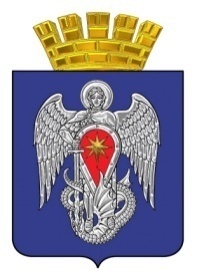 МИХАЙЛОВСКАЯ ГОРОДСКАЯ ДУМАВОЛГОГРАДСКОЙ ОБЛАСТИРЕШЕНИЕПринято Михайловской городской Думой 21 июля 2017 г.                                                                        № 1175О внесении изменений в решение Михайловской городской Думы от 30 декабря 2016 года № 1122 «О бюджете городского округа город Михайловка на 2017 год и на плановый период 2018 и 2019 годовВ соответствии со статьей 44 Положения о бюджетном процессе в городском округе город Михайловка, утвержденного Решением Михайловской городской Думы от 31 марта 2014  года  № 867, Михайловская городская Дума РЕШИЛА: Внести в решение Михайловской городской Думы от 30 декабря 2016 года № 1122          «О бюджете городского округа город Михайловка на 2017 год и на плановый период 2018 и 2019 годов» (в редакции от 03.02.2017  № 1125, от 28.03.2017 № 1138, от 14.06.2017 № 1167) следующие изменения:1.Пункт 1 изложить в следующей редакции:«1. Утвердить основные характеристики бюджета городского округа на 2017 год:  	прогнозируемый общий объем доходов бюджета городского округа в сумме 1294594,1 тыс. рублей, в том числе налоговые и неналоговые доходы  798583,5 тыс. рублей, безвозмездные поступления от других бюджетов бюджетной системы Российской Федерации в сумме  495950,6 тыс. рублей, безвозмездные поступления от физических и юридических лиц в сумме 60 тыс. рублей;общий объем расходов бюджета городского округа в сумме 1336779,4 тыс. рублей, в том числе  на исполнение передаваемых полномочий и софинансирование социальных расходов за счет безвозмездных поступлений от других бюджетов бюджетной системы Российской Федерации 513330,3 тыс. рублей;прогнозируемый дефицит бюджета городского округа в сумме 42185,3 тыс. рублей или  9,0 процента  к объему доходов бюджета городского округа без учета утвержденного объема безвозмездных поступлений и доходов, полученных по дополнительным нормативам отчислений».2.В приложении  № 1 после слов:дополнить словами:3. Приложение № 3 изложить в следующей редакции:4.Приложение  № 4 изложить в следующей редакции:5. Приложение № 5 изложить в следующей редакции:Переченьстроек и объектов строительства, реконструкции и технического перевооружения для муниципальных нужд  городского округа  на 2017 год и на плановый период  2018 и 2019 годов     	6. Приложение № 6 изложить в следующей редакции:	7. Приложение № 7 изложить в следующей редакции:8. Приложение № 8 изложить в следующей редакции:	9. Приложение № 9 изложить в следующей редакции:	10. Приложение № 10 изложить в следующей редакции:	11. Приложение № 11 изложить в следующей редакции:Программамуниципальных внутренних заимствований городского округа город Михайловка Волгоградской области, направляемых на покрытие дефицита бюджета городского округа и погашение  долговых обязательств городского округа, и источники внутреннего финансирования дефицита бюджета городского округа на 2017 годАдминистрация городского округа город Михайловка Волгоградской области вправе привлекать кредиты от других бюджетов бюджетной системы Российской Федерации, кредитных организаций, по которым возникают долговые обязательства городского округа город МихайловкаПеречень муниципальных внутренних заимствований городского округа город Михайловка Волгоградской областиДефицит бюджета городского округа на 2017 год составит 42185,3 тыс. рублей, что составляет 9,0 процентов утвержденного общего годового объема доходов бюджета без учета утвержденного объема безвозмездных поступлений и поступлений налоговых доходов по дополнительным нормативам отчислений.Источники внутреннего финансирования дефицита  бюджета городского округа город Михайловка Волгоградской области12. Настоящее решение вступает в силу с момента подписания и подлежит официальному опубликованию.         	13. Контроль  исполнения настоящего решения возложить на постоянную комиссию по бюджетной, налоговой, экономической политике и предпринимательству Михайловской городской Думы.Глава городского округа город Михайловка волгоградской области	      			                                           Н.С. Ефименко21 июля 2017 г. 7522 02 25097 04 0000 151Субсидии бюджетам городских округов на создание в общеобразовательных организациях, расположенных в сельской местности, условий для занятий физической культурой и спортом7522 02 25550 04 0000 151Субсидии бюджетам городских округов на поддержку государственных программ субъектов Российской Федерации и муниципальных программ формирования современной городской средыРаспределение бюджетных ассигнований  по разделам и подразделам функциональной классификации расходов бюджета городского округа на 2017 год и на плановый период 2018 и 2019 годовРаспределение бюджетных ассигнований  по разделам и подразделам функциональной классификации расходов бюджета городского округа на 2017 год и на плановый период 2018 и 2019 годовРаспределение бюджетных ассигнований  по разделам и подразделам функциональной классификации расходов бюджета городского округа на 2017 год и на плановый период 2018 и 2019 годовРаспределение бюджетных ассигнований  по разделам и подразделам функциональной классификации расходов бюджета городского округа на 2017 год и на плановый период 2018 и 2019 годовРаспределение бюджетных ассигнований  по разделам и подразделам функциональной классификации расходов бюджета городского округа на 2017 год и на плановый период 2018 и 2019 годовРаспределение бюджетных ассигнований  по разделам и подразделам функциональной классификации расходов бюджета городского округа на 2017 год и на плановый период 2018 и 2019 годовРаспределение бюджетных ассигнований  по разделам и подразделам функциональной классификации расходов бюджета городского округа на 2017 год и на плановый период 2018 и 2019 годовКодНаименованиеСумма, тыс. рублейСумма, тыс. рублейСумма, тыс. рублейСумма, тыс. рублейСумма, тыс. рублейКодНаименование20172017201820182019КодНаименование201720172018201820190100Общегосударственные вопросы183188,6183188,6161969,2161969,2173740,50102Функционирование высшего должностного лица субъекта Российской Федерации и муниципальных образований1181,01181,01181,01181,01181,00103Функционирование законодательных (представительных) органов государственной власти и представительных органов муниципальных образований1628,01628,01628,01628,01628,00104Функционирование Правительства РФ, высших органов государственной власти субъектов Российской Федерации, местных администраций62081,662081,663119,763119,763234,30106Обеспечение деятельности финансовых, налоговых и таможенных органов и органов финансового (финансово-бюджетного) надзора10298,810298,810298,810298,810298,80107Обеспечение проведения выборов и референдумов3509,43509,40,00,00,00111Резервные фонды474,9474,9500,0500,0500,00113Другие общегосударственные вопросы104014,9104014,985241,785241,796898,4в т.ч.условно-утвержденные расходы18410,318410,337257,00300Национальная безопасность и правоохранительная деятельность12649,712649,712624,612624,612624,60309Защита населения и территории от чрезвычайных ситуаций природного и техногенного характера,  гражданская оборона5441,95441,95421,25421,25421,20314Другие вопросы в области национальной безопасности и правоохранительной деятельности7207,87207,87203,47203,47203,40400Национальная экономика56851,456851,437357,037357,037634,00405Сельское хозяйство83,983,9107,0107,064,00409Дорожное хозяйство (дорожные фонды)56262,556262,537250,037250,037570,00412Другие вопросы в области национальной экономики505,0505,00,00,00,00500Жилищно-коммунальное хозяйство136456,4136456,457103,457103,449109,70501Жилищное хозяйство3589,63589,6717,6717,6717,60502Коммунальное хозяйство38640,638640,67951,77951,70,00503Благоустройство83457,283457,240065,140065,140023,10505Другие вопросы в области жилищно-коммунального хозяйства10769,010769,08369,08369,08369,00700Образование748490,3748490,3740925,3740925,3738917,30701Дошкольное образование202214,8202214,8214894,1214894,1214894,10702Общее образование401746,2401746,2390181,7390181,7390173,70703Дополнительное образование детей89163,489163,486064,086064,086064,00707Молодежная политика 29161,229161,225586,525586,523586,50709Другие вопросы в области образования26204,726204,724199,024199,024199,00800Культура, кинематография 102403,2102403,2102577,0102577,0102577,00801Культура102403,2102403,2102577,0102577,0102577,00900Здравоохранение565,0565,00,00,00,00902Амбулаторная помощь565,0565,00,00,00,01000Социальная политика70386,970386,962844,762844,761797,61001Пенсионное обеспечение6500,06500,06500,06500,06500,01003Социальное обеспечение населения42885,342885,331267,331267,330220,21004Охрана семьи и детства21001,621001,625077,425077,425077,41100Физическая культура и спорт17480,917480,915988,315988,315988,31102Массовый спорт17480,917480,915988,315988,315988,31200Средства массовой информации3249,33249,33000,03000,03000,01202Периодическая печать и издательства3249,33249,33000,03000,03000,01300Обслуживание государственного и муниципального долга5057,75057,73097,73097,71890,01301Обслуживание внутреннего государственного и муниципального долга5057,75057,73097,73097,71890,0ИТОГО1336779,41336779,41197487,21197487,21197279,0Распределение бюджетных ассигнований по разделам и подразделам, целевым статьямРаспределение бюджетных ассигнований по разделам и подразделам, целевым статьямРаспределение бюджетных ассигнований по разделам и подразделам, целевым статьямРаспределение бюджетных ассигнований по разделам и подразделам, целевым статьямРаспределение бюджетных ассигнований по разделам и подразделам, целевым статьямРаспределение бюджетных ассигнований по разделам и подразделам, целевым статьямРаспределение бюджетных ассигнований по разделам и подразделам, целевым статьямРаспределение бюджетных ассигнований по разделам и подразделам, целевым статьямРаспределение бюджетных ассигнований по разделам и подразделам, целевым статьями видам расходов классификации расходов бюджета городского округа  и видам расходов классификации расходов бюджета городского округа  и видам расходов классификации расходов бюджета городского округа  и видам расходов классификации расходов бюджета городского округа  и видам расходов классификации расходов бюджета городского округа  и видам расходов классификации расходов бюджета городского округа  и видам расходов классификации расходов бюджета городского округа  и видам расходов классификации расходов бюджета городского округа  и видам расходов классификации расходов бюджета городского округа                                                                                                                                    тыс. рублей                                                                                                                                  тыс. рублей                                                                                                                                  тыс. рублей                                                                                                                                  тыс. рублей                                                                                                                                  тыс. рублей                                                                                                                                  тыс. рублей                                                                                                                                  тыс. рублей                                                                                                                                  тыс. рублейНаименованиеРазделПодразделЦелевая статья расходовВид расходов2017 год2018 год 2019 год НаименованиеРазделПодразделЦелевая статья расходовВид расходов2017 год2018 год 2019 год Общегосударственные вопросы01183188,6161969,2173740,5Функционирование высшего должностного лица субъекта Российской Федерации и муниципального образования 01021181,01181,01181,0Непрограммные направления обеспечения деятельности  органов местного самоуправления010290 0 1181,01181,01181,0Обеспечение выполнения функций главы муниципального образования010290 0 1181,01181,01181,0Расходы на выплаты персоналу в целях обеспечения выполнения функций (государственными) муниципальными органами, казенными учреждениями, органами управления государственными внебюджетными фондами010290 0 1001181,01181,01181,0Функционирование законодательных (представительных) органов государственной власти и представительных органов муниципальных образований 01031628,01628,01628,0Непрограммные направления обеспечения деятельности  органов местного самоуправления010390 0 1628,01628,01628,0Обеспечение выполнения функций аппарата представительного органа муниципального образования010390 0 1628,01628,01628,0Расходы на выплаты персоналу в целях обеспечения выполнения функций (государственными) муниципальными органами, казенными учреждениями, органами управления государственными внебюджетными фондами010390 0 1001274,01274,01274,0Закупка товаров, работ и услуг для государственных (муниципальных) нужд010390 0 200350,0350,0350,0Иные бюджетные ассигнования010390 0 8004,04,04,0Функционирование Правительства РФ, высших  исполнительных органов государственной  власти субъектов РФ, местных администраций 010462081,663119,763234,3Непрограммные направления обеспечения деятельности  органов местного самоуправления010490 0 62081,663119,763234,3Обеспечение выполнения функций аппарата исполнительного органа муниципального образования010490 0 55607,057227,057227,0Расходы на выплаты персоналу в целях обеспечения выполнения функций (государственными) муниципальными органами, казенными учреждениями, органами управления государственными внебюджетными фондами010490 0 10049507,049507,049507,0Закупка товаров, работ и услуг для государственных (муниципальных) нужд010490 0 2005880,07500,07500,0Иные бюджетные ассигнования010490 0 800220,0220,0220,0Обеспечение выполнения функций главы местной администрации010490 0 1449,01449,01449,0Расходы на выплаты персоналу в целях обеспечения выполнения функций (государственными) муниципальными органами, казенными учреждениями, органами управления государственными внебюджетными фондами010490 0 1001449,01449,01449,0Обеспечение выполнения функций аппарата исполнительного органа муниципального образования по исполнению государственных полномочий010490 0 3855,64443,74558,3Расходы на выплаты персоналу в целях обеспечения выполнения функций (государственными) муниципальными органами, казенными учреждениями, органами управления государственными внебюджетными фондами010490 0 1003709,53720,33834,9Закупка товаров, работ и услуг для государственных (муниципальных) нужд010490 0 200146,1723,4723,4Поддержка мер по обеспечению сбалансированности местных бюджетов для решения отдельных вопросов местного значения в части материально-технического обеспечения администраций муниципальных образований010490 0 1170,00,00,0Закупка товаров, работ и услуг для государственных (муниципальных) нужд010490 0 2001170,00,00,0Обеспечение деятельности финансовых, налоговых и таможенных органов и органов финансового (финансово-бюджетного) надзора010610298,810298,810298,8Непрограммные направления обеспечения деятельности  органов местного самоуправления010690 0 10298,810298,810298,8Обеспечение выполнения функций аппарата финансового органа010690 0 8707,88707,88707,8Расходы на выплаты персоналу в целях обеспечения выполнения функций (государственными) муниципальными органами, казенными учреждениями, органами управления государственными внебюджетными фондами010690 0 1007995,07995,07995,0Закупка товаров, работ и услуг для государственных (муниципальных) нужд010690 0 200712,3712,3712,3Иные бюджетные ассигнования010690 0 8000,50,50,5Обеспечение выполнения функций  контрольно-счетной комиссии010690 0 1591,01591,01591,0Обеспечение выполнения функций аппарата контрольно-счетной комиссии010690 0 847,0847,0847,0Расходы на выплаты персоналу в целях обеспечения выполнения функций (государственными) муниципальными органами, казенными учреждениями, органами управления государственными внебюджетными фондами010690 0 100664,0664,0664,0Закупка товаров, работ и услуг для государственных (муниципальных) нужд010690 0 200176,0176,0176,0Иные бюджетные ассигнования010690 0 8007,07,07,0Обеспечение выполнения функций председателя  контрольно-счетной комиссии010690 0 744,0744,0744,0Расходы на выплаты персоналу в целях обеспечения выполнения функций (государственными) муниципальными органами, казенными учреждениями, органами управления государственными внебюджетными фондами010690 0 100744,0744,0744,0Обеспечение проведения выборов и референдумов01073509,40,00,0Непрограммные расходы органов местного самоуправления010799 0 3509,40,00,0Проведение выборов010799 0 3509,40,00,0Иные бюджетные ассигнования010799 0 8003509,40,00,0Резервные фонды0111474,9500,0500,0Непрограммные расходы органов местного самоуправления011199 0 474,9500,0500,0Резервный фонд администрации городского округа 011199 0 474,9500,0500,0Иные бюджетные ассигнования011199 0 800474,9500,0500,0Другие общегосударственные вопросы0113104014,985241,796898,4Муниципальная программа "Повышение качества предоставления государственных и муниципальных услуг на базе АУ "МФЦ" на территории городского округа город Михайловка Волгоградской области на 2017-2019 годы"011301 0 16450,00,00,0Обеспечение выполнения бюджетными и автономными учреждениями муниципальных заданий011301 0 16450,00,00,0Предоставление субсидий бюджетным, автономным учреждениям и иным некоммерческим организациям011301 0 60016450,00,00,0Муниципальная программа "Развитие территориального общественного самоуправления на территории городского округа город Михайловка Волгоградской области» на 2017-2019 годы011302 02709,10,00,0Награждение победителей по итогам конкурса011302 02709,10,00,0Иные бюджетные ассигнования011302 08002709,10,00,0Муниципальная программа "Развитие муниципальной службы в городском округе город Михайловка на 2017-2019 годы"011303 01514,90,00,0Закупка товаров, работ и услуг для муниципальных нужд011303 01514,90,00,0Закупка товаров, работ и услуг для государственных (муниципальных) нужд011303 02001514,90,00,0Непрограммные направления обеспечения деятельности  органов местного самоуправления011390 0 17739,817499,117499,1Обеспечение выполнения функций отделами сельских территорий011390 0 15004,714764,014764,0Расходы на выплаты персоналу в целях обеспечения выполнения функций (государственными) муниципальными органами, казенными учреждениями, органами управления государственными внебюджетными фондами011390 0 10014557,014557,014557,0Закупка товаров, работ и услуг для государственных (муниципальных) нужд011390 0 200390,7150,0150,0Иные бюджетные ассигнования011390 0 80057,057,057,0Обеспечение выполнения функций аппарата исполнительного органа муниципального образования по исполнению государственных полномочий011390 0 2735,12735,12735,1Расходы на выплаты персоналу в целях обеспечения выполнения функций (государственными) муниципальными органами, казенными учреждениями, органами управления государственными внебюджетными фондами011390 0 1002176,82176,82176,8Закупка товаров, работ и услуг для государственных (муниципальных) нужд011390 0 200558,3558,3558,3Непрограммные расходы органов местного самоуправления011399 0 65601,167742,679399,3Обеспечение выполнения функций казенными учреждениями011399 0 57801,043408,037337,1Расходы на выплаты персоналу в целях обеспечения выполнения функций (государственными) муниципальными органами, казенными учреждениями, органами управления государственными внебюджетными фондами011399 0 10034012,028999,028999,0Закупка товаров, работ и услуг для государственных (муниципальных) нужд011399 0 20023570,014190,08119,1Иные бюджетные ассигнования011399 0 800219,0219,0219,0Оценка недвижимости, признание прав и регулирование отношений по муниципальной собственности011399 0 892,0874,0574,0Закупка товаров, работ и услуг для государственных (муниципальных) нужд011399 0 200892,0874,0574,0Обеспечение выполнения других обязательств органов местного самоуправления011399 0 6878,15050,34231,2Закупка товаров, работ и услуг для государственных (муниципальных) нужд011399 0 2002741,51000,0150,0Иные бюджетные ассигнования011399 0 8004136,64050,34081,2Иные межбюджетные трансферты на выплату денежного поощрения лучшим комиссиям по делам несовершеннолетних и защите их прав011399 030,00,00,0Закупка товаров, работ и услуг для государственных (муниципальных) нужд01 1399 020030,00,00,0Условно утвержденные расходы011399 0 0,018410,337257,0Иные бюджетные ассигнования011399 0 8000,018410,337257,0Национальная безопасность и правоохранительная деятельность0312649,712624,612624,6Защита населения и территории от чрезвычайных ситуаций природного и техногенного характера, гражданская оборона03095441,95421,25421,2Муниципальная программа "Обеспечение безопасности жизнедеятельности населения городского округа город Михайловка Волгоградской области на 2017-2019 годы"030904 0 5416,85421,25421,2Мероприятия по предупреждению и ликвидации последствий чрезвычайных ситуаций и стихийных бедствий030904 0 4767,34771,74771,7Расходы на выплаты персоналу в целях обеспечения выполнения функций (государственными) муниципальными органами, казенными учреждениями, органами управления государственными внебюджетными фондами030904 0 1001324,41838,31838,3Закупка товаров, работ и услуг для государственных (муниципальных) нужд030904 0 2003442,92933,42933,4Мероприятия по гражданской обороне030904 0 649,5649,5649,5Закупка товаров, работ и услуг для государственных (муниципальных) нужд030904 0 200649,5649,5649,5Непрограммные расходы органов местного самоуправления030999 025,10,00,0Резервные фонды и иным образом зарезервированные расходы030999 025,10,00,0Иные бюджетные ассигнования030999 080025,10,00,0Другие вопросы в области национальной безопасности и правоохранительной деятельности03147207,87203,47203,4Муниципальная программа "Обеспечение безопасности жизнедеятельности населения городского округа город Михайловка Волгоградской области на 2017-2019 годы"031404 0 731,8727,4727,4Другие мероприятия по обеспечению безопасности граждан031404 0 731,8727,4727,4Закупка товаров, работ и услуг для государственных (муниципальных) нужд031404 0 200731,8727,4727,4Непрограммные расходы органов местного самоуправления031499 0 6476,06476,06476,0Обеспечение выполнения других обязательств органов местного самоуправления031499 0 965,0965,0965,0Иные бюджетные ассигнования031499 0 800965,0965,0965,0Обеспечение выполнения функций казенными учреждениями031499 0 5511,05511,05511,0Расходы на выплаты персоналу в целях обеспечения выполнения функций (государственными) муниципальными органами, казенными учреждениями, органами управления государственными внебюджетными фондами031499 0 1005230,25229,05229,0Закупка товаров, работ и услуг для государственных (муниципальных) нужд031499 0 200256,8258,0258,0Иные бюджетные ассигнования031499 0 80024,024,024,0Национальная экономика0456851,437357,037634,0Сельское хозяйство040583,9107,064,0Непрограммные расходы органов местного самоуправления040599 0 83,9107,064,0Мероприятия по предупреждению и ликвидации болезней животных, их лечению, защиту населения от болезней, общих для человека и животных, в части организации и проведения мероприятий по отлову, содержанию и уничтожению безнадзорных животных040599 0 83,9107,064,0Предоставление субсидий на иные цели бюджетным, автономным учреждениям040599 0 83,9107,064,0Предоставление субсидий бюджетным, автономным учреждениям и иным некоммерческим организациям040599 0 60083,9107,064,0Дорожное хозяйство (дорожные фонды)040956262,537250,037570,0Муниципальная  программа "Повышение безопасности дорожного движения на территории городского округа город Михайловка Волгоградской области на 2017-2019 годы"040906 0 56162,537250,037570,0Строительство, капитальный ремонт, ремонт и содержание автомобильных дорог общего пользования муниципального значения, дворовых территорий многоквартирных домов, проездов к дворовым территориям за счет средств дорожного фонда040906 0 34809,535750,036070,0Закупка товаров, работ и услуг для государственных (муниципальных) нужд040906 0 2004557,06350,06670,0Предоставление субсидий бюджетным, автономным учреждениям и иным некоммерческим организациям040906 0 60030252,529400,029400,0Строительство, капитальный ремонт и содержание автомобильных дорог общего пользования муниципального значения, дворовых территорий многоквартирных домов, проездов к дворовым территориям040906 0 6006000,00,00,0Предоставление субсидий бюджетным, автономным учреждениям и иным некоммерческим организациям040906 0 6006000,00,00,0Устройство светофорных объектов на дорогах в границах городского округа в рамках мероприятий по повышению безопасности дорожного движения за счет средств дорожного фонда040906 0 1446,00,00,0Капитальные вложения в объекты недвижимого имущества государственной (муниципальной) собственности040906 0 4001446,00,00,0Обслуживание светофорных объектов на дорогах в границах городских округов в рамках мероприятий по безопасности дорожного движения за счет средств дорожного фонда040906 0 1500,01500,01500,0Предоставление субсидий на иные цели бюджетным, автономным учреждениям040906 0 1500,01500,01500,0Предоставление субсидий бюджетным, автономным учреждениям и иным некоммерческим организациям040906 0 6001500,01500,01500,0Капитальный ремонт и ремонт автомобильных дорог общего пользования местного значения040906 010300,00,00,0Закупка товаров, работ и услуг для государственных (муниципальных) нужд04 0906 020010300,00,00,0Капитальный ремонт и ремонт автомобильных дорог общего пользования муниципального значения за счет средств дорожного фонда городского округа040906 02107,00,00,0Закупка товаров, работ и услуг для государственных (муниципальных) нужд040906 02002107,00,00,0Муниципальная программа "Развитие транспортной инфраструктуры городского округа город Михайловка Волгоградской области на 2017-2026 годы"040944 0100,00,00,0Закупка товаров, работ и услуг для муниципальных нужд040944 0100,00,00,0Закупка товаров, работ и услуг для государственных (муниципальных) нужд040944 0200100,00,00,0Другие вопросы в области национальной экономики0412505,00,00,0Муниципальная программа "Развитие и поддержка малого и среднего предпринимательства городского округа город Михайловка" на 2017-2019 годы041209 0505,00,00,0Предоставление субсидий юридическим лицам (за исключением субсидий муниципальным учреждениям), индивидуальным предпринимателям, физическим лицам041209 0500,00,00,0Иные бюджетные ассигнования041209 0800500,00,00,0Закупка товаров, работ и услуг для муниципальных нужд041209 05,00,00,0Закупка товаров, работ и услуг для государственных (муниципальных) нужд041209 02005,00,00,0Жилищно-коммунальное хозяйство05136456,457103,449109,7Жилищное хозяйство05013589,6717,6717,6Муниципальная программа "Проведение капитального ремонта муниципального жилого фонда на территории городского округа город Михайловка Волгоградской области на 2017-2019 годы"050110 0 2015,70,00,0Закупка товаров, работ и услуг для муниципальных нужд050110 0 500,00,00,0Закупка товаров, работ и услуг для государственных (муниципальных) нужд050110 0 200500,00,00,0Мероприятия по капитальному ремонту общего имущества в многоквартирных домах, расположенных на территории Волгоградской области050110 0 757,80,00,0Предоставление субсидий бюджетным, автономным учреждениям и иным некоммерческим организациям050110 0 600757,80,00,0Мероприятия по капитальному ремонту общего имущества в многоквартирных домах, расположенных на территории городского округа050110 0 757,90,00,0Предоставление субсидий бюджетным, автономным учреждениям и иным некоммерческим организациям050110 0 600757,90,00,0Муниципальная программа "Энергоресурсосбережение и повышение энергоэффективности городского округа город Михайловка на период до 2020 года"050131 01060,00,00,0Закупка товаров, работ и услуг для муниципальных нужд050131 01060,00,00,0Закупка товаров, работ и услуг для государственных (муниципальных) нужд050131 02001060,00,00,0Непрограммные расходы органов местного самоуправления050199 0 513,9717,6717,6Взносы на капитальный ремонт жилищного фонда050199 0 513,9717,6717,6Закупка товаров, работ и услуг для государственных (муниципальных) нужд050199 0 200513,9717,6717,6Коммунальное хозяйство050238640,67951,70,0Муниципальная  программа                                     "Развитие и модернизация объектов коммунальной инфраструктуры городского округа город Михайловка на 2017-2019 годы"050211 027640,80,00,0Бюджетные инвестиции в объекты муниципальной собственности050211 01610,80,00,0Капитальные вложения в объекты недвижимого имущества государственной (муниципальной) собственности050211 04001610,80,00,0Субсидии на осуществление капитальных вложений в объекты капитального строительства муниципальной собственности муниципальным унитарным предприятиям050211 01340,00,00,0Капитальные вложения в объекты недвижимого имущества государственной (муниципальной) собственности050211 04001340,00,00,0Погашение кредиторской задолженности перед подрядными организациями за выполненные в 2016 году работы в рамках муниципальных контрактов по строительству внутрипоселковых газопроводов,заключенных в соответствии с планами-графиками синхронизации 050211 015546,00,00,0Капитальные вложения в объекты недвижимого имущества государственной (муниципальной) собственности050211 040015546,00,00,0Взносы в уставный фонд муниципальным унитарным предприятиям050211 09144,00,00,0Иные бюджетные ассигнования050211 08009144,00,00,0Муниципальная программа "Энергоресурсосбережение и повышение энергоэффективности городского округа город Михайловка на период до 2020 года"050231 0560,00,00,0Закупка товаров, работ и услуг для муниципальных нужд050231 0560,00,00,0Закупка товаров, работ и услуг для государственных (муниципальных) нужд050231 0200560,00,00,0Муниципальная программа "Устойчивое развитие сельских территорий на 2014-2017 годы и на период до 2020 года"050233 01500,00,00,0Бюджетные инвестиции в объекты муниципальной собственности050233 01500,00,00,0Капитальные вложения в объекты недвижимого имущества государственной (муниципальной) собственности050233 04001500,00,00,0Непрограммные расходы органов местного самоуправления050299 08939,87951,70,0Закупка товаров, работ и услуг для муниципальных нужд050299 02105,50,00,0Закупка товаров, работ и услуг для государственных (муниципальных) нужд050299 02002105,50,00,0Компенсация выпадающих доходов ресурсоснабжающих организаций, связанных с применением ими социальных тарифов на коммунальные ресурсы и услуги технического водоснабжения, поставляемые населению050299 0 6834,37951,70,0Иные бюджетные ассигнования050299 0 8006834,37951,70,0Благоустройство050383457,240065,140023,1Муниципальная программа "Устойчивое развитие сельских территорий на 2014-2017 годы и на период до 2020 года"05 0333 00,042,00,0Закупка товаров, работ и услуг для муниципальных нужд05 0333 00,042,00,0Закупка товаров, работ и услуг для государственных (муниципальных) нужд05 0333 02000,042,00,0Ведомственная целевая программа "Благоустройство территории городского округа город Михайловка на 2016-2018 годы"050334 0 24238,915651,80,0Обеспечение выполнения бюджетными и автономными учреждениями муниципальных заданий050334 0 21737,013340,00,0Предоставление субсидий бюджетным, автономным учреждениям и иным некоммерческим организациям050334 0 60021737,013340,00,0Предоставление субсидий на иные цели бюджетным, автономным учреждениям050334 0 2501,92311,80,0Предоставление субсидий бюджетным, автономным учреждениям и иным некоммерческим организациям050334 0 6002501,92311,80,0Муниципальная программа "Формирование современной городской среды городского округа город Михайловка Волгоградской области на 2017 год"050347 036474,50,00,0Поддержка муниципальных программ формирования современной городской среды050347 033971,10,00,0Закупка товаров, работ и услуг для государственных (муниципальных) нужд050347 020033971,10,00,0Мероприятия по формированию комфортной городской среды050347 03,40,00,0Закупка товаров, работ и услуг для государственных (муниципальных) нужд050347 02003,40,00,0Закупка товаров, работ и услуг для муниципальных нужд050347 02500,00,00,0Закупка товаров, работ и услуг для государственных (муниципальных) нужд050347 02002500,00,00,0Непрограммные расходы органов местного самоуправления050399 0 22743,824371,340023,1Обеспечение выполнения бюджетными и автономными учреждениями муниципальных заданий050399 00,00,013340,0Предоставление субсидий бюджетным, автономным учреждениям и иным некоммерческим организациям050399 06000,00,013340,0Предоставление субсидий на иные цели бюджетным, автономным учреждениям050399 02871,32871,35183,1Предоставление субсидий бюджетным, автономным учреждениям и иным некоммерческим организациям050399 06002871,32871,35183,1Уличное освещение050399 0 17886,211500,011500,0Закупка товаров, работ и услуг для государственных (муниципальных) нужд050399 0 20017876,011500,011500,0Иные бюджетные ассигнования050399 0 80010,20,00,0Озеленение050399 0195,00,00,0Закупка товаров, работ и услуг для государственных (муниципальных) нужд050399 0200195,00,00,0Содержание мест захоронений050399 0300,00,00,0Закупка товаров, работ и услуг для государственных (муниципальных) нужд050399 0200300,00,00,0Прочие расходы благоустройства050399 01491,30,00,0Закупка товаров, работ и услуг для государственных (муниципальных) нужд050399 02001491,30,00,0Субсидии на благоустройство050399 00,010000,010000,0Закупка товаров, работ и услуг для государственных (муниципальных) нужд05039902000,010000,010000,0Другие вопросы в области жилищно-коммунального хозяйства050510769,08369,08369,0Муниципальная программа "Содействие занятости населения в городском округе город Михайловка Волгоградской области на 2017-2019 годы"050512 02400,00,00,0Предоставление субсидий на иные цели бюджетным, автономным учреждениям050512 02400,00,00,0Предоставление субсидий бюджетным, автономным учреждениям и иным некоммерческим организациям050512 06002400,00,00,0Непрограммные расходы органов местного самоуправления050599 0 8369,08369,08369,0Обеспечение выполнения функций казенными учреждениями050599 0 8369,08369,08369,0Расходы на выплаты персоналу в целях обеспечения выполнения функций (государственными) муниципальными органами, казенными учреждениями, органами управления государственными внебюджетными фондами050599 0 1007658,07658,07658,0Закупка товаров, работ и услуг для государственных (муниципальных) нужд050599 0 200610,0610,0610,0Иные бюджетные ассигнования050599 0 800101,0101,0101,0Образование07748490,3740925,3738917,3Дошкольное образование0701202214,8214894,1214894,1Муниципальная программа "Пожарная безопасность в образовательных учреждениях городского округа город Михайловка Волгоградской области" на 2017-2019 годы070114 0 600,00,00,0Предоставление субсидий на иные цели бюджетным, автономным учреждениям070114 0 600,00,00,0Предоставление субсидий бюджетным, автономным учреждениям и иным некоммерческим организациям070114 0 600600,00,00,0Муниципальная программа "Медицинское обеспечение в образовательных учреждениях городского округа город Михайловка Волгоградской области" на 2017-2019 годы070115 0 583,10,00,0Предоставление субсидий на иные цели бюджетным, автономным учреждениям070115 0 583,10,00,0Предоставление субсидий бюджетным, автономным учреждениям и иным некоммерческим организациям070115 0 600583,10,00,0Муниципальная программа "Формирование доступной среды жизнедеятельности для инвалидов и маломобильных групп населения в городском округе город Михайловка Волгоградской области" на 2017-2019 годы070132 02092,00,00,0Мероприятия в сфере обеспечения доступности приоритетных объектов и услуг в приоритетных сферах жизнедеятельности инвалидов и других маломобильных групп населения, реабилитационных и абилитационных услуг070132 01852,30,00,0Предоставление субсидий бюджетным, автономным учреждениям и иным некоммерческим организациям070132 06001852,30,00,0Создание в образовательных организациях условий для получения детьми-инвалидами качественного образования070132 09,30,00,0Предоставление субсидий бюджетным, автономным учреждениям и иным некоммерческим организациям070132 06009,30,00,0Предоставление субсидий на иные цели бюджетным, автономным учреждениям070132 0230,40,00,0Предоставление субсидий бюджетным, автономным учреждениям и иным некоммерческим организациям070132 0600230,40,00,0Ведомственная целевая программа "Организация предоставления общедоступного бесплатного дошкольного образования в муниципальных дошкольных образовательных учреждениях городского округа город Михайловка на 2016-2018 годы"070135 0 198939,7214894,10,0Обеспечение выполнения бюджетными и автономными учреждениями муниципальных заданий070135 0 108030,8108030,80,0Предоставление субсидий бюджетным, автономным учреждениям и иным некоммерческим организациям070135 0 600108030,8108030,80,0Осуществление образовательного процесса муниципальными дошкольными образовательными организациями070135 0 90798,1106752,50,0Обеспечение выполнения бюджетными и автономными учреждениями муниципальных заданий070135 0 90798,1106752,50,0Предоставление субсидий бюджетным, автономным учреждениям и иным некоммерческим организациям070135 060090798,1106752,50,0Субсидии бюджетам муниципальных образований для решения отдельных вопросов местного значения в сфере дополнительного образования детей070135 0110,8110,80,0Предоставление субсидий бюджетным, автономным учреждениям и иным некоммерческим организациям070135 0600110,8110,80,0Непрограммные расходы органов местного самоуправления070199 00,00,0214894,1Обеспечение выполнения бюджетными и автономными учреждениями муниципальных заданий070199 00,00,0108030,8Предоставление субсидий бюджетным, автономным учреждениям и иным некоммерческим организациям070199 06000,00,0108030,8Осуществление образовательного процесса муниципальными дошкольными образовательными организациями070199 00,00,0106752,5Осуществление образовательного процесса муниципальными бюджетными дошкольными образовательными организациями070199 00,00,0106752,5Предоставление субсидий бюджетным, автономным учреждениям и иным некоммерческим организациям070199 06000,00,0106752,5Субсидии бюджетам муниципальных образований для решения отдельных вопросов местного значения в сфере дополнительного образования детей070199 00,00,0110,8Предоставление субсидий бюджетным, автономным учреждениям и иным некоммерческим организациям070199 06000,00,0110,8Общее образование0702401746,2390181,7390173,7Муниципальная программа "Пожарная безопасность в образовательных учреждениях городского округа город Михайловка Волгоградской области" на 2017-2019 годы070214 0 2269,70,00,0Закупка товаров, работ и услуг в целях оказания муниципальных услуг070214 0 2269,70,00,0Закупка товаров, работ и услуг для государственных (муниципальных) нужд070214 0 2002269,70,00,0Муниципальная программа "Медицинское обеспечение в образовательных учреждениях городского округа город Михайловка Волгоградской области" на 2017-2019 годы070215 0 1445,50,00,0Закупка товаров, работ и услуг в целях оказания муниципальных услуг070215 0 1445,50,00,0Расходы на выплаты персоналу в целях обеспечения выполнения функций (государственными) муниципальными органами, казенными учреждениями, органами управления государственными внебюджетными фондами070215 0 1005,60,00,0Закупка товаров, работ и услуг для государственных (муниципальных) нужд070215 0 2001439,90,00,0Муниципальная программа "Одаренные дети" на 2017-2019 годы070219 0 324,40,00,0Закупка товаров, работ и услуг в целях оказания муниципальных услуг070219 0 324,40,00,0Расходы на выплаты персоналу в целях обеспечения выполнения функций (государственными) муниципальными органами, казенными учреждениями, органами управления государственными внебюджетными фондами070219 0 100237,20,00,0Закупка товаров, работ и услуг для государственных (муниципальных) нужд070219 0 20087,20,00,0Муниципальная программа "Совершенствование материально-технической базы образовательных учреждений городского округа город Михайловка Волгоградской области" на 2017-2019 годы070220 0 7936,70,00,0Закупка товаров, работ и услуг в целях оказания муниципальных услуг070220 0 2536,00,00,0Закупка товаров, работ и услуг для государственных (муниципальных) нужд070220 0 2002536,00,00,0Создание в общеобразовательных организациях, расположенных в сельской местности, условий для занятий физической культурой и спортом070220 01589,30,00,0Закупка товаров, работ и услуг для государственных (муниципальных) нужд070220 02001589,30,00,0Создание в общеобразовательных организациях городского округа, расположенных в сельской местности, условий для занятия физической культурой и спортом070220 080,00,00,0Закупка товаров, работ и услуг для государственных (муниципальных) нужд070220 020080,00,00,0Приобретение и замена оконных блоков и выполнение необходимых для этого работ в зданиях муниципальных образовательных организаций Волгоградской области070220 03727,00,00,0Закупка товаров, работ и услуг для государственных (муниципальных) нужд070220 02003727,00,00,0Приобретение и замена оконных блоков в образовательных оранизациях городского округа070220 04,40,00,0Закупка товаров, работ и услуг для государственных (муниципальных) нужд070220 02004,40,00,0Муниципальная программа "Организация питания, отдыха и оздоровления обучающихся городского округа город Михайловка Волгоградской области" на 2017-2019 годы070225 0 17763,616858,116858,1Организация питания в муниципальных образовательных учреждениях070225 0 8615,07004,97004,9Обеспечение выполнения функций казенными учреждениями070225 0 8615,07004,97004,9Расходы на выплаты персоналу в целях обеспечения выполнения функций (государственными) муниципальными органами, казенными учреждениями, органами управления государственными внебюджетными фондами070225 0 100610,10,00,0Закупка товаров, работ и услуг для государственных (муниципальных) нужд070225 0 2008004,97004,97004,9Реализация Закона Волгоградской области от 10 ноября 2005 г. N 1111-ОД "Об организации питания обучающихся (1 - 11 классы) в общеобразовательных организациях Волгоградской области"070225 0 9148,69853,29853,2Обеспечение выполнения функций казенными учреждениями070225 0 9148,69853,29853,2Закупка товаров, работ и услуг для государственных (муниципальных) нужд070225 0 2009148,69853,29853,2Ведомственная целевая программа "Обеспечение доступности и качества образования для населения городского округа город Михайловка" на 2016-2018 годы070236 0 372006,3373323,60,0Обеспечение деятельности муниципальных общеобразовательных учреждений070236 0 371642,8373090,90,0Обеспечение выполнения функций казенными учреждениями070236 0 108011,4115363,00,0Расходы на выплаты персоналу в целях обеспечения выполнения функций (государственными) муниципальными органами, казенными учреждениями, органами управления государственными внебюджетными фондами070236 0 100544,357,00,0Закупка товаров, работ и услуг для государственных (муниципальных) нужд070236 0 200101532,1110107,00,0Иные бюджетные ассигнования070236 0 8005935,05199,00,0Осуществление образовательного процесса муниципальными  общеобразовательными организациями070236 0 263631,4257727,90,0Осуществление образовательного процесса муниципальными казенными общеобразовательными организациями070236 0 263631,4257727,90,0Расходы на выплаты персоналу в целях обеспечения выполнения функций (государственными) муниципальными органами, казенными учреждениями, органами управления государственными внебюджетными фондами070236 0 100254782,1242559,20,0Закупка товаров, работ и услуг для государственных (муниципальных) нужд070236 02008849,315168,70,0Субсидии бюджетам муниципальных образований для решения отдельных вопросов местного значения в сфере дополнительного образования детей070236 0232,7232,70,0Расходы на выплаты персоналу в целях обеспечения выполнения функций (государственными) муниципальными органами, казенными учреждениями, органами управления государственными внебюджетными фондами070236 0100152,7152,70,0Закупка товаров, работ и услуг для государственных (муниципальных) нужд070236 020080,080,00,0Обеспечение социальными гарантиями молодых специалистов, работающих в муниципальных учреждениях, расположенных в сельских поселениях и рабочих поселках Волгоградской области070236 0130,80,00,0Расходы на выплаты персоналу в целях обеспечения выполнения функций (государственными) муниципальными органами, казенными учреждениями, органами управления государственными внебюджетными фондами070236 0100130,80,00,0Непрограммные расходы органов местного самоуправления070299 00,00,0373315,6Обеспечение выполнения функций казенными учреждениями070299 00,00,0115363,0Расходы на выплаты персоналу в целях обеспечения выполнения функций (государственными) муниципальными органами, казенными учреждениями, органами управления государственными внебюджетными фондами070299 01000,00,057,0Закупка товаров, работ и услуг для государственных (муниципальных) нужд070299 02000,00,0110107,0Иные бюджетные ассигнования070299 08000,00,05199,0Осуществление образовательного процесса муниципальными  общеобразовательными организациями070299 00,00,0257719,9Осуществление образовательного процесса муниципальными казенными общеобразовательными организациями070299 00,00,0257719,9Расходы на выплаты персоналу в целях обеспечения выполнения функций (государственными) муниципальными органами, казенными учреждениями, органами управления государственными внебюджетными фондами070299 01000,00,0242559,2Закупка товаров, работ и услуг для государственных (муниципальных) нужд070299 02000,00,015160,7Субсидии бюджетам муниципальных образований для решения отдельных вопросов местного значения в сфере дополнительного образования детей070299 00,00,0232,7Расходы на выплаты персоналу в целях обеспечения выполнения функций (государственными) муниципальными органами, казенными учреждениями, органами управления государственными внебюджетными фондами070299 01000,00,0152,7Закупка товаров, работ и услуг для государственных (муниципальных) нужд070299 02000,00,080,0Дополнительное образование детей070389163,486064,086064,0Муниципальная программа "Совершенствование материально-технической базы образовательных учреждений городского округа город Михайловка Волгоградской области" на 2017-2019 годы070320 02480,20,00,0Закупка товаров, работ и услуг в целях оказания муниципальных услуг070320 02480,20,00,0Закупка товаров, работ и услуг для государственных (муниципальных) нужд070320 02002480,20,00,0Муниципальная программа "Поддержка и развитие детского творчества в учреждениях дополнительного образования детей в сфере культуры городского округа город Михайловка Волгоградской области на 2017-2019 годы"070321 0227,00,00,0Предоставление субсидий на иные цели бюджетным, автономным учреждениям070321 0227,00,00,0Предоставление субсидий бюджетным, автономным учреждениям и иным некоммерческим организациям070321 0600227,00,00,0Муниципальная программа "Развитие массовой физической культуры и спорта городского округа город Михайловка Волгоградской области на 2017-2019 годы"070330 0819,00,00,0Закупка товаров, работ и услуг в целях оказания муниципальных услуг070330 0819,00,00,0Расходы на выплаты персоналу в целях обеспечения выполнения функций (государственными) муниципальными органами, казенными учреждениями, органами управления государственными внебюджетными фондами070330 0100604,50,00,0Закупка товаров, работ и услуг для государственных (муниципальных) нужд070330 0200214,50,00,0Муниципальная программа "Формирование доступной среды жизнедеятельности для инвалидов и маломобильных групп населения в городском округе город Михайловка Волгоградской области" на 2017-2019 годы070332 0267,20,00,0Предоставление субсидий на иные цели бюджетным, автономным учреждениям070332 0267,20,00,0Предоставление субсидий бюджетным, автономным учреждениям и иным некоммерческим организациям070332 0600267,20,00,0Ведомственная целевая программа "Обеспечение доступности и качества образования для населения городского округа город Михайловка" на 2016-2018 годы070336 085230,486064,00,0Обеспечение выполнения функций казенными учреждениями 070336 046769,447583,00,0Расходы на выплаты персоналу в целях обеспечения выполнения функций (государственными) муниципальными органами, казенными учреждениями, органами управления государственными внебюджетными фондами070336 010041972,041962,00,0Закупка товаров, работ и услуг для государственных (муниципальных) нужд070336 02004427,45251,00,0Иные бюджетные ассигнования070336 0800370,0370,00,0Обеспечение выполнения бюджетными и автономными учреждениями муниципальных заданий070336 038461,038481,00,0Предоставление субсидий бюджетным, автономным учреждениям и иным некоммерческим организациям070336 060038461,038481,00,0Муниципальная программа "Повышение безопасности и антитеррористической защищенности в муниципальных учреждениях в сфере спорта и молодежной политики на 2017-2019 годы 070343 0139,60,00,0Закупка товаров, работ и услуг в целях оказания муниципальных услуг070343 0139,60,00,0Закупка товаров, работ и услуг для государственных (муниципальных) нужд070343 0200139,60,00,0Непрограммные расходы органов местного самоуправления070399 00,00,086064,0Обеспечение выполнения функций казенными учреждениями 070399 00,00,047583,0Расходы на выплаты персоналу в целях обеспечения выполнения функций (государственными) муниципальными органами, казенными учреждениями, органами управления государственными внебюджетными фондами070399 01000,00,041962,0Закупка товаров, работ и услуг для государственных (муниципальных) нужд070399 02000,00,05251,0Иные бюджетные ассигнования070399 08000,00,0370,0Обеспечение выполнения бюджетными и автономными учреждениями муниципальных заданий070399 00,00,038481,0Предоставление субсидий бюджетным, автономным учреждениям и иным некоммерческим организациям070399 06000,00,038481,0Молодежная политика 070729161,225586,523586,5Муниципальная программа "Содействие занятости населения в городском округе город Михайловка Волгоградской области на 2017-2019 годы"070712 0 138,40,00,0Закупка товаров, работ и услуг в целях оказания муниципальных услуг070712 0 138,40,00,0Расходы на выплаты персоналу в целях обеспечения выполнения функций (государственными) муниципальными органами, казенными учреждениями, органами управления государственными внебюджетными фондами070712 0 100138,40,00,0Муниципальная программа "Комплекс мер по укреплению пожарной безопасности муниципальных учреждений, находящихся в ведении отдела по спорту и молодежной политике администрации городского округа город Михайловка на 2017-2019 годы"070722 0207,70,00,0Предоставление субсидий на иные цели бюджетным, автономным учреждениям070722 0207,70,00,0Предоставление субсидий бюджетным, автономным учреждениям и иным некоммерческим организациям070722 0600207,70,00,0Ведомственная целевая программа "Молодежь Михайловки" на 2016-2018 годы070737 0 16657,014264,00,0Обеспечение выполнения функций казенными учреждениями070737 0 12138,79760,00,0Расходы на выплаты персоналу в целях обеспечения выполнения функций (государственными) муниципальными органами, казенными учреждениями, органами управления государственными внебюджетными фондами070737 0 1009558,97402,00,0Закупка товаров, работ и услуг для государственных (муниципальных) нужд070737 0 2002482,82316,00,0Иные бюджетные ассигнования070737 0 80097,042,00,0Обеспечение выполнения бюджетными и автономными учреждениями муниципальных заданий070737 0 333,04504,00,0Предоставление субсидий бюджетным, автономным учреждениям и иным некоммерческим организациям070737 0 600333,04504,00,0Предоставление субсидий на иные цели бюджетным, автономным учреждениям070737 0 4185,30,00,0Предоставление субсидий бюджетным, автономным учреждениям и иным некоммерческим организациям070737 0 6004185,30,00,0Муниципальная программа "Повышение безопасности и антитеррористической защищенности в муниципальных учреждениях в сфере спорта и молодежной политики на 2017-2019 годы 070743 0113,50,00,0Закупка товаров, работ и услуг в целях оказания муниципальных услуг070743 0113,50,00,0Закупка товаров, работ и услуг для государственных (муниципальных) нужд070743 0200113,50,00,0Муниципальная программа "Организация питания, отдыха и оздоровления обучающихся городского округа город Михайловка Волгоградской области" на 2017-2019 годы070725 0 11394,611322,59322,5Мероприятия по организации отдыха и оздоровления детей в каникулярный период на базе муниципальных образовательных учреждений 070725 0 11394,611322,59322,5Организация отдыха детей в каникулярный период в лагерях дневного пребывания на базе муниципальных общеобразовательных организаций городского округа070725 0 4244,94172,82172,8Расходы на выплаты персоналу в целях обеспечения выполнения функций (государственными) муниципальными органами, казенными учреждениями, органами управления государственными внебюджетными фондами070725 010072,10,00,0Закупка товаров, работ и услуг для государственных (муниципальных) нужд070725 0 2004172,84172,82172,8Организация отдыха детей в каникулярный период в лагерях дневного пребывания на базе муниципальных образовательных организаций Волгоградской области070725 0 7149,77149,77149,7Закупка товаров, работ и услуг для государственных (муниципальных) нужд070725 0 2007149,77149,77149,7Непрограммные расходы органов местного самоуправления070799 0650,00,014264,0Обеспечение выполнения функций казенными учреждениями070799 00,00,09760,0Расходы на выплаты персоналу в целях обеспечения выполнения функций (государственными) муниципальными органами, казенными учреждениями, органами управления государственными внебюджетными фондами070799 01000,00,07402,0Закупка товаров, работ и услуг для государственных (муниципальных) нужд070799 02000,00,02316,0Иные бюджетные ассигнования070799 08000,00,042,0Закупка товаров, работ и услуг в целях оказания муниципальных услуг070799 0650,00,00,0Закупка товаров, работ и услуг для государственных (муниципальных) нужд070799 0200650,00,00,0Обеспечение выполнения бюджетными и автономными учреждениями муниципальных заданий070799 00,00,04504,0Предоставление субсидий бюджетным, автономным учреждениям и иным некоммерческим организациям070799 06000,00,04504,0Другие вопросы в области образования070926204,724199,024199,0Непрограммные расходы органов местного самоуправления070999 0 26204,724199,024199,0Обеспечение выполнения функций казенными учреждениями070999 0 26204,724199,024199,0Расходы на выплаты персоналу в целях обеспечения выполнения функций (государственными) муниципальными органами, казенными учреждениями, органами управления государственными внебюджетными фондами070999 0 10024394,722389,022389,0Закупка товаров, работ и услуг для государственных (муниципальных) нужд070999 0 2001808,01808,01808,0Иные бюджетные ассигнования070999 0 8002,02,02,0Культура, кинематография 08102403,2102577,0102577,0Культура0801102403,2102577,0102577,0Муниципальная программа "Комплекс мер по укреплению пожарной безопасности учреждений культуры и дополнительного образования детей в сфере культуры городского округа город Михайловка на 2017-2019 годы"080127 0102,70,00,0Закупка товаров, работ и услуг в целях оказания муниципальных услуг080127 0102,70,00,0Закупка товаров, работ и услуг для государственных (муниципальных) нужд080127 0200102,70,00,0Муниципальная программа "Формирование доступной среды жизнедеятельности для инвалидов и маломобильных групп населения в городском округе город Михайловка Волгоградской области" на 2017-2019 годы080132 0819,40,00,0Закупка товаров, работ и услуг в целях оказания муниципальных услуг080132 0641,10,00,0Закупка товаров, работ и услуг для государственных (муниципальных) нужд080132 0200641,10,00,0Предоставление субсидий на иные цели бюджетным, автономным учреждениям080132 0178,30,00,0Предоставление субсидий бюджетным, автономным учреждениям и иным некоммерческим организациям080132 0600178,30,00,0Ведомственная целевая программа "Сохранение и развитие культуры городского округа город Михайловка" на 2016-2018 годы080138 0 99730,9102577,00,0Обеспечение выполнения функций казенными учреждениями080138 0 45419,847195,00,0Расходы на выплаты персоналу в целях обеспечения выполнения функций (государственными) муниципальными органами, казенными учреждениями, органами управления государственными внебюджетными фондами080138 0 10029650,029650,00,0Закупка товаров, работ и услуг для государственных (муниципальных) нужд080138 0 20015592,817372,00,0Иные бюджетные ассигнования080138 0 800177,0173,00,0Закупка товаров, работ и услуг в целях оказания муниципальных услуг080138 0 407,00,00,0Закупка товаров, работ и услуг для государственных (муниципальных) нужд080138 0 200407,00,00,0Обеспечение выполнения бюджетными и автономными учреждениями муниципальных заданий080138 0 50012,751575,00,0Предоставление субсидий бюджетным, автономным учреждениям и иным некоммерческим организациям080138 0 60050012,751575,00,0Предоставление субсидий на иные цели бюджетным, автономным учреждениям080138 0 3891,43807,00,0Предоставление субсидий бюджетным, автономным учреждениям и иным некоммерческим организациям080138 0 6003891,43807,00,0Муниципальная программа "Укрепление и развитие материально-технической базы учреждений культуры и дополнительного образования детей в сфере культуры городского округа город Михайловка на 2015-2017 годы"080139 0 1477,60,00,0Закупка товаров, работ и услуг в целях оказания муниципальных услуг080139 0 1411,40,00,0Закупка товаров, работ и услуг для государственных (муниципальных) нужд080139 0 2001411,40,00,0Обеспечение развития и укрепления материально-технической базы домов культуры080139 066,20,00,0Закупка товаров, работ и услуг для государственных (муниципальных) нужд080139 020066,20,00,0Непрограммные расходы органов местного самоуправления080199 0272,60,0102577,0Обеспечение выполнения функций казенными учреждениями080199 00,00,047195,0Расходы на выплаты персоналу в целях обеспечения выполнения функций (государственными) муниципальными органами, казенными учреждениями, органами управления государственными внебюджетными фондами080199 01000,00,029650,0Закупка товаров, работ и услуг для государственных (муниципальных) нужд080199 02000,00,017372,0Иные бюджетные ассигнования080199 08000,00,0173,0Закупка товаров, работ и услуг в целях оказания муниципальных услуг080199 0272,60,00,0Закупка товаров, работ и услуг для государственных (муниципальных) нужд080199 0200272,60,00,0Обеспечение выполнения бюджетными и автономными учреждениями муниципальных заданий080199 00,00,051575,0Предоставление субсидий бюджетным, автономным учреждениям и иным некоммерческим организациям080199 06000,00,051575,0Предоставление субсидий на иные цели бюджетным, автономным учреждениям080199 00,00,03807,0Предоставление субсидий бюджетным, автономным учреждениям и иным некоммерческим организациям080199 06000,00,03807,0Здравоохранение09565,00,00,0Амбулаторная помощь0902565,00,00,0Муниципальная программа "Устойчивое развитие сельских территорий на 2014-2017 годы и на период до 2020 года"090233 0565,00,00,0Бюджетные инвестиции в объекты муниципальной собственности090233 0565,00,00,0Капитальные вложения в объекты недвижимого имущества государственной (муниципальной) собственности090233 0400565,00,00,0Социальная политика1070386,962844,761797,6Пенсионное  обеспечение 10016500,06500,06500,0Непрограммные расходы органов местного самоуправления100199 0 6500,06500,06500,0Доплаты к пенсиям   муниципальных служащих100199 0 6500,06500,06500,0Социальное обеспечение и иные выплаты населению100199 0 3006500,06500,06500,0Социальное обеспечение населения100342885,331267,330220,2Муниципальная программа "Молодой семье - доступное жилье" в городском округе город Михайловка Волгоградской области на 2017-2019 годы100329 0 13887,52333,82333,8Обеспечение жильем молодых семей100329 09427,10,00,0Социальное обеспечение и иные выплаты населению100329 03009427,10,00,0Мероприятия по обеспечению жильем молодых семей100329 0 4460,42333,82333,8Социальное обеспечение и иные выплаты населению100329 0 3004460,42333,82333,8Непрограммные расходы органов местного самоуправления100399 0 28997,828933,527886,4Предоставление гражданам  субсидий на оплату жилого помещения и коммунальных услуг 100399 0 24180,024375,023058,0Содержание органов по предоставлению гражданам  субсидий на оплату жилого помещения и коммунальных услуг 100399 0 1802,12047,51936,9Расходы на выплаты персоналу в целях обеспечения выполнения функций (государственными) муниципальными органами, казенными учреждениями, органами управления государственными внебюджетными фондами100399 0 1001492,61492,61412,0Закупка товаров, работ и услуг для государственных (муниципальных) нужд100399 0 200309,5554,9524,9Пособия и компенсации гражданам100399 0 22377,922327,521121,1Закупка товаров, работ и услуг для государственных (муниципальных) нужд100399 0 200396,2290,3274,6Социальное обеспечение и иные выплаты населению100399 0 30021981,722037,220846,5Предоставление мер социальной поддержки по оплате жилья и коммунальных услуг специалистам учреждений культуры и кинематографии, работающим и проживающим в сельской местности100399 0 575,10,0269,9Предоставление мер социальной поддержки по оплате жилья и коммунальных услуг специалистам учреждений культуры (библиотек, музеев, учреждений клубного типа) и учреждений кинематографии, работающим и проживающим в сельской местности, рабочих поселках (поселках городского типа)100399 0575,10,0269,9Социальное обеспечение и иные выплаты населению100399 0 300332,50,0188,9Предоставление субсидий бюджетным, автономным учреждениям и иным некоммерческим организациям100399 0 600242,60,081,0Предоставление мер социальной поддержки по оплате жилья и коммунальных услуг работникам библиотек и медицинским работникам образовательных учреждений, работающим и проживающим в сельской местности100399 0 135,3135,3135,3Предоставление мер социальной поддержки по оплате жилья и коммунальных услуг работникам библиотек и медицинским работникам казенных образовательных учреждений, работающим и проживающим в сельской местности100399 0 135,3135,3135,3Социальное обеспечение и иные выплаты населению100399 0 300135,3135,3135,3Предоставление мер социальной поддержки по оплате жилого помещения и отдельных видов коммунальных услуг, предоставляемых педагогическим работникам образовательных учреждений, проживающим и работающим  в сельской местности100399 0 4107,44423,24423,2Предоставление мер социальной поддержки по оплате жилого помещения и отдельных видов коммунальных услуг, предоставляемых педагогическим работникам казенных образовательных учреждений, проживающим и работающим  в сельской местности100399 0 4107,44423,24423,2Социальное обеспечение и иные выплаты населению100399 0 3004107,44423,24423,2Охрана семьи и детства100421001,625077,425077,4Компенсация части родительской платы за содержание ребенка в государственных и муниципальных образовательных учреждениях, реализующих основную общеобразовательную программу дошкольного образования100499 0 4761,75128,55128,5Пособия и компенсации гражданам и иные социальные выплаты, кроме публичных нормативных обязательств100499 0 4761,75128,55128,5Закупка товаров, работ и услуг для государственных (муниципальных) нужд100499 0 20047,250,850,8Социальное обеспечение и иные выплаты населению100499 0 3004714,55077,75077,7Содержание ребенка в семье опекуна и приемной семье, а также вознаграждение, причитающееся приемному родителю100499 0 16239,919948,919948,9Выплаты опекунам и  приемным семьям на содержание подопечных детей100499 0 9744,89455,99455,9Социальное обеспечение и иные выплаты населению100499 0 3009744,89455,99455,9Вознаграждение, причитающееся приемному родителю100499 0 6495,110493,010493,0Социальное обеспечение и иные выплаты населению100499 0 3006495,110493,010493,0 Физическая культура и спорт1117480,915988,315988,3Массовый спорт110217480,915988,315988,3Муниципальная программа "Содействие занятости населения в городском округе город Михайловка на 2017-2019 годы"110212 0161,60,00,0Предоставление субсидий на иные цели бюджетным, автономным учреждениям110212 0161,60,00,0Предоставление субсидий бюджетным, автономным учреждениям и иным некоммерческим организациям110212 0600161,60,00,0Муниципальная программа "Развитие массовой физической культуры и спорта городского округа город Михайловка Волгоградской области на 2017-2019 годы"110230 0 17319,315988,315988,3Закупка товаров, работ и услуг в целях оказания муниципальных услуг110230 0 150,00,00,0Закупка товаров, работ и услуг для государственных (муниципальных) нужд110230 0 200150,00,00,0Обеспечение выполнения бюджетными и автономными учреждениями муниципальных заданий110230 0 14688,314688,314688,3Предоставление субсидий бюджетным, автономным учреждениям и иным некоммерческим организациям110230 0 60014688,314688,314688,30Предоставление субсидий на иные цели бюджетным, автономным учреждениям110230 0 2481,01300,01300,0Предоставление субсидий бюджетным, автономным учреждениям и иным некоммерческим организациям110230 0 6002481,01300,01300,00Средства массовой информации123249,33000,03000,0Периодическая печать и издательства12023249,33000,03000,0Непрограммные расходы органов местного самоуправления120299 0 3249,33000,03000,0Обеспечение выполнения бюджетными и автономными учреждениями муниципальных заданий120299 0 3000,03000,03000,0Предоставление субсидий бюджетным, автономным учреждениям и иным некоммерческим организациям120299 0 6003000,03000,03000,0Софинансирование расходных обязательств, возникающих в связи с доведением до сведения жителей муниципальных районов и (или) городских округов Волгоградской области официальной информации о социально-экономическом и культурном развитии муниципального района и (или) городского округа Волгоградской области, о развитии его общественной инфраструктуры и иной официальной информации120299 0 249,30,00,0Предоставление субсидий бюджетным, автономным учреждениям и иным некоммерческим организациям120299 0 600249,30,00,0Обслуживание государственного и муниципального долга135057,73097,71890,0Обслуживание государственного внутреннего и муниципального долга13015057,73097,71890,0Непрограммные расходы органов местного самоуправления130199 0 5057,73097,71890,0Процентные платежи по кредитам кредитных организаций130199 0 5057,73097,71890,0Обслуживание государственного (муниципального) долга130199 0 7005057,73097,71890,0Итого расходов1336779,41197487,21197279,0Наименование отрасли, объектаСумма  тыс. руб.Сумма  тыс. руб.Сумма  тыс. руб.Сумма  тыс. руб.Сумма  тыс. руб.Сумма  тыс. руб.Сумма  тыс. руб.Наименование отрасли, объектаРПРКЦСРКВРв том числе по годамв том числе по годамв том числе по годамНаименование отрасли, объектаРПРКЦСРКВР201720182019Национальная экономика04Дорожное хозяйство (дорожные фонды)0409Муниципальная  программа "Повышение безопасности дорожного движения на территории городского округа город Михайловка Волгоградской области на 2017-2019 годы"040906 01446,00,00,0в том числе по объектам:Устройство транспортного светофорного объекта на пересечении ул.Обороны и ул.Энгельса040906 04001446,00,00,0Итого:04091446,00,00,0Жилищно-коммунальное хозяйство05Коммунальное хозяйство0502Муниципальная  программа                                     "Развитие и модернизация объектов коммунальной инфраструктуры городского округа город Михайловка на 2017-2019 годы"050211 02950,80,00,0Субсидия на осуществление капитальных вложений МУП «Михайловское водопроводно-канализационное хозяйство» в объект: «Реконструкция водозаборной скважины с заменой водоподъемного оборудования в х. Сеничкин Михайловского района»050211 01340,00,00,0Внутрипоселковый    газопровод    в                    х. Поддубный Михайловского района Волгоградской области. Пусконаладочные работы050211 040034,70,00,0Строительство магистрального водовода от фильтровальной станции до ул. Столбовая    г. Михайловка Волгоградской области. Корректировка проекто-сметной документации. Госэкспертиза.050211 0400150,00,00,0Водопровод в р.п.Себрово городского округа город Михайловка. Изготовление проектно-сметной документации.050211 0400400,00,00,0Водопровод по ул. Топчиева, ул. Средняя, ул. Заречная, ул. Стройная. Изготовление проектно-сметной документации.050211 0 400450,00,00,0Строительство котельной для отопления СДК в х. Плотников-2. Проектно-сметная документация, госэкспертиза.050211 0400265,10,00,0Реконструкция водопроводной сети протяженностью 118585,7 м. в                        г. Михайловка по ул. Дзержинского от        ул. Урицкого до ул. Пархоменко.050211 0400311,00,00,0Муниципальная программа "Устойчивое развитие сельских территорий на 2014-2017 годы и на период до 2020 года"050233 01500,00,00,0в том числе по объектам:Водовод х. Глинище,                                        х. Сухов-2. Изготовление ПСД. Гоэкспертиза.050233 01500,00,00,0Итого:05024450,80,00,0Здравоохранение09Амбулаторная помощь0902Муниципальная программа "Устойчивое развитие сельских территорий на 2014-2017 годы и на период до 2020 года"090233 0400565,0в том числе по объектам:Фельдшерско-акушерский пункт в                  х. Моховский Михайловского района Волгоградской области. Проектирование, госэкспертиза, строительство.090233 0400565,00,00,0Итого:0902565,00,00,0Всего:6461,80,00,0Распределение бюджетных ассигнованийРаспределение бюджетных ассигнованийРаспределение бюджетных ассигнованийРаспределение бюджетных ассигнованийРаспределение бюджетных ассигнованийРаспределение бюджетных ассигнованийРаспределение бюджетных ассигнованийРаспределение бюджетных ассигнованийРаспределение бюджетных ассигнованийна реализацию муниципальных  программ на 2017 годна реализацию муниципальных  программ на 2017 годна реализацию муниципальных  программ на 2017 годна реализацию муниципальных  программ на 2017 годна реализацию муниципальных  программ на 2017 годна реализацию муниципальных  программ на 2017 годна реализацию муниципальных  программ на 2017 годна реализацию муниципальных  программ на 2017 годна реализацию муниципальных  программ на 2017 годНаименованиеПрограмма (подпрограмма, основное мероприятие)Сумма, тыс.руб.Сумма, тыс.руб.Сумма, тыс.руб.Сумма, тыс.руб.Сумма, тыс.руб.Сумма, тыс.руб.НаименованиеПрограмма (подпрограмма, основное мероприятие)201720172018201820192019Муниципальная программа "Повышение качества предоставления государственных и муниципальных услуг на базе АУ "МФЦ" на территории городского округа город Михайловка Волгоградской области на 2017-2019 годы"01 0 0016450,016450,00,00,00,00,0Основное мероприятие "Создание условий качественного предоставления государственных и муниципальных услуг" 01 0 0116450,016450,00,00,00,00,0Муниципальная программа "Развитие территориального общественного самоуправления на территории городского округа город Михайловка Волгоградской области» на 2017-2019 годы02 0 002709,12709,10,00,00,00,0Основное мероприятие "Организация проведения конкурсов"02 0 022709,12709,10,00,00,00,0Муниципальная программа "Развитие муниципальной службы в городском округе город Михайловка Волгоградской области на 2017-2019 годы"03 0 001514,91514,90,00,00,00,0Основное мероприятие "Повышение, квалификация и дополнительное образование муниципальных служащих"03 0 0114,914,90,00,00,00,0Основное мероприятие "Защита персональных данных"03 0 031500,01500,00,00,00,00,0Муниципальная программа "Обеспечение безопасности жизнедеятельности населения городского округа город Михайловка Волгоградской области на 2017-2019 годы"04 0 006148,66148,66148,66148,66148,66148,6Основное мероприятие "Обеспечение гражданской обороны"04 0 01649,5649,5649,5649,5649,5649,5Основное мероприятие "Предупреждение и ликвидация последствий чрезвычайных ситуаций природного и техногенного характера"04 0 024767,34767,34771,74771,74771,74771,7Основное мероприятие "Обеспечение первичных мер пожарной безопасности и безопасности людей на водных объектах"04 0 03731,8731,8727,4727,4727,4727,4Муниципальная  программа "Повышение безопасности дорожного движения на территории городского округа город Михайловка Волгоградской области на 2017-2019 годы"06 0 0056162,556162,537250,037250,037570,037570,0Основное мероприятие "Ремонт и содержание автомобильных дорог общего пользования муниципального значения и дворовых территорий многоквартирных домов и проездов к дворовым территориям"06 0 0153216,553216,535750,035750,036070,036070,0Основное мероприятие "Устройство и обслуживание светофорных объектов на дорогах"06 0 022946,02946,01500,01500,01500,01500,0Муниципальная программа "Развитие и поддержка малого и среднего предпринимательства городского округа город Михайловка" на 2017-2019 годы09 0 00505,0505,00,00,00,00,0Основное мероприятие "Субсидирование и поддержка субъектов малого и среднего предпринимательства, включая крестьянские (фермерские) хозяйства"09 0 01500,0500,00,00,00,00,0Основное мероприятие "Информационная поддержка и создание положительного имиджа субъектов малого и среднего предпринимательства, включая крестьянские (фермерские) хозяйства"09 0 025,05,00,00,00,00,0Муниципальная программа "Проведение капитального ремонта муниципального жилого фонда на территории городского округа город Михайловка Волгоградской области на 2017-2019 годы"10 0 002015,72015,70,00,00,00,0Основное мероприятие  "Проведение капитального ремонта муниципального жилого фонда городского округа"10 0 012015,72015,70,00,00,00,0Муниципальная  программа                                     "Развитие и модернизация объектов коммунальной инфраструктуры городского округа город Михайловка Волгоградской области на 2017-2019 годы"11 0 0027640,827640,80,00,00,00,0Основное мероприятие "Капитальные вложения в объекты коммунальной инфраструктуры городского округа"11 0 0118496,818496,80,00,00,00,0Основное мероприятие "Взносы в уставный фонд"11 0 029144,09144,00,00,00,00,0Муниципальная программа "Содействие занятости населения в городском округе город Михайловка Волгоградской области на 2017-2019 годы"12 0 002700,02700,00,00,00,00,0Основное мероприятие "Организация временного трудоустройства несовершеннолетних граждан"12 0 01300,0300,00,00,00,00,0Основное мероприятие "Организация общественных работ"12 0 022400,02400,00,00,00,00,0Муниципальная программа "Пожарная безопасность в образовательных учреждениях городского округа город Михайловка Волгоградской области" на 2017-2019 годы14 0 002869,72869,70,00,00,00,0Основное мероприятие "Обеспечение мер пожарной безопасности"14 0 012869,72869,70,00,00,00,0Муниципальная программа "Медицинское обеспечение в образовательных учреждениях городского округа город Михайловка Волгоградской области" на 2017-2019 годы15 0 002028,62028,60,00,00,00,0Основное мероприятие "Обеспечение проведения медицинских осмотров работников и санитарного минимума"15 0 012028,62028,60,00,00,00,0Муниципальная программа "Одаренные дети" на 2017-2019 годы19 0 00324,4324,40,00,00,00,0Основное мероприятие "Создание системы поддержки и условий для выявления и развития талантливых и одаренных детей и подростков"19 0 01324,4324,40,00,00,00,0Муниципальная программа "Совершенствование материально-технической базы образовательных учреждений городского округа город Михайловка Волгоградской области" на 2017-2019 годы20 0 0010416,910416,90,00,00,00,0Основное мероприятие "Проведение текущих и капитальных ремонтов образовательных учреждений"20 0 019591,99591,90,00,00,00,0Основное мероприятие "Оборудование зданий и помещений образовательных учреждений"20 0 02825,0825,00,00,00,00,0Муниципальная программа "Поддержка и развитие детского творчества в учреждениях дополнительного образования детей в сфере культуры городского округа город Михайловка Волгоградской области на 2017-2019 годы"21 0 00227,0227,00,00,00,00,0Основное мероприятие "Развитие творческих способностей детей и подростков"21 0 01227,0227,00,00,00,00,0Муниципальная программа "Комплекс мер по укреплению пожарной безопасности муниципальных учреждений, находящихся в ведении отдела по спорту и молодежной политике администрации городского округа город Михайловка на 2017-2019 годы"22 0 00207,7207,70,00,00,00,0Основное мероприятие "Обеспечение мер пожарной безопасности"22 0 01207,7207,70,00,00,00,0Муниципальная программа "Организация питания, отдыха и оздоровления обучающихся городского округа город Михайловка Волгоградской области" на 2017-2019 годы25 0 0029158,229158,228180,628180,626180,626180,6Основное мероприятие "Оздоровительная кампания детей"25 0 0111394,611394,611322,511322,59322,59322,5Основное мероприятие "Реализация Закона Волгоградской области от 10 ноября 2005 г. N 1111-ОД "Об организации питания обучающихся (1 - 11 классы) в общеобразовательных организациях Волгоградской области""25 0 0217763,617763,616858,116858,116858,116858,1Муниципальная программа "Комплекс мер по укреплению пожарной безопасности учреждений культуры и дополнительного образования детей в сфере культуры городского округа город Михайловка на 2017-2019 годы"27 0 00102,7102,70,00,00,00,0Основное мероприятие "Обеспечение мер пожарной безопасности"27 0 01102,7102,70,00,00,00,0Муниципальная программа "Молодой семье - доступное жилье" в городском округе город Михайловка Волгоградской области на 2017-2019 годы29 0 0013887,513887,52333,82333,82333,82333,8Основное мероприятие "Обеспечение жильем молодых семей"29 0 0113887,513887,52333,82333,82333,82333,8Муниципальная программа "Развитие массовой физической культуры и спорта городского округа город Михайловка Волгоградской области на 2017-2019 годы"30 0 0018138,318138,315988,315988,315988,315988,3Основное мероприятие "Развитие физической культуры, массового и детского спорта"30 0 0118138,318138,315988,315988,315988,315988,3Муниципальная программа "Энергоресурсосбережение и повышение энергоэффективности городского округа город Михайловка на период до 2020 года"31 0 001620,01620,00,00,00,00,0Основное мероприятие "Энергоресурсосбережение и повышение энергоэффективности в жилищном комплексе городского округа"31 0 01720,0720,00,00,00,00,0Основное мероприятие "Энергоресурсосбережение и повышение энергоэффективности предприятий жилищно-коммунального комплекса"31 0 03900,0900,00,00,00,00,0Муниципальная программа "Формирование доступной среды жизнедеятельности для инвалидов и маломобильных групп населения в городском округе город Михайловка Волгоградской области" на 2017-2019 годы32 0 003178,63178,60,00,00,00,0Основное мероприятие "Формирование доступной среды жизнедеятельности для инвалидов и других маломобильных групп населения в городском округе город"32 0 013178,63178,60,00,00,00,0Муниципальная программа "Устойчивое развитие сельских территорий на 2014-2017 годы и на период до 2020 года"33 0 002065,02065,00,00,00,00,0Основное мероприятие "Капитальные вложения в объекты коммунальной инфраструктуры городского округа"33 0 012065,02065,00,00,00,00,0Муниципальная программа "Укрепление и развитие материально-технической базы учреждений культуры и дополнительного образования детей в сфере культуры городского округа город Михайловка на 2015-2017 годы"39 0 001477,61477,60,00,00,00,0Основное мероприятие "Проведение текущих и капитальных ремонтов  учреждений культуры"39 0 011411,41411,40,00,00,00,0Основное мероприятие "Оборудование и оснащение зданий и помещений"39 0 0266,266,20,00,00,00,0Муниципальная программа "Повышение безопасности и антитеррористической защищенности в муниципальных учреждениях в сфере спорта и молодежной политики на 2017-2019 годы 43 0 00253,1253,10,00,00,00,0Основное мероприятие "Обеспечение безопасности пребывания детей, подростков и молодежи в муниципальных учреждениях"43 0 01253,1253,10,00,00,00,0Муниципальная программа "Развитие транспортной инфраструктуры городского округа город Михайловка Волгоградской области на 2017-2026 годы"44 0 00100,0100,00,00,00,00,0Основное мероприятие "Создание условий для функционирования транспортной системы и повышения уровня безопасности дорожного движения"44 0 01100,0100,00,00,00,00,0Муниципальная программа "Формирование современной городской среды городского округа город Михайловка Волгоградской области на 2017 год"47 0 0036474,536474,50,00,00,00,0Основное мероприятие " Благоустройство дворовых территорий"47 0 0118649,318649,30,00,00,00,0Основное мероприятие " Благоустройство общественных территорий"47 0 0211824,611824,60,00,00,00,0Основное мероприятие " Благоустройство сельских территорий"47 0 036000,66000,60,00,00,00,0Всего:238376,4238376,489901,389901,388221,388221,3Распределение бюджетных ассигнованийРаспределение бюджетных ассигнованийРаспределение бюджетных ассигнованийРаспределение бюджетных ассигнованийРаспределение бюджетных ассигнованийРаспределение бюджетных ассигнованийРаспределение бюджетных ассигнованийРаспределение бюджетных ассигнованийРаспределение бюджетных ассигнованийРаспределение бюджетных ассигнованийРаспределение бюджетных ассигнованийна реализацию ведомственных целевых программ на 2017 годна реализацию ведомственных целевых программ на 2017 годна реализацию ведомственных целевых программ на 2017 годна реализацию ведомственных целевых программ на 2017 годна реализацию ведомственных целевых программ на 2017 годна реализацию ведомственных целевых программ на 2017 годна реализацию ведомственных целевых программ на 2017 годна реализацию ведомственных целевых программ на 2017 годна реализацию ведомственных целевых программ на 2017 годна реализацию ведомственных целевых программ на 2017 годна реализацию ведомственных целевых программ на 2017 годи на плановый период 2018 и 2019 годови на плановый период 2018 и 2019 годови на плановый период 2018 и 2019 годови на плановый период 2018 и 2019 годови на плановый период 2018 и 2019 годови на плановый период 2018 и 2019 годови на плановый период 2018 и 2019 годови на плановый период 2018 и 2019 годови на плановый период 2018 и 2019 годови на плановый период 2018 и 2019 годови на плановый период 2018 и 2019 годовНаименованиеНаименованиеПрограммное направление расходов Вид расходовВид расходовСумма, тыс.руб.Сумма, тыс.руб.Сумма, тыс.руб.Сумма, тыс.руб.Сумма, тыс.руб.Сумма, тыс.руб.НаименованиеНаименованиеПрограммное направление расходов Вид расходовВид расходов201720172018201820192019Ведомственная целевая программа "Благоустройство территории городского округа город Михайловка на 2016-2018 годы"Ведомственная целевая программа "Благоустройство территории городского округа город Михайловка на 2016-2018 годы"34 0 24238,924238,915651,815651,80,00,0Обеспечение выполнения бюджетными и автономными учреждениями муниципальных заданийОбеспечение выполнения бюджетными и автономными учреждениями муниципальных заданий34 0 21737,021737,013340,013340,00,00,0Предоставление субсидий бюджетным, автономным учреждениям и иным некоммерческим организациямПредоставление субсидий бюджетным, автономным учреждениям и иным некоммерческим организациям34 0 60060021737,021737,013340,013340,00,00,0Предоставление субсидий на иные цели бюджетным, автономным учреждениямПредоставление субсидий на иные цели бюджетным, автономным учреждениям34 0 2501,92501,92311,82311,80,00,0Предоставление субсидий бюджетным, автономным учреждениям и иным некоммерческим организациямПредоставление субсидий бюджетным, автономным учреждениям и иным некоммерческим организациям34 0 6006002501,92501,92311,82311,80,00,0Ведомственная целевая программа "Организация предоставления общедоступного бесплатного дошкольного образования в муниципальных дошкольных образовательных учреждениях городского округа город Михайловка на 2016-2018 годы"Ведомственная целевая программа "Организация предоставления общедоступного бесплатного дошкольного образования в муниципальных дошкольных образовательных учреждениях городского округа город Михайловка на 2016-2018 годы"35 0 198939,7198939,7214894,1214894,10,00,0Обеспечение выполнения бюджетными и автономными учреждениями муниципальных заданийОбеспечение выполнения бюджетными и автономными учреждениями муниципальных заданий35 0 108030,8108030,8108030,8108030,80,00,0Предоставление субсидий бюджетным, автономным учреждениям и иным некоммерческим организациямПредоставление субсидий бюджетным, автономным учреждениям и иным некоммерческим организациям35 0 600600108030,8108030,8108030,8108030,80,00,0Осуществление образовательного процесса муниципальными  дошкольными образовательными организациямиОсуществление образовательного процесса муниципальными  дошкольными образовательными организациями35 090798,190798,1106752,5106752,50,00,0Обеспечение выполнения бюджетными и автономными учреждениями муниципальных заданийОбеспечение выполнения бюджетными и автономными учреждениями муниципальных заданий35 090798,190798,1106752,5106752,50,00,0Предоставление субсидий бюджетным, автономным учреждениям и иным некоммерческим организациямПредоставление субсидий бюджетным, автономным учреждениям и иным некоммерческим организациям35 0 60060090798,190798,1106752,5106752,50,00,0Субсидии бюджетам муниципальных образований для решения отдельных вопросов местного значения в сфере дополнительного образования детей Субсидии бюджетам муниципальных образований для решения отдельных вопросов местного значения в сфере дополнительного образования детей 35 0110,8110,8110,8110,80,00,0Предоставление субсидий бюджетным, автономным учреждениям и иным некоммерческим организациямПредоставление субсидий бюджетным, автономным учреждениям и иным некоммерческим организациям35 0600600110,8110,8110,8110,80,00,0Ведомственная целевая программа "Обеспечение доступности и качества образования для населения городского округа город Михайловка" на 2016-2018 годыВедомственная целевая программа "Обеспечение доступности и качества образования для населения городского округа город Михайловка" на 2016-2018 годы36 0 457236,7457236,7459387,6459387,60,00,0Обеспечение деятельности муниципальных общеобразовательных учрежденийОбеспечение деятельности муниципальных общеобразовательных учреждений36 0 372006,3372006,3373323,6373323,60,00,0Обеспечение выполнения функций казенными учреждениямиОбеспечение выполнения функций казенными учреждениями36 0 108011,4108011,4115363,0115363,00,00,0Расходы на выплаты персоналу в целях обеспечения выполнения функций (государственными) муниципальными органами, казенными учреждениями, органами управления государственными внебюджетными фондамиРасходы на выплаты персоналу в целях обеспечения выполнения функций (государственными) муниципальными органами, казенными учреждениями, органами управления государственными внебюджетными фондами36 0 100100544,3544,357,057,00,00,0Закупка товаров, работ и услуг для государственных (муниципальных) нуждЗакупка товаров, работ и услуг для государственных (муниципальных) нужд36 0 200200101532,1101532,1110107,0110107,00,00,0Иные бюджетные ассигнованияИные бюджетные ассигнования36 0 8008005935,05935,05199,05199,00,00,0Осуществление образовательного процесса муниципальными  общеобразовательными организациямиОсуществление образовательного процесса муниципальными  общеобразовательными организациями36 0 263631,4263631,4257727,9257727,90,00,0Осуществление образовательного процесса муниципальными казенными общеобразовательными организациямиОсуществление образовательного процесса муниципальными казенными общеобразовательными организациями36 0 263631,4263631,4257727,9257727,90,00,0Расходы на выплаты персоналу в целях обеспечения выполнения функций (государственными) муниципальными органами, казенными учреждениями, органами управления государственными внебюджетными фондамиРасходы на выплаты персоналу в целях обеспечения выполнения функций (государственными) муниципальными органами, казенными учреждениями, органами управления государственными внебюджетными фондами36 0 100100254782,1254782,1242559,2242559,20,00,0Закупка товаров, работ и услуг для государственных (муниципальных) нуждЗакупка товаров, работ и услуг для государственных (муниципальных) нужд36 02002008849,38849,315168,715168,70,00,0Субсидии бюджетам муниципальных образований для решения отдельных вопросов местного значения в сфере дополнительного образования детей Субсидии бюджетам муниципальных образований для решения отдельных вопросов местного значения в сфере дополнительного образования детей 36 0232,7232,7232,7232,70,00,0Расходы на выплаты персоналу в целях обеспечения выполнения функций (государственными) муниципальными органами, казенными учреждениями, органами управления государственными внебюджетными фондамиРасходы на выплаты персоналу в целях обеспечения выполнения функций (государственными) муниципальными органами, казенными учреждениями, органами управления государственными внебюджетными фондами36 0100100152,7152,7152,7152,70,00,0Закупка товаров, работ и услуг для государственных (муниципальных) нуждЗакупка товаров, работ и услуг для государственных (муниципальных) нужд36 020020080,080,080,080,00,00,0Обеспечение социальными гарантиями молодых специалистов, работающих в муниципальных учреждениях, расположенных в сельских поселениях и рабочих поселках Волгоградской областиОбеспечение социальными гарантиями молодых специалистов, работающих в муниципальных учреждениях, расположенных в сельских поселениях и рабочих поселках Волгоградской области36 0130,8130,80,00,00,00,0Расходы на выплаты персоналу в целях обеспечения выполнения функций (государственными) муниципальными органами, казенными учреждениями, органами управления государственными внебюджетными фондамиРасходы на выплаты персоналу в целях обеспечения выполнения функций (государственными) муниципальными органами, казенными учреждениями, органами управления государственными внебюджетными фондами36 0100100130,8130,80,00,00,00,0Обеспечение деятельности муниципальных  учреждений дополнительного образованияОбеспечение деятельности муниципальных  учреждений дополнительного образования36 0 85230,485230,486064,086064,00,00,0Обеспечение выполнения функций казенными учреждениями Обеспечение выполнения функций казенными учреждениями 36 0 46769,446769,447583,047583,00,00,0Расходы на выплаты персоналу в целях обеспечения выполнения функций (государственными) муниципальными органами, казенными учреждениями, органами управления государственными внебюджетными фондамиРасходы на выплаты персоналу в целях обеспечения выполнения функций (государственными) муниципальными органами, казенными учреждениями, органами управления государственными внебюджетными фондами36 0 10010041972,041972,041962,041962,00,00,0Закупка товаров, работ и услуг для государственных (муниципальных) нуждЗакупка товаров, работ и услуг для государственных (муниципальных) нужд36 02002004427,44427,45251,05251,00,00,0Иные бюджетные ассигнованияИные бюджетные ассигнования36 0 800800370,0370,0370,0370,00,00,0Обеспечение выполнения бюджетными и автономными учреждениями муниципальных заданийОбеспечение выполнения бюджетными и автономными учреждениями муниципальных заданий36 0 38461,038461,038481,038481,00,00,0Предоставление субсидий бюджетным, автономным учреждениям и иным некоммерческим организациямПредоставление субсидий бюджетным, автономным учреждениям и иным некоммерческим организациям36 0 60060038461,038461,038481,038481,00,00,0Ведомственная целевая программа "Молодежь Михайловки" на 2016-2018 годыВедомственная целевая программа "Молодежь Михайловки" на 2016-2018 годы37 0 16657,016657,014264,014264,00,00,0Обеспечение выполнения функций казенными учреждениямиОбеспечение выполнения функций казенными учреждениями37 012138,712138,79760,09760,00,00,0Расходы на выплаты персоналу в целях обеспечения выполнения функций (государственными) муниципальными органами, казенными учреждениями, органами управления государственными внебюджетными фондамиРасходы на выплаты персоналу в целях обеспечения выполнения функций (государственными) муниципальными органами, казенными учреждениями, органами управления государственными внебюджетными фондами37 0 1001009558,99558,97402,07402,00,00,0Закупка товаров, работ и услуг для государственных (муниципальных) нуждЗакупка товаров, работ и услуг для государственных (муниципальных) нужд37 0 2002002482,82482,82316,02316,00,00,0Иные бюджетные ассигнованияИные бюджетные ассигнования37 0 80080097,097,042,042,00,00,0Обеспечение выполнения бюджетными и автономными учреждениями муниципальных заданийОбеспечение выполнения бюджетными и автономными учреждениями муниципальных заданий37 0 333,0333,04504,04504,00,00,0Предоставление субсидий бюджетным, автономным учреждениям и иным некоммерческим организациямПредоставление субсидий бюджетным, автономным учреждениям и иным некоммерческим организациям37 0 600600333,0333,04504,04504,00,00,0Предоставление субсидий на иные цели бюджетным, автономным учреждениямПредоставление субсидий на иные цели бюджетным, автономным учреждениям37 04185,34185,30,00,00,00,0Предоставление субсидий бюджетным, автономным учреждениям и иным некоммерческим организациямПредоставление субсидий бюджетным, автономным учреждениям и иным некоммерческим организациям37 06006004185,34185,30,00,00,00,0Ведомственная целевая программа "Сохранения и развитие культуры городского округа город Михайловка" на 2016-2018 годыВедомственная целевая программа "Сохранения и развитие культуры городского округа город Михайловка" на 2016-2018 годы38 0 99730,999730,9102577,0102577,00,00,0Обеспечение выполнения функций казенными учреждениямиОбеспечение выполнения функций казенными учреждениями38 0 45419,845419,847195,047195,00,00,0Расходы на выплаты персоналу в целях обеспечения выполнения функций (государственными) муниципальными органами, казенными учреждениями, органами управления государственными внебюджетными фондамиРасходы на выплаты персоналу в целях обеспечения выполнения функций (государственными) муниципальными органами, казенными учреждениями, органами управления государственными внебюджетными фондами38 0 10010029650,029650,029650,029650,00,00,0Закупка товаров, работ и услуг для государственных (муниципальных) нуждЗакупка товаров, работ и услуг для государственных (муниципальных) нужд38 0 20020015592,815592,817372,017372,00,00,0Иные бюджетные ассигнованияИные бюджетные ассигнования38 0 800800177,0177,0173,0173,00,00,0Обеспечение выполнения бюджетными и автономными учреждениями муниципальных заданийОбеспечение выполнения бюджетными и автономными учреждениями муниципальных заданий38 0 50012,750012,751575,051575,00,00,0Предоставление субсидий бюджетным, автономным учреждениям и иным некоммерческим организациямПредоставление субсидий бюджетным, автономным учреждениям и иным некоммерческим организациям38 0 60060050012,750012,751575,051575,00,00,0Предоставление субсидий на иные цели бюджетным, автономным учреждениямПредоставление субсидий на иные цели бюджетным, автономным учреждениям38 0 3891,43891,43807,03807,00,00,0Предоставление субсидий бюджетным, автономным учреждениям и иным некоммерческим организациямПредоставление субсидий бюджетным, автономным учреждениям и иным некоммерческим организациям38 0 6006003891,43891,43807,03807,00,00,0Закупка товаров, работ и услуг в целях оказания муниципальных услугЗакупка товаров, работ и услуг в целях оказания муниципальных услуг38 0407,0407,00,00,00,00,0Закупка товаров, работ и услуг для государственных (муниципальных) нуждЗакупка товаров, работ и услуг для государственных (муниципальных) нужд38 0200200407,0407,00,00,00,00,0Всего:Всего:796803,2796803,2806774,5806774,50,00,0Распределение бюджетных ассигнований по разделам, подразделам, целевым статьям и видам расходов бюджета в составе ведомственной структуры расходов бюджета городского округа на 2017 годНаименованиеКод            ведомстваРазделПодразделЦелевая статья расходовВид расходовСумма (тыс.руб.)НаименованиеКод            ведомстваРазделПодразделЦелевая статья расходовВид расходовСумма (тыс.руб.)Комитет по финансам администрации городского округа город Михайловка Волгоградской области7509182,7Общегосударственные вопросы750019182,7Обеспечение деятельности финансовых, налоговых и таможенных органов и органов финансового (финансово-бюджетного) надзора75001068707,8Непрограммные направления обеспечения деятельности  органов местного самоуправления750010690 08707,8Обеспечение выполнения функций аппарата финансового органа750010690 08707,8Расходы на выплаты персоналу в целях обеспечения выполнения функций (государственными) муниципальными органами, казенными учреждениями, органами управления государственными внебюджетными фондами750010690 01007995,0Закупка товаров, работ и услуг для государственных (муниципальных) нужд750010690 0200712,3Иные бюджетные ассигнования750010690 08000,5Резервные фонды7500111474,9Непрограммные расходы органов местного самоуправления750011199 0474,9Резервный фонд администрации городского округа 750011199 0474,9Иные бюджетные ассигнования750011199 0800474,9Михайловская городская Дума Волгоградской области7513259,0Общегосударственные вопросы751013259,0Функционирование высшего должностного лица субъекта Российской Федерации и муниципального образования 75101021181,0Непрограммные направления обеспечения деятельности  органов местного самоуправления751010290 0 1181,0Обеспечение выполнения функций главы муниципального образования751010290 0 1181,0Расходы на выплаты персоналу в целях обеспечения выполнения функций (государственными) муниципальными органами, казенными учреждениями, органами управления государственными внебюджетными фондами751010290 0 1001181,0Функционирование законодательных (представительных) органов государственной власти и представительных органов муниципальных образований 75101031628,0Непрограммные направления обеспечения деятельности  органов местного самоуправления751010390 0 1628,0Обеспечение выполнения функций аппарата представительного органа муниципального образования751010390 0 1628,0Расходы на выплаты персоналу в целях обеспечения выполнения функций (государственными) муниципальными органами, казенными учреждениями, органами управления государственными внебюджетными фондами751010390 0 1001274,0Закупка товаров, работ и услуг для государственных (муниципальных) нужд751010390 0 200350,0Иные бюджетные ассигнования751010390 0 8004,0Другие общегосударственные вопросы7510113450,0Непрограммные расходы органов местного самоуправления751011399 0 450,0Обеспечение выполнения других обязательств органов местного самоуправления751011399 0 450,0Закупка товаров, работ и услуг для государственных (муниципальных) нужд751011399 0 200300,0Иные бюджетные ассигнования751011399 0 800150,0Администрация городского округа город Михайловка Волгоградской области7521319237,3Общегосударственные вопросы75201165646,5Функционирование Правительства РФ, высших  исполнительных органов государственной  власти субъектов РФ, местных администраций 752010462081,6Непрограммные направления обеспечения деятельности  органов местного самоуправления752010490 062081,6Обеспечение выполнения функций аппарата исполнительного органа муниципального образования752010490 055607,0Расходы на выплаты персоналу в целях обеспечения выполнения функций (государственными) муниципальными органами, казенными учреждениями, органами управления государственными внебюджетными фондами752010490 010049507,0Закупка товаров, работ и услуг для государственных (муниципальных) нужд752010490 02005880,0Иные бюджетные ассигнования752010490 0800220,0Обеспечение выполнения функций главы местной администрации752010490 01449,0Расходы на выплаты персоналу в целях обеспечения выполнения функций (государственными) муниципальными органами, казенными учреждениями, органами управления государственными внебюджетными фондами752010490 01001449,0Обеспечение выполнения функций аппарата исполнительного органа муниципального образования по исполнению государственных полномочий752010490 03855,6Расходы на выплаты персоналу в целях обеспечения выполнения функций (государственными) муниципальными органами, казенными учреждениями, органами управления государственными внебюджетными фондами752010490 01003709,5Закупка товаров, работ и услуг для государственных (муниципальных) нужд752010490 0200146,1Организационное обеспечение деятельности территориальных административных комиссий752010490 0500,6Расходы на выплаты персоналу в целях обеспечения выполнения функций (государственными) муниципальными органами, казенными учреждениями, органами управления государственными внебюджетными фондами752010490 0100495,8Закупка товаров, работ и услуг для государственных (муниципальных) нужд752010490 02004,8Организация и осуществление деятельности по опеке и попечительству752010490 01695,3Расходы на выплаты персоналу в целях обеспечения выполнения функций (государственными) муниципальными органами, казенными учреждениями, органами управления государственными внебюджетными фондами752010490 01001695,3Создание, исполнение функций и обеспечение деятельности муниципальных комиссий по делам несовершеннолетних и защите их прав752010490 0 879,0Расходы на выплаты персоналу в целях обеспечения выполнения функций (государственными) муниципальными органами, казенными учреждениями, органами управления государственными внебюджетными фондами752010490 0100737,7Закупка товаров, работ и услуг для государственных (муниципальных) нужд752010490 0200141,3Хранение, комплектование учет и использование архивных документов и архивных фондов, отнесенных к составу архивного фонда Волгоградской области752010490 0264,9Расходы на выплаты персоналу в целях обеспечения выполнения функций (государственными) муниципальными органами, казенными учреждениями, органами управления государственными внебюджетными фондами752010490 0100264,9Организация и осуществление государственного жилищного надзора752010490 0515,8Расходы на выплаты персоналу в целях обеспечения выполнения функций (государственными) муниципальными органами, казенными учреждениями, органами управления государственными внебюджетными фондами752010490 0100515,8Поддержка мер по обеспечению сбалансированности местных бюджетов для решения отдельных вопросов местного значения в части материально-технического обеспечения администраций муниципальных образований752010490 01170,0Закупка товаров, работ и услуг для государственных (муниципальных) нужд752010490 02001170,0Другие общегосударственные вопросы7520113103564,9Муниципальная программа "Повышение качества предоставления государственных и муниципальных услуг на базе АУ "МФЦ" на территории городского округа город Михайловка Волгоградской области на 2017-2019 годы"752011301 0 16450,0Обеспечение выполнения бюджетными и автономными учреждениями муниципальных заданий752011301 0 16450,0Предоставление субсидий бюджетным, автономным учреждениям и иным некоммерческим организациям752011301 0 60016450,0Муниципальная программа "Развитие территориального общественного самоуправления на территории городского округа город Михайловка Волгоградской области» на 2017-2019 годы752011302 02709,1Награждение победителей по итогам конкурса752011302 02709,1Иные бюджетные ассигнования752011302 08002709,1Муниципальная программа "Развитие муниципальной службы в городском округе город Михайловка на 2017-2019 годы"752011303 01514,9Закупка товаров, работ и услуг для муниципальных нужд752011303 01514,9Закупка товаров, работ и услуг для государственных (муниципальных) нужд752011303 02001514,9Непрограммные направления обеспечения деятельности  органов местного самоуправления752011390 0 17739,8Обеспечение выполнения функций отделами сельских территорий752011390 0 15004,7Расходы на выплаты персоналу в целях обеспечения выполнения функций (государственными) муниципальными органами, казенными учреждениями, органами управления государственными внебюджетными фондами752011390 0 10014557,0Закупка товаров, работ и услуг для государственных (муниципальных) нужд752011390 0 200390,7Иные бюджетные ассигнования752011390 0 80057,0Обеспечение выполнения функций аппарата исполнительного органа муниципального образования по исполнению государственных полномочий752011390 0 2735,1Расходы на выплаты персоналу в целях обеспечения выполнения функций (государственными) муниципальными органами, казенными учреждениями, органами управления государственными внебюджетными фондами752011390 0 1002176,8Закупка товаров, работ и услуг для государственных (муниципальных) нужд752011390 0 200558,3Непрограммные расходы органов местного самоуправления752011399 0 65151,1Обеспечение выполнения функций казенными учреждениями752011399 0 57801,0Расходы на выплаты персоналу в целях обеспечения выполнения функций (государственными) муниципальными органами, казенными учреждениями, органами управления государственными внебюджетными фондами752011399 0 10034012,0Закупка товаров, работ и услуг для государственных (муниципальных) нужд752011399 0 20023570,0Иные бюджетные ассигнования752011399 0 800219,0Оценка недвижимости, признание прав и регулирование отношений по муниципальной собственности752011399 0 892,0Закупка товаров, работ и услуг для государственных (муниципальных) нужд752011399 0 200892,0Иные межбюджетные трансферты на выплату денежного поощрения лучшим комиссиям по делам несовершеннолетних и защите их прав752011399 0 30,0Закупка товаров, работ и услуг для государственных (муниципальных) нужд752011399 0 20030,0Обеспечение выполнения других обязательств органов местного самоуправления752011399 0 6428,1Закупка товаров, работ и услуг для государственных (муниципальных) нужд752011399 0 2002441,5Иные бюджетные ассигнования752011399 0 8003986,6Национальная безопасность и правоохранительная деятельность7520312649,7Защита населения и территории от чрезвычайных ситуаций природного и техногенного характера, гражданская оборона75203095441,9Муниципальная программа "Обеспечение безопасности жизнедеятельности населения городского округа город Михайловка Волгоградской области на 2017-2019 годы"752030904 0 5416,8Мероприятия по предупреждению и ликвидации последствий чрезвычайных ситуаций и стихийных бедствий752030904 0 4767,3Расходы на выплаты персоналу в целях обеспечения выполнения функций (государственными) муниципальными органами, казенными учреждениями, органами управления государственными внебюджетными фондами752030904 0 1001324,4Закупка товаров, работ и услуг для государственных (муниципальных) нужд752030904 0 2003442,9Мероприятия по гражданской обороне752030904 0 649,5Закупка товаров, работ и услуг для государственных (муниципальных) нужд752030904 0 200649,5Непрограммные расходы органов местного самоуправления752030999 025,1Резервные фонды и иным образом зарезервированные расходы752030999 025,1Иные бюджетные ассигнования752030999 0 80025,1Другие вопросы в области национальной безопасности и правоохранительной деятельности75203147207,8Муниципальная программа "Обеспечение безопасности жизнедеятельности населения городского округа город Михайловка Волгоградской области на 2017-2019 годы"752031404 0 731,8Другие мероприятия по обеспечению безопасности граждан752031404 0 731,8Закупка товаров, работ и услуг для государственных (муниципальных) нужд752031404 0 200731,8Непрограммные расходы органов местного самоуправления752031499 0 6476,0Обеспечение выполнения функций казенными учреждениями752031499 0 5511,0Расходы на выплаты персоналу в целях обеспечения выполнения функций (государственными) муниципальными органами, казенными учреждениями, органами управления государственными внебюджетными фондами752031499 0 1005230,2Закупка товаров, работ и услуг для государственных (муниципальных) нужд752031499 0 200256,8Иные бюджетные ассигнования752031499 0 80024,0Обеспечение выполнения других обязательств органов местного самоуправления752031499 0965,0Иные бюджетные ассигнования752031499 0800965,0Национальная экономика7520456851,4Сельское хозяйство752040583,9Непрограммные расходы органов местного самоуправления752040599 0 83,9Мероприятия по предупреждению и ликвидации болезней животных, их лечению, защиту населения от болезней, общих для человека и животных, в части организации и проведения мероприятий по отлову, содержанию и уничтожению безнадзорных животных752040599 0 83,9Предоставление субсидий на иные цели бюджетным, автономным учреждениям752040599 0 83,9Предоставление субсидий бюджетным, автономным учреждениям и иным некоммерческим организациям752040599 0 60083,9Дорожное хозяйство (дорожные фонды)752040956262,5Муниципальная  программа "Повышение безопасности дорожного движения на территории городского округа город Михайловка Волгоградской области на 2017-2019 годы"752040906 056162,5Строительство, капитальный ремонт, ремонт и содержание автомобильных дорог общего пользования муниципального значения, дворовых территорий многоквартирных домов, проездов к дворовым территориям за счет средств дорожного фонда752040906 034809,5Закупка товаров, работ и услуг для государственных (муниципальных) нужд752040906 02004557,0Предоставление субсидий бюджетным, автономным учреждениям и иным некоммерческим организациям752040906 060030252,5Строительство, капитальный ремонт и содержание автомобильных дорог общего пользования муниципального значения, дворовых территорий многоквартирных домов, проездов к дворовым территориям.752040906 06000Предоставление субсидий бюджетным, автономным учреждениям и иным некоммерческим организациям752040906 06006000Устройство светофорных объектов на дорогах в границах городского округа в рамках мероприятий по повышению безопасности дорожного движения за счет средств дорожного фонда752040906 01446,0Капитальные вложения в объекты недвижимого имущества государственной (муниципальной) собственности75204 0906 04001446,0Обслуживание светофорных объектов на дорогах в границах городских округов в рамках мероприятий по безопасности дорожного движения за счет средств дорожного фонда752040906 01500,0Предоставление субсидий на иные цели бюджетным, автономным учреждениям752040906 01500,0Предоставление субсидий бюджетным, автономным учреждениям и иным некоммерческим организациям752040906 06001500,0Капитальный ремонт и ремонт автомобильных дорог общего пользования местного значения 752040906 010300,0Закупка товаров, работ и услуг для государственных (муниципальных) нужд752040906 020010300,0Капитальный ремонт и ремонт автомобильных дорог общего пользования муниципального значения за счет средств дорожного фонда городского округа752040906 02107,0Закупка товаров, работ и услуг для государственных (муниципальных) нужд752040906 02002107,0Муниципальная программа "Развитие транспортной инфраструктуры городского округа город Михайловка Волгоградской области на 2017-2026 годы"752040944 0100,0Закупка товаров, работ и услуг для муниципальных нужд752040944 0100,0Закупка товаров, работ и услуг для государственных (муниципальных) нужд752040944 0200100,0Другие вопросы в области национальной экономики7520412505,0Муниципальная программа "Развитие и поддержка малого и среднего предпринимательства городского округа город Михайловка" на 2017-2019 годы752041209 0505,0Закупка товаров, работ и услуг для муниципальных нужд752041209 05,0Закупка товаров, работ и услуг для государственных (муниципальных) нужд752041209 02005,0Предоставление субсидий юридическим лицам (за исключением субсидий муниципальным учреждениям), индивидуальным предпринимателям, физическим лицам752041209 0500,0Иные бюджетные ассигнования752041209 0800500,0Жилищно-коммунальное хозяйство75205136456,4Жилищное хозяйство75205013589,6Муниципальная программа "Проведение капитального ремонта муниципального жилого фонда на территории городского округа город Михайловка Волгоградской области на 2017-2019 годы"752050110 0 2015,7Закупка товаров, работ и услуг для муниципальных нужд752050110 0 500,0Закупка товаров, работ и услуг для государственных (муниципальных) нужд752050110 0 200500,0Мероприятия по капитальному ремонту общего имущества в многоквартирных домах, расположенных на территории Волгоградской области752050110 0757,8Предоставление субсидий бюджетным, автономным учреждениям и иным некоммерческим организациям752050110 0600757,8Мероприятия по капитальному ремонту общего имущества в многоквартирных домах, расположенных на территории городского округа752050110 0757,9Предоставление субсидий бюджетным, автономным учреждениям и иным некоммерческим организациям752050110 0600757,9Муниципальная программа "Энергоресурсосбережение и повышение энергоэффективности городского округа город Михайловка на период до 2020 года"752050131 01060,0Закупка товаров, работ и услуг для муниципальных нужд752050131 01060,0Закупка товаров, работ и услуг для государственных (муниципальных) нужд752050131 02001060,0Непрограммные расходы органов местного самоуправления752050199 0 513,9Взносы на капитальный ремонт жилищного фонда752050199 0 513,9Закупка товаров, работ и услуг для государственных (муниципальных) нужд752050199 0 200513,9Коммунальное хозяйство752050238640,6Муниципальная  программа                                     "Развитие и модернизация объектов коммунальной инфраструктуры городского округа город Михайловка на 2017-2019 годы"752050211 027640,8Бюджетные инвестиции в объекты муниципальной собственности752050211 01610,8Капитальные вложения в объекты недвижимого имущества государственной (муниципальной) собственности752050211 04001610,8Субсидии на осуществление капитальных вложений в объекты капитального строительства муниципальной собственности муниципальным унитарным предприятиям75205021340,0Капитальные вложения в объекты недвижимого имущества государственной (муниципальной) собственности752050211 04001340,0Погашение кредиторской задолженности перед подрядными организациями за выполненные в 2016 году работы в рамках муниципальных контрактов по строительству внутрипоселковых газопроводов, заключенных в соответствии с планами-графиками синхронизации 752050211 015546,0Капитальные вложения в объекты недвижимого имущества государственной (муниципальной) собственности752050211 040015546,0Взносы в уставный фонд муниципальным унитарным предприятиям752050211 09144,0Иные бюджетные ассигнования752050211 08009144,0Муниципальная программа "Энергоресурсосбережение и повышение энергоэффективности городского округа город Михайловка на период до 2020 года"752050231 0560,0Закупка товаров, работ и услуг для муниципальных нужд752050231 0560,0Закупка товаров, работ и услуг для государственных (муниципальных) нужд752050231 0200560,0Муниципальная программа "Устойчивое развитие сельских территорий на 2014-2017 годы и на период до 2020 года"752050233 01500,0Бюджетные инвестиции в объекты муниципальной собственности752050233 01500,0Капитальные вложения в объекты недвижимого имущества государственной (муниципальной) собственности752050233 04001500,0Непрограммные расходы органов местного самоуправления752050299 0 8939,8Закупка товаров, работ и услуг для муниципальных нужд752050299 02105,5Закупка товаров, работ и услуг для государственных (муниципальных) нужд752050299 02002105,5Компенсация выпадающих доходов ресурсоснабжающих организаций, связанных с применением ими социальных тарифов на коммунальные ресурсы и услуги технического водоснабжения, поставляемые населению752050299 0 6834,3Иные бюджетные ассигнования752050299 0 8006834,3Благоустройство752050383457,2Ведомственная целевая программа "Благоустройство территории городского округа город Михайловка на 2016-2018 годы"752050334 0 24238,9Обеспечение выполнения бюджетными и автономными учреждениями муниципальных заданий752050334 0 21737,0Предоставление субсидий бюджетным, автономным учреждениям и иным некоммерческим организациям752050334 0 60021737,0Предоставление субсидий на иные цели бюджетным, автономным учреждениям752050334 0 2501,9Предоставление субсидий бюджетным, автономным учреждениям и иным некоммерческим организациям752050334 0 6002501,9Муниципальная программа "Формирование современной городской среды городского округа город Михайловка Волгоградской области на 2017 год"752050347 036474,5Закупка товаров, работ и услуг для муниципальных нужд752050347 02500,0Закупка товаров, работ и услуг для государственных (муниципальных) нужд752050347 02002500,0Поддержка муниципальных программ формирования современной городской среды752050347 033971,1Закупка товаров, работ и услуг для государственных (муниципальных) нужд752050347 020033971,1Мероприятия по формированию комфортной городской среды752050347 03,4Закупка товаров, работ и услуг для государственных (муниципальных) нужд752050347 02003,4Непрограммные расходы органов местного самоуправления752050399 0 22743,8Предоставление субсидий на иные цели бюджетным, автономным учреждениям752050399 02871,3Предоставление субсидий бюджетным, автономным учреждениям и иным некоммерческим организациям752050399 06002871,3Уличное освещение752050399 0 17886,2Закупка товаров, работ и услуг для государственных (муниципальных) нужд752050399 0 20017876,0Иные бюджетные ассигнования752050399 080010,2Озеленение752050399 0 195,0Закупка товаров, работ и услуг для государственных (муниципальных) нужд752050399 0 200195,0Содержание мест захоронений752050399 0 300,0Закупка товаров, работ и услуг для государственных (муниципальных) нужд752050399 0 200300,0Прочие расходы благоустройства752050399 0 1491,3Закупка товаров, работ и услуг для государственных (муниципальных) нужд752050399 0 2001491,3Другие вопросы в области жилищно-коммунального хозяйства752050510769,0Муниципальная программа "Содействие занятости населения в городском округе город Михайловка Волгоградской области на 2017-2019 годы"752050512 02400,0Предоставление субсидий на иные цели бюджетным, автономным учреждениям752050512 02400,0Предоставление субсидий бюджетным, автономным учреждениям и иным некоммерческим организациям752050512 06002400,0Непрограммные расходы органов местного самоуправления752050599 0 8369,0Обеспечение выполнения функций казенными учреждениями752050599 0 8369,0Расходы на выплаты персоналу в целях обеспечения выполнения функций (государственными) муниципальными органами, казенными учреждениями, органами управления государственными внебюджетными фондами752050599 0 1007658,0Закупка товаров, работ и услуг для государственных (муниципальных) нужд752050599 0 200610,0Иные бюджетные ассигнования752050599 0 800101,0Образование75207748490,3Дошкольное образование7520701202214,8Муниципальная программа "Пожарная безопасность в образовательных учреждениях городского округа город Михайловка Волгоградской области" на 2017-2019 годы752070114 0600,0Предоставление субсидий на иные цели бюджетным, автономным учреждениям752070114 0600,0Предоставление субсидий бюджетным, автономным учреждениям и иным некоммерческим организациям752070114 0600600,0Муниципальная программа "Медицинское обеспечение в образовательных учреждениях городского округа город Михайловка Волгоградской области" на 2017-2019 годы752070115 0 583,1Предоставление субсидий на иные цели бюджетным, автономным учреждениям752070115 0 583,1Предоставление субсидий бюджетным, автономным учреждениям и иным некоммерческим организациям752070115 0 600583,1Муниципальная программа "Формирование доступной среды жизнедеятельности для инвалидов и маломобильных групп населения в городском округе город Михайловка Волгоградской области" на 2017-2019 годы752070132 02092,0Предоставление субсидий на иные цели бюджетным, автономным учреждениям752070132 0230,4Предоставление субсидий бюджетным, автономным учреждениям и иным некоммерческим организациям752070132 0600230,4Мероприятия в сфере обеспечения доступности приоритетных объектов и услуг в приоритетных сферах жизнедеятельности инвалидов и других маломобильных групп населения, реабилитационных и абилитационных услуг752070132 01852,3Предоставление субсидий бюджетным, автономным учреждениям и иным некоммерческим организациям752070132 06001852,3Создание в образовательных организациях условий для получения детьми-инвалидами качественного образования752070132 09,3Предоставление субсидий бюджетным, автономным учреждениям и иным некоммерческим организациям752070132 06009,3Ведомственная целевая программа "Организация предоставления общедоступного бесплатного дошкольного образования в муниципальных дошкольных образовательных учреждениях городского округа город Михайловка на 2016-2018 годы"752070135 0 198939,7Обеспечение выполнения бюджетными и автономными учреждениями муниципальных заданий752070135 0 108030,8Предоставление субсидий бюджетным, автономным учреждениям и иным некоммерческим организациям752070135 0 600108030,8Осуществление образовательного процесса муниципальными дошкольными образовательными организациями752070135 0 90798,1Обеспечение выполнения бюджетными и автономными учреждениями муниципальных заданий752070135 0 90798,1Предоставление субсидий бюджетным, автономным учреждениям и иным некоммерческим организациям752070135 0 60090798,1Субсидии бюджетам муниципальных образований для решения отдельных вопросов местного значения в сфере дополнительного образования детей 752070135 0110,8Предоставление субсидий бюджетным, автономным учреждениям и иным некоммерческим организациям752070135 0600110,8Общее образование7520702401746,2Муниципальная программа "Пожарная безопасность в образовательных учреждениях городского округа город Михайловка Волгоградской области" на 2017-2019 годы752070214 0 2269,7Закупка товаров, работ и услуг в целях оказания муниципальных услуг752070214 0 2269,7Закупка товаров, работ и услуг для государственных (муниципальных) нужд752070214 0 2002269,7Муниципальная программа "Медицинское обеспечение в образовательных учреждениях городского округа город Михайловка Волгоградской области" на 2017-2019 годы752070215 0 1445,5Закупка товаров, работ и услуг в целях оказания муниципальных услуг752070215 0 1445,5Расходы на выплаты персоналу в целях обеспечения выполнения функций (государственными) муниципальными органами, казенными учреждениями, органами управления государственными внебюджетными фондами752070215 0 1005,6Закупка товаров, работ и услуг для государственных (муниципальных) нужд752070215 0 2001439,9Муниципальная программа "Одаренные дети" на 2017-2019 годы752070219 0 324,4Закупка товаров, работ и услуг в целях оказания муниципальных услуг752070219 0 324,4Расходы на выплаты персоналу в целях обеспечения выполнения функций (государственными) муниципальными органами, казенными учреждениями, органами управления государственными внебюджетными фондами752070219 0 100237,2Закупка товаров, работ и услуг для государственных (муниципальных) нужд752070219 0 20087,2Муниципальная программа "Совершенствование материально-технической базы образовательных учреждений городского округа город Михайловка Волгоградской области" на 2017-2019 годы752070220 0 7936,7Закупка товаров, работ и услуг в целях оказания муниципальных услуг752070220 0 2536,0Закупка товаров, работ и услуг для государственных (муниципальных) нужд752070220 0 2002536,0Приобретение и замена оконных блоков и выполнение необходимых для этого работ в зданиях муниципальных образовательных организаций Волгоградской области 752070220 0 3727,0Закупка товаров, работ и услуг для государственных (муниципальных) нужд752070220 0 2003727,0Приобретение и замена оконных блоков в образовательных оранизациях городского округа752070220 0 4,4Закупка товаров, работ и услуг для государственных (муниципальных) нужд752070220 0 2004,4Создание в общеобразовательных организациях, расположенных в сельской местности, условий для занятий физической культурой и спортом752070220 0 1589,3Закупка товаров, работ и услуг для государственных (муниципальных) нужд752070220 0 2001589,3Создание в общеобразовательных организациях городского округа, расположенных в сельской местности, условий для занятий физической культурой и спортом752070220 0 80,0Закупка товаров, работ и услуг для государственных (муниципальных) нужд752070220 0 20080,0Муниципальная программа "Организация питания, отдыха и оздоровления обучающихся городского округа город Михайловка Волгоградской области" на 2017-2019 годы752070225 0 17763,6Организация питания в муниципальных образовательных учреждениях752070225 0 8615,0Обеспечение выполнения функций казенными учреждениями752070225 0 8615,0Расходы на выплаты персоналу в целях обеспечения выполнения функций государственными (муниципальными) органами, казенными учреждениями, органами управления государственными внебюджетными фондами752070225 0100610,1Закупка товаров, работ и услуг для государственных (муниципальных) нужд752070225 0 2008004,9Реализация Закона Волгоградской области от 10 ноября 2005 г. N 1111-ОД "Об организации питания обучающихся (1 - 11 классы) в общеобразовательных организациях Волгоградской области"752070225 09148,6Обеспечение выполнения функций казенными учреждениями752070225 09148,6Закупка товаров, работ и услуг для государственных (муниципальных) нужд752070225 02009148,6Ведомственная целевая программа "Обеспечение доступности и качества образования для населения городского округа город Михайловка" на 2016-2018 годы752070236 0 372006,3Обеспечение деятельности муниципальных общеобразовательных учреждений752070236 0 371642,8Обеспечение выполнения функций казенными учреждениями752070236 0 108011,4Расходы на выплаты персоналу в целях обеспечения выполнения функций (государственными) муниципальными органами, казенными учреждениями, органами управления государственными внебюджетными фондами752070236 0 100544,3Закупка товаров, работ и услуг для государственных (муниципальных) нужд752070236 0 200101532,1Иные бюджетные ассигнования752070236 0 8005935,0Осуществление образовательного процесса муниципальными  общеобразовательными организациями752070236 0 263631,4Осуществление образовательного процесса муниципальными казенными общеобразовательными организациями752070236 0 263631,4Расходы на выплаты персоналу в целях обеспечения выполнения функций (государственными) муниципальными органами, казенными учреждениями, органами управления государственными внебюджетными фондами752070236 0 100254782,1Закупка товаров, работ и услуг для государственных (муниципальных) нужд752070236 0 2008849,3Субсидии бюджетам муниципальных образований для решения отдельных вопросов местного значения в сфере дополнительного образования детей 752070236 0232,7Расходы на выплаты персоналу в целях обеспечения выполнения функций (государственными) муниципальными органами, казенными учреждениями, органами управления государственными внебюджетными фондами752070236 0100152,7Закупка товаров, работ и услуг для государственных (муниципальных) нужд752070236 020080,0Обеспечение социальными гарантиями молодых специалистов, работающих в муниципальных учреждениях, расположенных в сельских поселениях и рабочих поселках Волгоградской области752070236 0130,8Расходы на выплаты персоналу в целях обеспечения выполнения функций (государственными) муниципальными органами, казенными учреждениями, органами управления государственными внебюджетными фондами752070236 0100130,8Дополнительное образование детей752070389163,4Муниципальная программа "Совершенствование материально-технической базы образовательных учреждений городского округа город Михайловка Волгоградской области" на 2017-2019 годы752070320 02480,2Закупка товаров, работ и услуг в целях оказания муниципальных услуг752070320 02480,2Закупка товаров, работ и услуг для государственных (муниципальных) нужд752070320 02002480,2Муниципальная программа «Поддержка и развитие детского творчества в учреждениях дополнительного образования детей в сфере культуры городского округа город Михайловка Волгоградской области на 2017-2019 годы752070321 0227,0Предоставление субсидий на иные цели бюджетным, автономным учреждениям752070321 0227,0Предоставление субсидий бюджетным, автономным учреждениям и иным некоммерческим организациям752070321 0600227,0Муниципальная программа "Развитие массовой физической культуры и спорта городского округа город Михайловка Волгоградской области на 2017-2019 годы"752070330 0819,0Закупка товаров, работ и услуг в целях оказания муниципальных услуг752070330 0819,0Расходы на выплаты персоналу в целях обеспечения выполнения функций (государственными) муниципальными органами, казенными учреждениями, органами управления государственными внебюджетными фондами752070330 0100604,5Закупка товаров, работ и услуг для государственных (муниципальных) нужд752070330 0200214,5Муниципальная программа "Формирование доступной среды жизнедеятельности для инвалидов и маломобильных групп населения в городском округе город Михайловка Волгоградской области" на 2017-2019 годы752070332 0267,2Предоставление субсидий на иные цели бюджетным, автономным учреждениям752070332 0267,2Предоставление субсидий бюджетным, автономным учреждениям и иным некоммерческим организациям752070332 0600267,2Ведомственная целевая программа "Обеспечение доступности и качества образования для населения городского округа город Михайловка" на 2016-2018 годы752070336 085230,4Обеспечение выполнения функций казенными учреждениями 752070336 046769,4Расходы на выплаты персоналу в целях обеспечения выполнения функций (государственными) муниципальными органами, казенными учреждениями, органами управления государственными внебюджетными фондами752070336 010041972,0Закупка товаров, работ и услуг для государственных (муниципальных) нужд752070336 02004427,4Иные бюджетные ассигнования752070336 0800370,0Обеспечение выполнения бюджетными и автономными учреждениями муниципальных заданий752070336 038461,0Предоставление субсидий бюджетным, автономным учреждениям и иным некоммерческим организациям752070336 060038461,0Муниципальная программа "Повышение безопасности и антитеррористической защищенности в муниципальных учреждениях в сфере спорта и молодежной политики на 2017-2019 годы"752070343 0139,6Закупка товаров, работ и услуг в целях оказания муниципальных услуг752070343 0139,6Закупка товаров, работ и услуг для государственных (муниципальных) нужд752070343 0200139,6Молодежная политика 752070729161,2Муниципальная программа "Содействие занятости населения в городском округе город Михайловка Волгоградской области на 2017-2019 годы"752070712 0138,4Закупка товаров, работ и услуг в целях оказания муниципальных услуг752070712 0138,4Расходы на выплаты персоналу в целях обеспечения выполнения функций (государственными) муниципальными органами, казенными учреждениями, органами управления государственными внебюджетными фондами752070712 0100138,4Муниципальная программа "Комплекс мер по укреплению пожарной безопасности муниципальных  учреждений, находящихся в ведении отдела по спорту и молодежной политике администрации городского округа город Михайловка Волгоградской области на 2017-2019 годы"752070722 0207,7Предоставление субсидий на иные цели бюджетным, автономным учреждениям752070722 0207,7Предоставление субсидий бюджетным, автономным учреждениям и иным некоммерческим организациям752070722 0600207,7Муниципальная программа "Организация питания, отдыха и оздоровления обучающихся городского округа город Михайловка Волгоградской области" на 2017-2019 годы752070725 0 11394,6Организация отдыха детей в каникулярный период в лагерях дневного пребывания на базе муниципальных общеобразовательных организаций городского округа752070725 0 4244,9Расходы на выплаты персоналу в целях обеспечения выполнения функций (государственными) муниципальными органами, казенными учреждениями, органами управления государственными внебюджетными фондами752070725 0 10072,1Закупка товаров, работ и услуг для государственных (муниципальных) нужд752070725 0 2004172,8Организация отдыха детей в каникулярный период в лагерях дневного пребывания на базе муниципальных образовательных организаций Волгоградской области752070725 07149,7Закупка товаров, работ и услуг для государственных (муниципальных) нужд752070725 02007149,7Ведомственная целевая программа "Молодежь Михайловки" на 2016-2018 годы752070737 0 16657,0Обеспечение выполнения функций казенными учреждениями752070737 0 12138,7Расходы на выплаты персоналу в целях обеспечения выполнения функций (государственными) муниципальными органами, казенными учреждениями, органами управления государственными внебюджетными фондами752070737 0 1009558,9Закупка товаров, работ и услуг для государственных (муниципальных) нужд752070737 0 2002482,8Иные бюджетные ассигнования752070737 0 80097,0Обеспечение выполнения бюджетными и автономными учреждениями муниципальных заданий752070737 0 333,0Предоставление субсидий бюджетным, автономным учреждениям и иным некоммерческим организациям752070737 0 600333,0Предоставление субсидий на иные цели бюджетным, автономным учреждениям752070737 04185,3Предоставление субсидий бюджетным, автономным учреждениям и иным некоммерческим организациям752070737 06004185,3Муниципальная программа "Повышение безопасности и антитеррористической защищенности в муниципальных учреждениях в сфере спорта и молодежной политики на 2017-2019 годы"752070743 0113,5Закупка товаров, работ и услуг в целях оказания муниципальных услуг752070743 0113,5Закупка товаров, работ и услуг для государственных (муниципальных) нужд752070743 0200113,5Непрограммные расходы органов местного самоуправления752070799 0650,0Закупка товаров, работ и услуг в целях оказания муниципальных услуг752070799 0650,0Закупка товаров, работ и услуг для государственных (муниципальных) нужд752070799 0200650,0Другие вопросы в области образования752070926204,7Непрограммные расходы органов местного самоуправления752070999 026204,7Обеспечение выполнения функций казенными учреждениями752070999 026204,7Расходы на выплаты персоналу в целях обеспечения выполнения функций (государственными) муниципальными органами, казенными учреждениями, органами управления государственными внебюджетными фондами752070999 010024394,7Закупка товаров, работ и услуг для государственных (муниципальных) нужд752070999 0 2001808,0Иные бюджетные ассигнования752070999 0 8002,0Культура, кинематография 75208102403,2Культура7520801102403,2Муниципальная программа "Комплекс мер по укреплению пожарной безопасности учреждений культуры и дополнительного образования детей в сфере культуры городского округа город Михайловка на 2017-2019 годы"752080127 0102,7Закупка товаров, работ и услуг в целях оказания муниципальных услуг752080127 0102,7Закупка товаров, работ и услуг для государственных (муниципальных) нужд752080127 0200102,7Муниципальная программа "Формирование доступной среды жизнедеятельности для инвалидов и маломобильных групп населения в городском округе город Михайловка Волгоградской области" на 2017-2019 годы752080132 0819,4Закупка товаров, работ и услуг в целях оказания муниципальных услуг752080132 0641,1Закупка товаров, работ и услуг для государственных (муниципальных) нужд752080132 0200641,1Предоставление субсидий на иные цели бюджетным, автономным учреждениям752080132 0178,3Предоставление субсидий бюджетным, автономным учреждениям и иным некоммерческим организациям752080132 0600178,3Ведомственная целевая программа "Сохранение и развитие культуры городского округа город Михайловка" на 2016-2018 годы752080138 0 99730,9Обеспечение выполнения функций казенными учреждениями752080138 0 45419,8Расходы на выплаты персоналу в целях обеспечения выполнения функций (государственными) муниципальными органами, казенными учреждениями, органами управления государственными внебюджетными фондами752080138 0 10029650,0Закупка товаров, работ и услуг для государственных (муниципальных) нужд752080138 0 20015592,8Иные бюджетные ассигнования752080138 0 800177,0Обеспечение выполнения бюджетными и автономными учреждениями муниципальных заданий752080138 0 50012,7Предоставление субсидий бюджетным, автономным учреждениям и иным некоммерческим организациям752080138 0 60050012,7Предоставление субсидий на иные цели бюджетным, автономным учреждениям752080138 0 3891,4Предоставление субсидий бюджетным, автономным учреждениям и иным некоммерческим организациям752080138 0 6003891,4Закупка товаров, работ и услуг в целях оказания муниципальных услуг752080138 0407,0Закупка товаров, работ и услуг для государственных (муниципальных) нужд752080138 0200407,0Муниципальная программа "Укрепление и развитие материально-технической базы учреждений культуры и дополнительного образования детей в сфере культуры городского округа город Михайловка на 2015-2017 годы"752080139 01477,6Закупка товаров, работ и услуг в целях оказания муниципальных услуг752080139 01411,4Закупка товаров, работ и услуг для государственных (муниципальных) нужд752080139 02001411,4Обеспечение развития и укрепления материально-технической базы домов культуры752080139 066,2Закупка товаров, работ и услуг для государственных (муниципальных) нужд752080139 020066,2Непрограммные расходы органов местного самоуправления752080199 0272,6Закупка товаров, работ и услуг в целях оказания муниципальных услуг752080199 0272,6Закупка товаров, работ и услуг для государственных (муниципальных) нужд752080199 0200272,6Здравоохранение75209565,0Амбулаторная помощь7520902565,0Муниципальная программа "Устойчивое развитие сельских территорий на 2014-2017 годы и на период до 2020 года"752090233 0565,0Бюджетные инвестиции в объекты муниципальной собственности752090233 0565,0Капитальные вложения в объекты недвижимого имущества государственной (муниципальной) собственности752090233 0400565,0Социальная политика7521070386,9Пенсионное  обеспечение 75210016500,0Непрограммные расходы органов местного самоуправления752100199 0 6500,0Доплаты к пенсиям   муниципальных служащих752100199 0 6500,0Социальное обеспечение и иные выплаты населению752100199 0 3006500,0Социальное обеспечение населения752100342885,3Муниципальная программа "Молодой семье - доступное жилье" в городском округе город Михайловка Волгоградской области на 2017-2019 годы752100329 0 13887,5Мероприятия по обеспечению жильем молодых семей752100329 0 4460,4Социальное обеспечение и иные выплаты населению752100329 0 3004460,4Обеспечение жильем молодых семей752100329 0 9427,1Социальное обеспечение и иные выплаты населению752100329 0 3009427,1Непрограммные расходы органов местного самоуправления752100399 0 28997,8Предоставление гражданам  субсидий на оплату жилого помещения и коммунальных услуг 752100399 0 24180,0Содержание органов по предоставлению гражданам  субсидий на оплату жилого помещения и коммунальных услуг 752100399 0 1802,1Расходы на выплаты персоналу в целях обеспечения выполнения функций (государственными) муниципальными органами, казенными учреждениями, органами управления государственными внебюджетными фондами752100399 0 1001492,6Закупка товаров, работ и услуг для государственных (муниципальных) нужд752100399 0 200309,5Пособия и компенсации гражданам752100399 0 22377,9Закупка товаров, работ и услуг для государственных (муниципальных) нужд752100399 0 200396,2Социальное обеспечение и иные выплаты населению752100399 0 30021981,7Предоставление мер социальной поддержки по оплате жилья и коммунальных услуг специалистам учреждений культуры и кинематографии, работающим и проживающим в сельской местности752100399 0 575,1Предоставление мер социальной поддержки по оплате жилья и коммунальных услуг специалистам учреждений культуры (библиотек, музеев, учреждений клубного типа) и учреждений кинематографии, работающим и проживающим в сельской местности, рабочих поселках (поселках городского типа)752100399 0575,1Социальное обеспечение и иные выплаты населению752100399 0 300332,5Предоставление субсидий бюджетным, автономным учреждениям и иным некоммерческим организациям752100399 0600242,6Предоставление мер социальной поддержки по оплате жилья и коммунальных услуг работникам библиотек и медицинским работникам образовательных учреждений, работающим и проживающим в сельской местности752100399 0 135,3Предоставление мер социальной поддержки по оплате жилья и коммунальных услуг работникам библиотек и медицинским работникам казенных образовательных учреждений, работающим и проживающим в сельской местности752100399 0 135,3Социальное обеспечение и иные выплаты населению752100399 0 300135,3Предоставление мер социальной поддержки по оплате жилого помещения и отдельных видов коммунальных услуг, предоставляемых педагогическим работникам образовательных учреждений, проживающим и работающим  в сельской местности752100399 0 4107,4Предоставление мер социальной поддержки по оплате жилого помещения и отдельных видов коммунальных услуг, предоставляемых педагогическим работникам казенных образовательных учреждений, проживающим и работающим  в сельской местности752100399 0 4107,4Социальное обеспечение и иные выплаты населению752100399 0 3004107,4Охрана семьи и детства752100421001,6Компенсация части родительской платы за содержание ребенка в государственных и муниципальных образовательных учреждениях, реализующих основную общеобразовательную программу дошкольного образования752100499 0 4761,7Пособия и компенсации гражданам и иные социальные выплаты, кроме публичных нормативных обязательств752100499 0 4761,7Закупка товаров, работ и услуг для государственных (муниципальных) нужд752100499 0 20047,2Социальное обеспечение и иные выплаты населению752100499 0 3004714,5Содержание ребенка в семье опекуна и приемной семье, а также вознаграждение, причитающееся приемному родителю752100499 0 16239,9Выплаты опекунам и приемным семьям на содержание подопечных детей752100499 0 9744,8Социальное обеспечение и иные выплаты населению752100499 0 3009744,8Вознаграждение, причитающееся приемному родителю752100499 0 6495,1Социальное обеспечение и иные выплаты населению752100499 0 3006495,1 Физическая культура и спорт7521117480,9Массовый спорт752110217480,9Муниципальная программа "Содействие занятости населения в городском округе город Михайловка на 2017-2019 годы"752110212 0161,6Предоставление субсидий на иные цели бюджетным, автономным учреждениям752110212 0161,6Предоставление субсидий бюджетным, автономным учреждениям и иным некоммерческим организациям752110212 0600161,6Муниципальная программа "Развитие массовой физической культуры и спорта городского округа город Михайловка Волгоградской области на 2017-2019 годы"752110230 0 17319,3Обеспечение выполнения бюджетными и автономными учреждениями муниципальных заданий752110230 0 14688,3Предоставление субсидий бюджетным, автономным учреждениям и иным некоммерческим организациям752110230 0 60014688,3Предоставление субсидий на иные цели бюджетным, автономным учреждениям752110230 0 2481,0Предоставление субсидий бюджетным, автономным учреждениям и иным некоммерческим организациям752110230 0 6002481,0Закупка товаров, работ и услуг в целях оказания муниципальных услуг752110230 0150,0Закупка товаров, работ и услуг для государственных (муниципальных) нужд752110230 0200150,0Средства массовой информации752123249,3Периодическая печать и издательства75212023249,3Непрограммные расходы органов местного самоуправления752120299 0 3249,3Обеспечение выполнения бюджетными и автономными учреждениями муниципальных заданий752120299 0 3000,0Предоставление субсидий бюджетным, автономным учреждениям и иным некоммерческим организациям752120299 0 6003000,0Софинансирование расходных обязательств, возникающих в связи с доведением до сведения жителей муниципальных районов и (или) городских округов Волгоградской области официальной информации о социально-экономическом и культурном развитии муниципального района и (или) городского округа Волгоградской области, о развитии его общественной инфраструктуры и иной официальной информации752120299 0249,3Предоставление субсидий бюджетным, автономным учреждениям и иным некоммерческим организациям752120299 0600249,3Обслуживание государственного и муниципального долга752135057,7Обслуживание государственного внутреннего и муниципального долга75213015057,7Непрограммные расходы органов местного самоуправления752130199 0 5057,7Процентные платежи по кредитам кредитных организаций752130199 0 5057,7Обслуживание государственного (муниципального) долга752130199 0 7005057,7Контрольно - счетная комиссия городского округа город Михайловка Волгоградской области7531591,0Общегосударственные вопросы753011591,0Обеспечение деятельности финансовых, налоговых и таможенных органов и органов финансового (финансово-бюджетного) надзора75301061591,0Непрограммные направления обеспечения деятельности  органов местного самоуправления753010690 01591,0Обеспечение выполнения функций  контрольно-счетной комиссии753010690 01591,0Обеспечение выполнения функций аппарата контрольно-счетной комиссии753010690 0847,0Расходы на выплаты персоналу в целях обеспечения выполнения функций (государственными) муниципальными органами, казенными учреждениями, органами управления государственными внебюджетными фондами753010690 0100664,0Закупка товаров, работ и услуг для государственных (муниципальных) нужд753010690 0200176,0Иные бюджетные ассигнования753010690 08007,0Обеспечение выполнения функций председателя  контрольно-счетной комиссии753010690 0744,0Расходы на выплаты персоналу в целях обеспечения выполнения функций (государственными) муниципальными органами, казенными учреждениями, органами управления государственными внебюджетными фондами753010690 0100744,0Территориальная избирательная комиссия г. Михайловка7543509,4Общегосударственные вопросы754013509,4Обеспечение проведения выборов и референдумов75401073509,4Непрограммные расходы органов местного самоуправления754010799 03509,4Проведение выборов754010799 03509,4Иные бюджетные ассигнования754010799 08003509,4Итого расходов1336779,4Распределение бюджетных ассигнований по разделам, подразделам, целевым статьям и видам расходов бюджета в составе ведомственной структуры расходов бюджета городского округа Распределение бюджетных ассигнований по разделам, подразделам, целевым статьям и видам расходов бюджета в составе ведомственной структуры расходов бюджета городского округа Распределение бюджетных ассигнований по разделам, подразделам, целевым статьям и видам расходов бюджета в составе ведомственной структуры расходов бюджета городского округа Распределение бюджетных ассигнований по разделам, подразделам, целевым статьям и видам расходов бюджета в составе ведомственной структуры расходов бюджета городского округа Распределение бюджетных ассигнований по разделам, подразделам, целевым статьям и видам расходов бюджета в составе ведомственной структуры расходов бюджета городского округа Распределение бюджетных ассигнований по разделам, подразделам, целевым статьям и видам расходов бюджета в составе ведомственной структуры расходов бюджета городского округа Распределение бюджетных ассигнований по разделам, подразделам, целевым статьям и видам расходов бюджета в составе ведомственной структуры расходов бюджета городского округа Распределение бюджетных ассигнований по разделам, подразделам, целевым статьям и видам расходов бюджета в составе ведомственной структуры расходов бюджета городского округа  на плановый период 2018 и 2019 годов на плановый период 2018 и 2019 годов на плановый период 2018 и 2019 годов на плановый период 2018 и 2019 годов на плановый период 2018 и 2019 годов на плановый период 2018 и 2019 годов на плановый период 2018 и 2019 годов на плановый период 2018 и 2019 годовНаименованиеКод            ведомстваРазделПодразделЦелевая статья расходовВид расходов2018 год (сумма тыс.руб.)2019 год (сумма тыс.руб.)НаименованиеКод            ведомстваРазделПодразделЦелевая статья расходовВид расходов2018 год (сумма тыс.руб.)2019 год (сумма тыс.руб.)Комитет по финансам администрации городского округа город Михайловка7509207,89207,8Общегосударственные вопросы750019207,89207,8Обеспечение деятельности финансовых, налоговых и таможенных органов и органов финансового (финансово-бюджетного) надзора75001068707,88707,8Непрограммные направления обеспечения деятельности  органов местного самоуправления750010690 0 8707,88707,8Обеспечение выполнения функций аппарата финансового органа750010690 0 8707,88707,8Расходы на выплаты персоналу в целях обеспечения выполнения функций (государственными) муниципальными органами, казенными учреждениями, органами управления государственными внебюджетными фондами750010690 0 1007995,07995,0Закупка товаров, работ и услуг для государственных (муниципальных) нужд750010690 0 200712,3712,3Иные бюджетные ассигнования750010690 0 8000,50,5Резервные фонды7500111500,0500,0Непрограммные расходы органов местного самоуправления750011199 0 500,0500,0Резервный фонд администрации городского округа 750011199 0 500,0500,0Иные бюджетные ассигнования750011199 0 800500,0500,0Михайловская городская Думы7512809,02809,0Общегосударственные вопросы751012809,02809,0Функционирование высшего должностного лица субъекта Российской Федерации и муниципального образования 75101021181,01181,0Непрограммные направления обеспечения деятельности  органов местного самоуправления751010290 0 1181,01181,0Обеспечение выполнения функций главы муниципального образования751010290 0 1181,01181,0Расходы на выплаты персоналу в целях обеспечения выполнения функций (государственными) муниципальными органами, казенными учреждениями, органами управления государственными внебюджетными фондами751010290 0 1001181,01181,0Функционирование законодательных (представительных) органов государственной власти и представительных органов муниципальных образований 75101031628,01628,0Непрограммные направления обеспечения деятельности  органов местного самоуправления751010390 0 1628,01628,0Обеспечение выполнения функций аппарата представительного органа муниципального образования751010390 0 1628,01628,0Расходы на выплаты персоналу в целях обеспечения выполнения функций (государственными) муниципальными органами, казенными учреждениями, органами управления государственными внебюджетными фондами751010390 0 1001274,01274,0Закупка товаров, работ и услуг для государственных (муниципальных) нужд751010390 0 200350,0350,0Иные бюджетные ассигнования751010390 0 8004,04,0Администрация городского округа город Михайловка7521183879,41183671,2Общегосударственные вопросы75201148361,4160132,7Функционирование Правительства РФ, высших  исполнительных органов государственной  власти субъектов РФ, местных администраций 752010463119,763234,3Непрограммные направления обеспечения деятельности  органов местного самоуправления752010490 0 63119,763234,3Обеспечение выполнения функций аппарата исполнительного органа муниципального образования752010490 0 57227,057227,0Расходы на выплаты персоналу в целях обеспечения выполнения функций (государственными) муниципальными органами, казенными учреждениями, органами управления государственными внебюджетными фондами752010490 0 10049507,049507,0Закупка товаров, работ и услуг для государственных (муниципальных) нужд752010490 0 2007500,07500,0Иные бюджетные ассигнования752010490 0 800220,0220,0Обеспечение выполнения функций главы местной администрации752010490 0 1449,01449,0Расходы на выплаты персоналу в целях обеспечения выполнения функций (государственными) муниципальными органами, казенными учреждениями, органами управления государственными внебюджетными фондами752010490 0 1001449,01449,0Обеспечение выполнения функций аппарата исполнительного органа муниципального образования по исполнению государственных полномочий752010490 0 4443,74558,3Расходы на выплаты персоналу в целях обеспечения выполнения функций (государственными) муниципальными органами, казенными учреждениями, органами управления государственными внебюджетными фондами752010490 0 1003720,33834,9Закупка товаров, работ и услуг для государственных (муниципальных) нужд752010490 0200723,4723,4Непрограммные направления обеспечения деятельности  органов местного самоуправления752011390 0 17499,117499,1Обеспечение выполнения функций отделами сельских территорий752011390 0 14764,014764,0Расходы на выплаты персоналу в целях обеспечения выполнения функций (государственными) муниципальными органами, казенными учреждениями, органами управления государственными внебюджетными фондами752011390 0 10014557,014557,0Закупка товаров, работ и услуг для государственных (муниципальных) нужд752011390 0 200150,0150,0Иные бюджетные ассигнования752011390 0 80057,057,0Обеспечение выполнения функций аппарата исполнительного органа муниципального образования по исполнению государственных полномочий752011390 0 2735,12735,1Расходы на выплаты персоналу в целях обеспечения выполнения функций (государственными) муниципальными органами, казенными учреждениями, органами управления государственными внебюджетными фондами752011390 0 1002176,82176,8Закупка товаров, работ и услуг для государственных (муниципальных) нужд752011390 0 200558,3558,3Непрограммные расходы органов местного самоуправления752011399 0 67742,679399,3Обеспечение выполнения функций казенными учреждениями752011399 0 43408,037337,1Расходы на выплаты персоналу в целях обеспечения выполнения функций (государственными) муниципальными органами, казенными учреждениями, органами управления государственными внебюджетными фондами752011399 0 10028999,028999,0Закупка товаров, работ и услуг для государственных (муниципальных) нужд752011399 0 20014190,08119,1Иные бюджетные ассигнования752011399 0 800219,0219,0Оценка недвижимости, признание прав и регулирование отношений по муниципальной собственности752011399 0 874,0574,0Закупка товаров, работ и услуг для государственных (муниципальных) нужд752011399 0 200874,0574,0Обеспечение выполнения других обязательств органов местного самоуправления752011399 0 5050,34231,2Закупка товаров, работ и услуг для государственных (муниципальных) нужд752011399 0 2001000,0150,0Иные бюджетные ассигнования752011399 0 8004050,34081,2Условно утвержденные расходы752011399 0 18410,337257,0Иные бюджетные ассигнования752011399 0 80018410,337257,0Национальная безопасность и правоохранительная деятельность7520312624,612624,6Защита населения и территории от чрезвычайных ситуаций природного и техногенного характера, гражданская оборона75203095421,25421,2Муниципальная программа "Обеспечение безопасности жизнедеятельности населения городского округа город Михайловка Волгоградской области на 2017-2019 годы"752030904 05421,25421,2Мероприятия по предупреждению и ликвидации последствий чрезвычайных ситуаций и стихийных бедствий752030904 04771,74771,7Расходы на выплаты персоналу в целях обеспечения выполнения функций (государственными) муниципальными органами, казенными учреждениями, органами управления государственными внебюджетными фондами752030904 01001838,31838,3Закупка товаров, работ и услуг для государственных (муниципальных) нужд752030904 02002933,42933,4Мероприятия по гражданской обороне752030904 0 649,5649,5Закупка товаров, работ и услуг для государственных (муниципальных) нужд752030904 0200649,5649,5Другие вопросы в области национальной безопасности и правоохранительной деятельности75203147203,47203,4Муниципальная программа "Обеспечение безопасности жизнедеятельности населения городского округа город Михайловка Волгоградской области на 2017-2019 годы"752031404 0 727,4727,4Другие мероприятия по обеспечению безопасности граждан752031404 0 727,4727,4Закупка товаров, работ и услуг для государственных (муниципальных) нужд752031404 0 200727,4727,4Непрограммные расходы органов местного самоуправления752031499 0 6476,06476,0Обеспечение выполнения функций казенными учреждениями752031499 0 5511,05511,0Расходы на выплаты персоналу в целях обеспечения выполнения функций (государственными) муниципальными органами, казенными учреждениями, органами управления государственными внебюджетными фондами752031499 0 1005229,05229,0Закупка товаров, работ и услуг для государственных (муниципальных) нужд752031499 0 200258,0258,0Иные бюджетные ассигнования752031499 0 80024,024,0Обеспечение выполнения других обязательств органов местного самоуправления752031499 0965,0965,0Иные бюджетные ассигнования752031499 0800965,0965,0Национальная экономика7520437357,037634,0Сельское хозяйство7520405107,064,0Непрограммные расходы органов местного самоуправления752040599 0 107,064,0Мероприятия по предупреждению и ликвидации болезней животных, их лечению, защиту населения от болезней, общих для человека и животных, в части организации и проведения мероприятий по отлову, содержанию и уничтожению безнадзорных животных752040599 0 107,064,0Предоставление субсидий на иные цели бюджетным, автономным учреждениям752040599 0 107,064,0Предоставление субсидий бюджетным, автономным учреждениям и иным некоммерческим организациям752040599 0 600107,064,0Дорожное хозяйство (дорожные фонды)752040937250,037570,0Муниципальная  программа "Повышение безопасности дорожного движения на территории городского округа город Михайловка Волгоградской области на 2017-2019 годы"752040906 037250,037570,0Строительство, капитальный ремонт, ремонт и содержание автомобильных дорог общего пользования муниципального значения, дворовых территорий многоквартирных домов, проездов к дворовым территориям за счет средств дорожного фонда752040906 035750,036070,0Закупка товаров, работ и услуг для государственных (муниципальных) нужд752040906 02006350,06670,0Предоставление субсидий бюджетным, автономным учреждениям и иным некоммерческим организациям752040906 060029400,029400,0Обслуживание светофорных объектов на дорогах в границах городских округов в рамках мероприятий по безопасности дорожного движения за счет средств дорожного фонда752040906 01500,01500,0Предоставление субсидий на иные цели бюджетным, автономным учреждениям752040906 01500,01500,0Предоставление субсидий бюджетным, автономным учреждениям и иным некоммерческим организациям752040906 06001500,01500,0Жилищно-коммунальное хозяйство7520557103,449109,7Жилищное хозяйство7520501717,6717,6Непрограммные расходы органов местного самоуправления752050199 0 717,6717,6Взносы на капитальный ремонт жилищного фонда752050199 0 717,6717,6Закупка товаров, работ и услуг для государственных (муниципальных) нужд752050199 0 200717,6717,6Коммунальное хозяйство75205027951,70,0Непрограммные расходы органов местного самоуправления752050299 07951,70,0Компенсация выпадающих доходов ресурсоснабжающих организаций, связанных с применением ими социальных тарифов на коммунальные ресурсы и услуги технического водоснабжения, поставляемые населению752050299 0 7951,70,0Иные бюджетные ассигнования752050299 0 8007951,70,0Благоустройство752050340065,140023,1Муниципальная программа "Устойчивое развитие сельских территорий на 2014-2017 годы и на период до 2020 года"752050333 042,00,0Закупка товаров, работ и услуг для муниципальных нужд752050333 042,00,0Закупка товаров, работ и услуг для государственных (муниципальных) нужд752050333 020042,00,0Ведомственная целевая программа "Благоустройство территории городского округа город Михайловка на 2016-2018 годы"752050334 015651,80,0Обеспечение выполнения бюджетными и автономными учреждениями муниципальных заданий752050334 013340,00,0Предоставление субсидий бюджетным, автономным учреждениям и иным некоммерческим организациям752050334 060013340,00,0Предоставление субсидий на иные цели бюджетным, автономным учреждениям752050334 02311,80,0Предоставление субсидий бюджетным, автономным учреждениям и иным некоммерческим организациям752050334 06002311,80,0Непрограммные расходы органов местного самоуправления752050399 024371,340023,1Обеспечение выполнения бюджетными и автономными учреждениями муниципальных заданий752050399 00,013340,0Предоставление субсидий бюджетным, автономным учреждениям и иным некоммерческим организациям752050399 06000,013340,0Предоставление субсидий на иные цели бюджетным, автономным учреждениям752050399 02871,35183,1Предоставление субсидий бюджетным, автономным учреждениям и иным некоммерческим организациям752050399 06002871,35183,1Уличное освещение752050399 011500,011500,0Закупка товаров, работ и услуг для государственных (муниципальных) нужд752050399 020011500,011500,0Прочие расходы благоустройства752050399 010000,010000,0Субсидии на благоустройство752050399 010000,010000,0Закупка товаров, работ и услуг для государственных (муниципальных) нужд752050399 020010000,010000,0Другие вопросы в области жилищно-коммунального хозяйства75205058369,08369,0Непрограммные расходы органов местного самоуправления752050599 08369,08369,0Обеспечение выполнения функций казенными учреждениями752050599 08369,08369,0Расходы на выплаты персоналу в целях обеспечения выполнения функций (государственными) муниципальными органами, казенными учреждениями, органами управления государственными внебюджетными фондами752050599 01007658,07658,0Закупка товаров, работ и услуг для государственных (муниципальных) нужд752050599 0200610,0610,0Иные бюджетные ассигнования752050599 0800101,0101,0Образование75207740925,3738917,3Дошкольное образование7520701214894,1214894,1Ведомственная целевая программа "Организация предоставления общедоступного бесплатного дошкольного образования в муниципальных дошкольных образовательных учреждениях городского округа город Михайловка на 2016-2018 годы"752070135 0 214894,10,0Обеспечение выполнения бюджетными и автономными учреждениями муниципальных заданий752070135 0 108030,80,0Предоставление субсидий бюджетным, автономным учреждениям и иным некоммерческим организациям752070135 0 600108030,80,0Осуществление образовательного процесса муниципальными дошкольными образовательными организациями752070135 0 106752,50,0Осуществление образовательного процесса муниципальными бюджетными дошкольными образовательными организациями752070135 0 106752,50,0Предоставление субсидий бюджетным, автономным учреждениям и иным некоммерческим организациям752070135 0 600106752,50,0Субсидии бюджетам муниципальных образований для решения отдельных вопросов местного значения в сфере дополнительного образования детей752070135 0110,80,0Предоставление субсидий бюджетным, автономным учреждениям и иным некоммерческим организациям752070135 0600110,80,0Непрограммные расходы органов местного самоуправления752070199 00,0214894,1Обеспечение выполнения бюджетными и автономными учреждениями муниципальных заданий752070199 00,0108030,8Предоставление субсидий бюджетным, автономным учреждениям и иным некоммерческим организациям752070199 06000,0108030,8Осуществление образовательного процесса муниципальными бюджетными дошкольными образовательными организациями752070199 00,0106752,5Предоставление субсидий бюджетным, автономным учреждениям и иным некоммерческим организациям752070199 06000,0106752,5Субсидии бюджетам муниципальных образований для решения отдельных вопросов местного значения в сфере дополнительного образования детей752070199 00,0110,8Предоставление субсидий бюджетным, автономным учреждениям и иным некоммерческим организациям752070199 06000,0110,8Общее образование7520702390181,7390173,7Муниципальная программа "Организация питания, отдыха и оздоровления обучающихся городского округа город Михайловка Волгоградской области" на 2017-2019 годы752070225 016858,116858,1Организация питания в муниципальных образовательных учреждениях752070225 07004,97004,9Обеспечение выполнения функций казенными учреждениями752070225 07004,97004,9Закупка товаров, работ и услуг для государственных (муниципальных) нужд752070225 02007004,97004,9Реализация Закона Волгоградской области от 10 ноября 2005 г. N 1111-ОД "Об организации питания обучающихся (1 - 11 классы) в общеобразовательных организациях Волгоградской области"752070225 09853,29853,2Обеспечение выполнения функций казенными учреждениями752070225 09853,29853,2Закупка товаров, работ и услуг для государственных (муниципальных) нужд752070225 02009853,29853,2Ведомственная целевая программа "Обеспечение доступности и качества образования для населения городского округа город Михайловка" на 2016-2018 годы752070236 0373323,60,0Обеспечение деятельности муниципальных  общеобразовательных учреждений 752070236 0373090,90,0Обеспечение выполнения функций казенными учреждениями752070236 0115363,00,0Расходы на выплаты персоналу в целях обеспечения выполнения функций (государственными) муниципальными органами, казенными учреждениями, органами управления государственными внебюджетными фондами752070236 010057,00,0Закупка товаров, работ и услуг для государственных (муниципальных) нужд752070236 0200110107,00,0Иные бюджетные ассигнования752070236 08005199,00,0Осуществление образовательного процесса муниципальными  общеобразовательными организациями752070236 0257727,90,0Осуществление образовательного процесса муниципальными казенными общеобразовательными организациями752070236 0257727,90,0Расходы на выплаты персоналу в целях обеспечения выполнения функций (государственными) муниципальными органами, казенными учреждениями, органами управления государственными внебюджетными фондами752070236 0100242559,20,0Расходы на выплаты персоналу в целях обеспечения выполнения функций (государственными) муниципальными органами, казенными учреждениями, органами управления государственными внебюджетными фондами752070236 0100Закупка товаров, работ и услуг для государственных (муниципальных) нужд752070236 020015168,70,0Субсидии бюджетам муниципальных образований для решения отдельных вопросов местного значения в сфере дополнительного образования детей752070236 0232,70,0Расходы на выплаты персоналу в целях обеспечения выполнения функций (государственными) муниципальными органами, казенными учреждениями, органами управления государственными внебюджетными фондами752070236 0100152,70,0Закупка товаров, работ и услуг для государственных (муниципальных) нужд752070236 020080,00,0Непрограммные расходы органов местного самоуправления752070299 00,0373315,6Обеспечение деятельности муниципальных  общеобразовательных учреждений 752070299 00,0115363,0Обеспечение выполнения функций казенными учреждениями752070299 00,0115363,0Расходы на выплаты персоналу в целях обеспечения выполнения функций (государственными) муниципальными органами, казенными учреждениями, органами управления государственными внебюджетными фондами752070299 01000,057,0Закупка товаров, работ и услуг для государственных (муниципальных) нужд752070299 02000,0110107,0Иные бюджетные ассигнования752070299 08000,05199,0Осуществление образовательного процесса муниципальными казенными общеобразовательными организациями752070299 00,0257719,9Расходы на выплаты персоналу в целях обеспечения выполнения функций (государственными) муниципальными органами, казенными учреждениями, органами управления государственными внебюджетными фондами752070299 01000,0242559,2Закупка товаров, работ и услуг для государственных (муниципальных) нужд752070299 02000,015160,7Субсидии бюджетам муниципальных образований для решения отдельных вопросов местного значения в сфере дополнительного образования детей752070299 00,0232,7Расходы на выплаты персоналу в целях обеспечения выполнения функций (государственными) муниципальными органами, казенными учреждениями, органами управления государственными внебюджетными фондами752070299 01000,0152,7Закупка товаров, работ и услуг для государственных (муниципальных) нужд752070299 02000,080,0Дополнительное образование детей752070386064,086064,0Ведомственная целевая программа "Обеспечение доступности и качества образования для населения городского округа город Михайловка" на 2016-2018 годы752070336 086064,00,0Обеспечение деятельности муниципальных  учреждений дополнительного образования752070336 086064,00,0Обеспечение выполнения функций казенными учреждениями дополнительного образования752070336 047583,00,0Расходы на выплаты персоналу в целях обеспечения выполнения функций (государственными) муниципальными органами, казенными учреждениями, органами управления государственными внебюджетными фондами752070336 010041962,00,0Закупка товаров, работ и услуг для государственных (муниципальных) нужд752070336 02005251,00,0Иные бюджетные ассигнования752070336 0800370,00,0Обеспечение выполнения бюджетными и автономными учреждениями муниципальных заданий752070336 0 38481,00,0Предоставление субсидий бюджетным, автономным учреждениям и иным некоммерческим организациям752070336 0 60038481,00,0Непрограммные расходы органов местного самоуправления752070399 00,086064,0Обеспечение деятельности муниципальных  учреждений дополнительного образования752070399 00,086064,0Обеспечение выполнения функций казенными учреждениями дополнительного образования752070399 00,047583,0Расходы на выплаты персоналу в целях обеспечения выполнения функций (государственными) муниципальными органами, казенными учреждениями, органами управления государственными внебюджетными фондами752070399 01000,041962,0Закупка товаров, работ и услуг для государственных (муниципальных) нужд752070399 02000,05251,0Иные бюджетные ассигнования752070399 08000,0370,0Обеспечение выполнения бюджетными и автономными учреждениями муниципальных заданий752070399 00,038481,0Предоставление субсидий бюджетным, автономным учреждениям и иным некоммерческим организациям752070399 06000,038481,0Молодежная политика 752070725586,523586,5Муниципальная программа "Организация питания, отдыха и оздоровления обучающихся городского округа город Михайловка Волгоградской области" на 2017-2019 годы752070725 0 11322,59322,5Организация отдыха детей в каникулярный период в лагерях дневного пребывания на базе муниципальных общеобразовательных организаций городского округа752070725 04172,82172,8Закупка товаров, работ и услуг для государственных (муниципальных) нужд752070725 02004172,82172,8Организация отдыха детей в каникулярный период в лагерях дневного пребывания на базе муниципальных образовательных организаций Волгоградской области752070725 07149,77149,7Закупка товаров, работ и услуг для государственных (муниципальных) нужд752070725 02007149,77149,7Ведомственная целевая программа "Молодежь Михайловки" на 2016-2018 годы752070737 014264,00,0Обеспечение выполнения функций казенными учреждениями752070737 09760,00,0Расходы на выплаты персоналу в целях обеспечения выполнения функций (государственными) муниципальными органами, казенными учреждениями, органами управления государственными внебюджетными фондами752070737 01007402,00,0Закупка товаров, работ и услуг для государственных (муниципальных) нужд752070737 02002316,00,0Иные бюджетные ассигнования752070737 080042,00,0Обеспечение выполнения бюджетными и автономными учреждениями муниципальных заданий752070737 04504,00,0Предоставление субсидий бюджетным, автономным учреждениям и иным некоммерческим организациям752070737 06004504,00,0Непрограммные расходы органов местного самоуправления752070799 00,014264,0Обеспечение выполнения функций казенными учреждениями752070799 00,09760,0Расходы на выплаты персоналу в целях обеспечения выполнения функций (государственными) муниципальными органами, казенными учреждениями, органами управления государственными внебюджетными фондами752070799 01000,07402,0Закупка товаров, работ и услуг для государственных (муниципальных) нужд752070799 02000,02316,0Иные бюджетные ассигнования752070799 08000,042,0Обеспечение выполнения бюджетными и автономными учреждениями муниципальных заданий752070799 00,04504,0Предоставление субсидий бюджетным, автономным учреждениям и иным некоммерческим организациям752070799 06000,04504,0Другие вопросы в области образования752070999 024199,024199,0Непрограммные расходы органов местного самоуправления752070999 0 24199,024199,0Обеспечение выполнения функций казенными учреждениями752070999 0 24199,024199,0Расходы на выплаты персоналу в целях обеспечения выполнения функций (государственными) муниципальными органами, казенными учреждениями, органами управления государственными внебюджетными фондами752070999 0 10022389,022389,0Закупка товаров, работ и услуг для государственных (муниципальных) нужд752070999 0 2001808,01808,0Иные бюджетные ассигнования752070999 0 8002,02,0Культура, кинематография 75208102577,0102577,0Культура7520801102577,0102577,0Ведомственная целевая программа "Сохранение и развитие культуры городского округа город Михайловка" на 2016-2018 годы752080138 0 102577,00,0Обеспечение выполнения функций казенными учреждениями752080138 0 47195,00,0Расходы на выплаты персоналу в целях обеспечения выполнения функций (государственными) муниципальными органами, казенными учреждениями, органами управления государственными внебюджетными фондами752080138 0 10029650,00,0Закупка товаров, работ и услуг для государственных (муниципальных) нужд752080138 0 20017372,00,0Иные бюджетные ассигнования752080138 0 800173,00,0Обеспечение выполнения бюджетными и автономными учреждениями муниципальных заданий752080138 0 51575,00,0Предоставление субсидий бюджетным, автономным учреждениям и иным некоммерческим организациям752080138 0 60051575,00,0Предоставление субсидий на иные цели бюджетным, автономным учреждениям752080138 03807,00,0Предоставление субсидий бюджетным, автономным учреждениям и иным некоммерческим организациям752080138 06003807,00,0Непрограммные расходы органов местного самоуправления752080199 00,0102577,0Обеспечение выполнения функций казенными учреждениями752080199 00,047195,0Расходы на выплаты персоналу в целях обеспечения выполнения функций (государственными) муниципальными органами, казенными учреждениями, органами управления государственными внебюджетными фондами752080199 01000,029650,0Закупка товаров, работ и услуг для государственных (муниципальных) нужд752080199 02000,017372,0Иные бюджетные ассигнования752080199 08000,0173,0Обеспечение выполнения бюджетными и автономными учреждениями муниципальных заданий752080199 00,051575,0Предоставление субсидий бюджетным, автономным учреждениям и иным некоммерческим организациям752080199 06000,051575,0Предоставление субсидий на иные цели бюджетным, автономным учреждениям752080199 00,03807,0Предоставление субсидий бюджетным, автономным учреждениям и иным некоммерческим организациям752080199 06000,03807,0Социальная политика7521062844,761797,6Пенсионное  обеспечение 75210016500,06500,0Непрограммные расходы органов местного самоуправления752100199 06500,06500,0Доплаты к пенсиям   муниципальных служащих752100199 06500,06500,0Социальное обеспечение и иные выплаты населению752100199 03006500,06500,0Социальное обеспечение  населения752100331267,330220,2Муниципальная программа "Молодой семье - доступное жилье" в городском округе город Михайловка Волгоградской области на 2017-2019 годы752100329 02333,82333,8Социальное обеспечение и иные выплаты населению752100329 02333,82333,8Социальное обеспечение и иные выплаты населению752100329 03002333,82333,8Непрограммные расходы органов местного самоуправления752100399 028933,527886,4Предоставление гражданам  субсидий на оплату жилого помещения и коммунальных услуг 752100399 0 24375,023058,0Содержание органов по предоставлению гражданам  субсидий на оплату жилого помещения и коммунальных услуг 752100399 0 2047,51936,9Расходы на выплаты персоналу в целях обеспечения выполнения функций (государственными) муниципальными органами, казенными учреждениями, органами управления государственными внебюджетными фондами752100399 0 1001492,61412,0Закупка товаров, работ и услуг для государственных (муниципальных) нужд752100399 0200554,9524,9Пособия и компенсации гражданам752100399 0 22327,521121,1Закупка товаров, работ и услуг для государственных (муниципальных) нужд752100399 0 200290,3274,6Социальное обеспечение и иные выплаты населению752100399 0 30022037,220846,5Предоставление мер социальной поддержки по оплате жилья и коммунальных услуг работникам библиотек и медицинским работникам образовательных учреждений, работающим и проживающим в сельской местности752100399 0 135,3135,3Предоставление мер социальной поддержки по оплате жилья и коммунальных услуг работникам библиотек и медицинским работникам казенных образовательных учреждений, работающим и проживающим в сельской местности752100399 0 135,3135,3Социальное обеспечение и иные выплаты населению752100399 0 300135,3135,3Предоставление мер социальной поддержки по оплате жилого помещения и отдельных видов коммунальных услуг, предоставляемых педагогическим работникам образовательных учреждений, проживающим и работающим  в сельской местности752100399 0 4423,24423,2Предоставление мер социальной поддержки по оплате жилого помещения и отдельных видов коммунальных услуг, предоставляемых педагогическим работникам казенных образовательных учреждений, проживающим и работающим  в сельской местности752100399 0 4423,24423,2Социальное обеспечение и иные выплаты населению752100399 03004423,24423,2Предоставление мер социальной поддержки по оплате жилья и коммунальных услуг специалистам учреждений культуры и кинематографии, работающим и проживающим в сельской местности752100399 00,0269,9Предоставление мер социальной поддержки по оплате жилья и коммунальных услуг специалистам учреждений культуры (библиотек, музеев, учреждений клубного типа) и учреждений кинематографии, работающим и проживающим в сельской местности, рабочих поселках (поселках городского типа)752100399 00,0269,9Социальное обеспечение и иные выплаты населению752100399 03000,0188,9Предоставление субсидий бюджетным, автономным учреждениям и иным некоммерческим организациям752100399 06000,081,0Охрана семьи и детства752100425077,425077,4Компенсация части родительской платы за содержание ребенка в государственных и муниципальных образовательных учреждениях, реализующих основную общеобразовательную программу дошкольного образования752100499 05128,55128,5Пособия и компенсации гражданам и иные социальные выплаты, кроме публичных нормативных обязательств752100499 05128,55128,5Закупка товаров, работ и услуг для государственных (муниципальных) нужд752100499 020050,850,8Социальное обеспечение и иные выплаты населению752100499 03005077,75077,7Содержание ребенка в семье опекуна и приемной семье, а также вознаграждение, причитающееся приемному родителю752100499 019948,919948,9Выплаты опекунам и  приемным семьям на содержание подопечных детей752100499 09455,99455,9Социальное обеспечение и иные выплаты населению752100499 03009455,99455,9Вознаграждение, причитающееся приемному родителю752100499 010493,010493,0Социальное обеспечение и иные выплаты населению752100499 030010493,010493,0 Физическая культура и спорт7521115988,315988,3Массовый спорт752110215988,315988,3Муниципальная программа "Развитие массовой физической культуры и спорта городского округа город Михайловка Волгоградской области на 2017-2019 годы"752110230 015988,315988,3Обеспечение выполнения бюджетными и автономными учреждениями муниципальных заданий752110230 014688,314688,3Предоставление субсидий бюджетным, автономным учреждениям и иным некоммерческим организациям752110230 060014688,314688,3Предоставление субсидий на иные цели бюджетным, автономным учреждениям752110230 01300,01300,0Предоставление субсидий бюджетным, автономным учреждениям и иным некоммерческим организациям752110230 06001300,01300,0Средства массовой информации752123000,03000,0Периодическая печать и издательства75212023000,03000,0Непрограммные расходы органов местного самоуправления752120299 0 3000,03000,0Обеспечение выполнения бюджетными и автономными учреждениями муниципальных заданий752120299 0 3000,03000,0Предоставление субсидий бюджетным, автономным учреждениям и иным некоммерческим организациям752120299 0 6003000,03000,0Обслуживание государственного и муниципального долга752133097,71890,0Обслуживание государственного внутреннего и муниципального долга75213013097,71890,0Непрограммные расходы органов местного самоуправления752130199 0 3097,71890,0Процентные платежи по кредитам кредитных организаций752130199 0 3097,71890,0Обслуживание государственного (муниципального) долга752130199 0 7003097,71890,0Контрольно - счетная комиссия7531591,01591,0Общегосударственные вопросы753011591,01591,0Обеспечение деятельности финансовых, налоговых и таможенных органов и органов финансового (финансово-бюджетного) надзора75301061591,01591,0Непрограммные направления обеспечения деятельности  органов местного самоуправления753010690 01591,01591,0Обеспечение выполнения функций  контрольно-счетной комиссии753010690 01591,01591,0Обеспечение выполнения функций аппарата контрольно-счетной комиссии753010690 0847,0847,0Расходы на выплаты персоналу в целях обеспечения выполнения функций (государственными) муниципальными органами, казенными учреждениями, органами управления государственными внебюджетными фондами753010690 0100664,0664,0Закупка товаров, работ и услуг для государственных (муниципальных) нужд753010690 0200176,0176,0Иные бюджетные ассигнования753010690 08007,07,0Обеспечение выполнения функций председателя  контрольно-счетной комиссии753010690 0744,0744,0Расходы на выплаты персоналу в целях обеспечения выполнения функций (государственными) муниципальными органами, казенными учреждениями, органами управления государственными внебюджетными фондами753010690 0100744,0744,0Итого расходов1197487,21197279,0Расходы бюджета на выполнение передаваемых полномочий Волгоградской области и на Расходы бюджета на выполнение передаваемых полномочий Волгоградской области и на Расходы бюджета на выполнение передаваемых полномочий Волгоградской области и на Расходы бюджета на выполнение передаваемых полномочий Волгоградской области и на Расходы бюджета на выполнение передаваемых полномочий Волгоградской области и на Расходы бюджета на выполнение передаваемых полномочий Волгоградской области и на Расходы бюджета на выполнение передаваемых полномочий Волгоградской области и на Расходы бюджета на выполнение передаваемых полномочий Волгоградской области и на Расходы бюджета на выполнение передаваемых полномочий Волгоградской области и на Расходы бюджета на выполнение передаваемых полномочий Волгоградской области и на Расходы бюджета на выполнение передаваемых полномочий Волгоградской области и на Расходы бюджета на выполнение передаваемых полномочий Волгоградской области и на софинансирование социальных расходов на  2017 год софинансирование социальных расходов на  2017 год софинансирование социальных расходов на  2017 год софинансирование социальных расходов на  2017 год софинансирование социальных расходов на  2017 год софинансирование социальных расходов на  2017 год софинансирование социальных расходов на  2017 год софинансирование социальных расходов на  2017 год софинансирование социальных расходов на  2017 год софинансирование социальных расходов на  2017 год софинансирование социальных расходов на  2017 год софинансирование социальных расходов на  2017 год и на плановый период 2018 и 2019 годови на плановый период 2018 и 2019 годови на плановый период 2018 и 2019 годови на плановый период 2018 и 2019 годови на плановый период 2018 и 2019 годови на плановый период 2018 и 2019 годови на плановый период 2018 и 2019 годови на плановый период 2018 и 2019 годови на плановый период 2018 и 2019 годови на плановый период 2018 и 2019 годови на плановый период 2018 и 2019 годови на плановый период 2018 и 2019 годовНаименованиеНаименованиеРазделПодразделПодразделЦелевая статья расходовЦелевая статья расходовВид расходов Сумма тыс.руб.  Сумма тыс.руб.  Сумма тыс.руб.  Сумма тыс.руб.  Сумма тыс.руб.  Сумма тыс.руб.  Сумма тыс.руб. НаименованиеНаименованиеРазделПодразделПодразделЦелевая статья расходовЦелевая статья расходовВид расходов2017201820182019201920192019Расходы на выполнение передаваемых государственных полномочий за счет субвенций из  фонда компенсации Расходы на выполнение передаваемых государственных полномочий за счет субвенций из  фонда компенсации 427086,4443582,0443582,0434646,8434646,8434646,8434646,8Общегосударственные вопросыОбщегосударственные вопросы0100006590,77178,87178,87293,47293,47293,47293,4Функционирование Правительства РФ, высших исполнительных органов государственной власти субъектов РФ, местных администрацийФункционирование Правительства РФ, высших исполнительных органов государственной власти субъектов РФ, местных администраций0104043855,64443,74443,74558,34558,34558,34558,3Обеспечение выполнения функций аппарата исполнительного органа муниципального образования по исполнению государственных полномочийОбеспечение выполнения функций аппарата исполнительного органа муниципального образования по исполнению государственных полномочий01040490 0 90 0 3855,64443,74443,74558,34558,34558,34558,3Расходы на выплаты персоналу в целях обеспечения выполнения функций (государственными) муниципальными органами, казенными учреждениями, органами управления государственными внебюджетными фондамиРасходы на выплаты персоналу в целях обеспечения выполнения функций (государственными) муниципальными органами, казенными учреждениями, органами управления государственными внебюджетными фондами01040490 0 90 0 1003709,53720,33720,33834,93834,93834,93834,9Закупка товаров, работ и услуг для государственных (муниципальных) нуждЗакупка товаров, работ и услуг для государственных (муниципальных) нужд01040490 0 90 0 200146,1723,4723,4723,4723,4723,4723,4Создание, исполнение функций, обеспечение деятельности муниципальных комиссий по делам несовершеннолетних и защите их правСоздание, исполнение функций, обеспечение деятельности муниципальных комиссий по делам несовершеннолетних и защите их прав01040490 0 90 0 879,0879,0879,0879,0879,0879,0879,0Расходы на выплаты персоналу в целях обеспечения выполнения функций (государственными) муниципальными органами, казенными учреждениями, органами управления государственными внебюджетными фондамиРасходы на выплаты персоналу в целях обеспечения выполнения функций (государственными) муниципальными органами, казенными учреждениями, органами управления государственными внебюджетными фондами01040490 0 90 0 100737,7737,7737,7737,7737,7737,7737,7Закупка товаров, работ и услуг для государственных (муниципальных) нуждЗакупка товаров, работ и услуг для государственных (муниципальных) нужд01040490 0 90 0 200141,3141,3141,3141,3141,3141,3141,3Создание, исполнение функций и организация деятельности административных комиссий муниципальных образованийСоздание, исполнение функций и организация деятельности административных комиссий муниципальных образований010404500,6333,7333,7333,7333,7333,7333,7Расходы на выплаты персоналу в целях обеспечения выполнения функций (государственными) муниципальными органами, казенными учреждениями, органами управления государственными внебюджетными фондамиРасходы на выплаты персоналу в целях обеспечения выполнения функций (государственными) муниципальными органами, казенными учреждениями, органами управления государственными внебюджетными фондами01040490 0 90 0 100495,8333,7333,7333,7333,7333,7333,7Закупка товаров, работ и услуг для государственных (муниципальных) нуждЗакупка товаров, работ и услуг для государственных (муниципальных) нужд01040490 0 90 0 2004,80,00,00,00,00,00,0Создание, исполнение функций, обеспечение деятельности органов опеки и попечительстваСоздание, исполнение функций, обеспечение деятельности органов опеки и попечительства0104041695,32543,32543,32543,32543,32543,32543,3Расходы на выплаты персоналу в целях обеспечения выполнения функций (государственными) муниципальными органами, казенными учреждениями, органами управления государственными внебюджетными фондамиРасходы на выплаты персоналу в целях обеспечения выполнения функций (государственными) муниципальными органами, казенными учреждениями, органами управления государственными внебюджетными фондами01040490 0 90 0 1001695,32023,72023,72023,72023,72023,72023,7Закупка товаров, работ и услуг для государственных (муниципальных) нуждЗакупка товаров, работ и услуг для государственных (муниципальных) нужд01040490 0 90 0 2000,0519,6519,6519,6519,6519,6519,6Хранение, комплектование, учет и использование документов архивного фонда Волгоградской областиХранение, комплектование, учет и использование документов архивного фонда Волгоградской области010404264,90,00,0114,6114,6114,6114,6Расходы на выплаты персоналу в целях обеспечения выполнения функций (государственными) муниципальными органами, казенными учреждениями, органами управления государственными внебюджетными фондамиРасходы на выплаты персоналу в целях обеспечения выполнения функций (государственными) муниципальными органами, казенными учреждениями, органами управления государственными внебюджетными фондами01040490 0 90 0 100264,90,00,0114,6114,6114,6114,6Организация и осуществление государственного жилищного надзораОрганизация и осуществление государственного жилищного надзора01040490 0 90 0 515,8687,7687,7687,7687,7687,7687,7Расходы на выплаты персоналу в целях обеспечения выполнения функций (государственными) муниципальными органами, казенными учреждениями, органами управления государственными внебюджетными фондамиРасходы на выплаты персоналу в целях обеспечения выполнения функций (государственными) муниципальными органами, казенными учреждениями, органами управления государственными внебюджетными фондами01040490 0 90 0 100515,8625,2625,2625,2625,2625,2625,2Закупка товаров, работ и услуг для государственных (муниципальных) нуждЗакупка товаров, работ и услуг для государственных (муниципальных) нужд01040490 0 90 0 2000,062,562,562,562,562,562,5Другие общегосударственные вопросыДругие общегосударственные вопросы0113132735,12735,12735,12735,12735,12735,12735,1Осуществление переданных органам местного самоуправления в соответствии с пунктом 1 статьи 4 Федерального закона "Об актах гражданского состояния" полномочий Российской Федерации на государственную регистрацию актов гражданского состоянияОсуществление переданных органам местного самоуправления в соответствии с пунктом 1 статьи 4 Федерального закона "Об актах гражданского состояния" полномочий Российской Федерации на государственную регистрацию актов гражданского состояния01131390 0 90 0 2735,12735,12735,12735,12735,12735,12735,1Расходы на выплаты персоналу в целях обеспечения выполнения функций (государственными) муниципальными органами, казенными учреждениями, органами управления государственными внебюджетными фондамиРасходы на выплаты персоналу в целях обеспечения выполнения функций (государственными) муниципальными органами, казенными учреждениями, органами управления государственными внебюджетными фондами01131390 0 90 0 1002176,82176,82176,82176,82176,82176,82176,8Закупка товаров, работ и услуг для государственных (муниципальных) нуждЗакупка товаров, работ и услуг для государственных (муниципальных) нужд01131390 0 90 0 200558,3558,3558,3558,3558,3558,3558,3Национальная экономикаНациональная экономика04000083,9107,0107,064,064,064,064,0Мероприятия по предупреждению и ликвидации болезней животных, их лечению, защиту населения от болезней, общих для человека и животных, в части организации и проведения мероприятий по отлову, содержанию и уничтожению безнадзорных животныхМероприятия по предупреждению и ликвидации болезней животных, их лечению, защиту населения от болезней, общих для человека и животных, в части организации и проведения мероприятий по отлову, содержанию и уничтожению безнадзорных животных04050583,9107,0107,064,064,064,064,0Сельское хозяйствоСельское хозяйство04050583,9107,0107,064,064,064,064,0Предоставление субсидий бюджетным, автономным учреждениям и иным некоммерческим организациямПредоставление субсидий бюджетным, автономным учреждениям и иным некоммерческим организациям04050599 0 99 0 60083,9107,0107,064,064,064,064,0Жилищно-коммунальное хозяйствоЖилищно-коммунальное хозяйство0500006834,37951,77951,70,00,00,00,0Компенсация выпадающих доходов ресурсоснабжающих организаций, связанных с применением ими социальных тарифов на коммунальные ресурсы и услуги технического водоснабжения, поставляемые населениюКомпенсация выпадающих доходов ресурсоснабжающих организаций, связанных с применением ими социальных тарифов на коммунальные ресурсы и услуги технического водоснабжения, поставляемые населению6834,37951,77951,70,00,00,00,0Коммунальное хозяйствоКоммунальное хозяйство0502026834,37951,77951,70,00,00,00,0Иные бюджетные ассигнованияИные бюджетные ассигнования05020299 0 99 0 8006834,37951,77951,70,00,00,00,0ОбразованиеОбразование070000363578,1374333,6374333,6374325,6374325,6374325,6374325,6Осуществление образовательного процесса муниципальными дошкольными образовательными организациямиОсуществление образовательного процесса муниципальными дошкольными образовательными организациями07010190798,1106752,5106752,5106752,5106752,5106752,5106752,5Осуществление образовательного процесса муниципальными бюджетными дошкольными образовательными организациями Осуществление образовательного процесса муниципальными бюджетными дошкольными образовательными организациями 07010135 0 35 0 90798,1106752,5106752,50,00,00,00,0Предоставление субсидий бюджетным, автономным учреждениям и иным некоммерческим организациямПредоставление субсидий бюджетным, автономным учреждениям и иным некоммерческим организациям07010135 0 35 0 60090798,1106752,5106752,50,00,00,00,0Осуществление образовательного процесса муниципальными бюджетными дошкольными образовательными организациями Осуществление образовательного процесса муниципальными бюджетными дошкольными образовательными организациями 07010199 099 00,00,00,0106752,5106752,5106752,5106752,5Предоставление субсидий бюджетным, автономным учреждениям и иным некоммерческим организациямПредоставление субсидий бюджетным, автономным учреждениям и иным некоммерческим организациям07010199 099 06000,00,00,0106752,5106752,5106752,5106752,5Реализация Закона Волгоградской области от 10 ноября 2005 г. N 1111-ОД "Об организации питания обучающихся (1 - 11 классы) в общеобразовательных организациях Волгоградской области"Реализация Закона Волгоградской области от 10 ноября 2005 г. N 1111-ОД "Об организации питания обучающихся (1 - 11 классы) в общеобразовательных организациях Волгоградской области"9148,69853,29853,29853,29853,29853,29853,2Общее образованиеОбщее образование0702029148,69853,29853,29853,29853,29853,29853,2Обеспечение выполнения функций казенными учреждениями Обеспечение выполнения функций казенными учреждениями 07020225 0 25 0 9148,69853,29853,29853,29853,29853,29853,2Закупка товаров, работ и услуг для государственных (муниципальных) нуждЗакупка товаров, работ и услуг для государственных (муниципальных) нужд07020225 0 25 0 2009148,69853,29853,29853,29853,29853,29853,2Осуществление образовательного процесса муниципальными  общеобразовательными организациямиОсуществление образовательного процесса муниципальными  общеобразовательными организациями263631,4257727,9257727,9257719,9257719,9257719,9257719,9Общее образованиеОбщее образование070202263631,4257727,9257727,9257719,9257719,9257719,9257719,9Осуществление образовательного процесса муниципальными казенными общеобразовательными организациями Осуществление образовательного процесса муниципальными казенными общеобразовательными организациями 07020236 0 36 0 263631,4257727,9257727,9257719,9257719,9257719,9257719,9Расходы на выплаты персоналу в целях обеспечения выполнения функций (государственными) муниципальными органами, казенными учреждениями, органами управления государственными внебюджетными фондамиРасходы на выплаты персоналу в целях обеспечения выполнения функций (государственными) муниципальными органами, казенными учреждениями, органами управления государственными внебюджетными фондами07020236 0 36 0 100254782,1257727,9257727,90,00,00,00,0Закупка товаров, работ и услуг для государственных (муниципальных) нуждЗакупка товаров, работ и услуг для государственных (муниципальных) нужд07020236 0 36 0 2008849,30,00,00,00,00,00,0Осуществление образовательного процесса муниципальными казенными общеобразовательными организациями Осуществление образовательного процесса муниципальными казенными общеобразовательными организациями 07020299 099 00,00,00,0257719,9257719,9257719,9257719,9Расходы на выплаты персоналу в целях обеспечения выполнения функций (государственными) муниципальными органами, казенными учреждениями, органами управления государственными внебюджетными фондамиРасходы на выплаты персоналу в целях обеспечения выполнения функций (государственными) муниципальными органами, казенными учреждениями, органами управления государственными внебюджетными фондами07020299 099 01000,00,00,0257719,9257719,9257719,9257719,9Социальная политикаСоциальная политика10000049999,454010,954010,952963,852963,852963,852963,8Социальное обеспечение населенияСоциальное обеспечение населения10030328997,828933,528933,527886,427886,427886,427886,4Предоставление мер социальной поддержки по оплате жилья и коммунальных услуг специалистам учреждений культуры и кинематографии, работающим и проживающим в сельской местностиПредоставление мер социальной поддержки по оплате жилья и коммунальных услуг специалистам учреждений культуры и кинематографии, работающим и проживающим в сельской местности10030399 0 99 0 575,10,00,0269,9269,9269,9269,9Предоставление мер социальной поддержки по оплате жилья и коммунальных услуг специалистам казенных  учреждений культуры и кинематографии, работающим и проживающим в сельской местностиПредоставление мер социальной поддержки по оплате жилья и коммунальных услуг специалистам казенных  учреждений культуры и кинематографии, работающим и проживающим в сельской местности10030399 0 99 0 575,10,00,0269,9269,9269,9269,9Социальное обеспечение и иные выплаты населениюСоциальное обеспечение и иные выплаты населению10030399 0 99 0 300332,50,00,0188,9188,9188,9188,9Предоставление субсидий бюджетным, автономным учреждениям и иным некоммерческим организациямПредоставление субсидий бюджетным, автономным учреждениям и иным некоммерческим организациям10030399 099 0600242,60,00,081,081,081,081,0Предоставление мер социальной поддержки по оплате жилья и коммунальных услуг работникам библиотек и медицинским работникам образовательных учреждений, работающим и проживающим в сельской местностиПредоставление мер социальной поддержки по оплате жилья и коммунальных услуг работникам библиотек и медицинским работникам образовательных учреждений, работающим и проживающим в сельской местности10030399 0 99 0 135,3135,3135,3135,3135,3135,3135,3Предоставление мер социальной поддержки по оплате жилья и коммунальных услуг работникам библиотек и медицинским работникам казенных образовательных учреждений, работающим и проживающим в сельской местностиПредоставление мер социальной поддержки по оплате жилья и коммунальных услуг работникам библиотек и медицинским работникам казенных образовательных учреждений, работающим и проживающим в сельской местности10030399 0 99 0 135,3135,3135,3135,3135,3135,3135,3Социальное обеспечение и иные выплаты населениюСоциальное обеспечение и иные выплаты населению10030399 0 99 0 300135,3135,3135,3135,3135,3135,3135,3Предоставление мер социальной поддержки по оплате жилого помещения и отдельных видов коммунальных услуг, предоставляемых педагогическим работникам образовательных учреждений, проживающим и работающим  в сельской местностиПредоставление мер социальной поддержки по оплате жилого помещения и отдельных видов коммунальных услуг, предоставляемых педагогическим работникам образовательных учреждений, проживающим и работающим  в сельской местности10030399 0 99 0 4107,44423,24423,24423,24423,24423,24423,2Предоставление мер социальной поддержки по оплате жилого помещения и отдельных видов коммунальных услуг, предоставляемых педагогическим работникам казенных образовательных учреждений, проживающим и работающим  в сельской местностиПредоставление мер социальной поддержки по оплате жилого помещения и отдельных видов коммунальных услуг, предоставляемых педагогическим работникам казенных образовательных учреждений, проживающим и работающим  в сельской местности10030399 0 99 0 4107,44423,24423,24423,24423,24423,24423,2Социальное обеспечение и иные выплаты населениюСоциальное обеспечение и иные выплаты населению10030399 0 99 0 3004107,44423,24423,24423,24423,24423,24423,2Предоставление гражданам  субсидий на оплату жилого помещения и коммунальных услуг Предоставление гражданам  субсидий на оплату жилого помещения и коммунальных услуг 10030399 0 99 0 24180,024375,024375,023058,023058,023058,023058,0Содержание органов по предоставлению гражданам  субсидий на оплату жилого помещения и коммунальных услуг Содержание органов по предоставлению гражданам  субсидий на оплату жилого помещения и коммунальных услуг 10030399 0 99 0 1802,12047,52047,51936,91936,91936,91936,9Расходы на выплаты персоналу в целях обеспечения выполнения функций (государственными) муниципальными органами, казенными учреждениями, органами управления государственными внебюджетными фондамиРасходы на выплаты персоналу в целях обеспечения выполнения функций (государственными) муниципальными органами, казенными учреждениями, органами управления государственными внебюджетными фондами10030399 0 99 0 1001492,61492,61492,61412,01412,01412,01412,0Закупка товаров, работ и услуг для государственных (муниципальных) нуждЗакупка товаров, работ и услуг для государственных (муниципальных) нужд10030399 099 0200309,5554,9554,9524,9524,9524,9524,9Пособия и компенсации гражданамПособия и компенсации гражданам10030399 0 99 0 22377,922327,522327,521121,121121,121121,121121,1Закупка товаров, работ и услуг для государственных (муниципальных) нуждЗакупка товаров, работ и услуг для государственных (муниципальных) нужд10030399 0 99 0 200396,2290,3290,3274,6274,6274,6274,6Социальное обеспечение и иные выплаты населениюСоциальное обеспечение и иные выплаты населению10030399 0 99 0 30021981,722037,222037,220846,520846,520846,520846,5Охрана семьи и детстваОхрана семьи и детства10040421001,625077,425077,425077,425077,425077,425077,4Содержание ребенка в семье опекуна и приемной семье, а также вознаграждение, причитающееся приемному родителюСодержание ребенка в семье опекуна и приемной семье, а также вознаграждение, причитающееся приемному родителю10040499 0 99 0 16239,919948,919948,919948,919948,919948,919948,9Выплаты опекунам и  приемным семьям на содержание подопечных детейВыплаты опекунам и  приемным семьям на содержание подопечных детей10040499 0 99 0 9744,89455,99455,99455,99455,99455,99455,9Социальное обеспечение и иные выплаты населениюСоциальное обеспечение и иные выплаты населению10040499 0 99 0 3009744,89455,99455,99455,99455,99455,99455,9Вознаграждение, причитающееся приемному родителюВознаграждение, причитающееся приемному родителю10040499 0 99 0 6495,110493,010493,010493,010493,010493,010493,0Социальное обеспечение и иные выплаты населениюСоциальное обеспечение и иные выплаты населению10040499 0 99 0 3006495,110493,010493,010493,010493,010493,010493,0Компенсация части родительской платы за содержание ребенка в государственных и муниципальных образовательных учреждениях, реализующих основную общеобразовательную программу дошкольного образованияКомпенсация части родительской платы за содержание ребенка в государственных и муниципальных образовательных учреждениях, реализующих основную общеобразовательную программу дошкольного образования10040499 0 99 0 4761,75128,55128,55128,55128,55128,55128,5Пособия и компенсации гражданам и иные социальные выплаты, кроме публичных нормативных обязательствПособия и компенсации гражданам и иные социальные выплаты, кроме публичных нормативных обязательств10040499 0 99 0 4761,75128,55128,55128,55128,55128,55128,5Закупка товаров, работ и услуг для государственных (муниципальных) нуждЗакупка товаров, работ и услуг для государственных (муниципальных) нужд10040499 0 99 0 20047,250,850,850,850,850,850,8Социальное обеспечение и иные выплаты населениюСоциальное обеспечение и иные выплаты населению10040499 0 99 0 3004714,55077,75077,75077,75077,75077,75077,7Софинансирование социальных расходов за счет субсидий из фонда софинансированияСофинансирование социальных расходов за счет субсидий из фонда софинансирования84913,117493,217493,217493,217493,217493,217493,2Национальная экономикаНациональная экономика04000010300,00,00,00,00,00,00,0Дорожное хозяйство (дорожные фонды)Дорожное хозяйство (дорожные фонды)04090910300,00,00,00,00,00,00,0Капитальный ремонт и ремонт автомобильных дорог общего пользования местного значенияКапитальный ремонт и ремонт автомобильных дорог общего пользования местного значения04090906 006 010300,00,00,00,00,00,00,0Закупка товаров, работ и услуг для государственных (муниципальных) нуждЗакупка товаров, работ и услуг для государственных (муниципальных) нужд04090906 006 020010300,00,00,00,00,00,00,0Жилищно-коммунальное хозяйствоЖилищно-коммунальное хозяйство05000050274,910000,010000,010000,010000,010000,010000,0Жилищное хозяйствоЖилищное хозяйство050101757,80,00,00,00,00,00,0Мероприятия по капитальному ремонту общего имущества в многоквартирных домах, расположенных на территории Волгоградской областиМероприятия по капитальному ремонту общего имущества в многоквартирных домах, расположенных на территории Волгоградской области757,80,00,00,00,00,00,0Предоставление субсидий бюджетным, автономным учреждениям и иным некоммерческим организациямПредоставление субсидий бюджетным, автономным учреждениям и иным некоммерческим организациям05010110 010 0600757,80,00,00,00,00,00,0Коммунальное хозяйствоКоммунальное хозяйство05020215546,00,00,00,00,00,00,0Погашение кредиторской задолженности перед подрядными организациями за выполненные в 2016 году работы в рамках муниципальных контрактов по строительству внутрипоселковых газопроводов, заключенных в соответствии с планами-графиками синхронизации Погашение кредиторской задолженности перед подрядными организациями за выполненные в 2016 году работы в рамках муниципальных контрактов по строительству внутрипоселковых газопроводов, заключенных в соответствии с планами-графиками синхронизации 05020211 011 015546,00,00,00,00,00,00,0Капитальные вложения в объекты недвижимого имущества государственной (муниципальной) собственностиКапитальные вложения в объекты недвижимого имущества государственной (муниципальной) собственности05020211 011 040015546,00,00,00,00,00,00,0БлагоустройствоБлагоустройство05030333971,110000,010000,010000,010000,010000,010000,0Субсидии на благоустройствоСубсидии на благоустройство05030399 099 00,010000,010000,010000,010000,010000,010000,0Закупка товаров, работ и услуг для государственных (муниципальных) нуждЗакупка товаров, работ и услуг для государственных (муниципальных) нужд05030399 099 02000,010000,010000,010000,010000,010000,010000,0Поддержка муниципальных программ формирования современной городской среды за счет средств из федерального бюджетаПоддержка муниципальных программ формирования современной городской среды за счет средств из федерального бюджета05 030347 047 027971,10,00,00,00,00,00,0Закупка товаров, работ и услуг для государственных (муниципальных) нуждЗакупка товаров, работ и услуг для государственных (муниципальных) нужд05030347 047 020027971,10,00,00,00,00,00,0Поддержка муниципальных программ формирования современной городской среды за счет средств из областного бюджетаПоддержка муниципальных программ формирования современной городской среды за счет средств из областного бюджета05030347 047 06000,00,00,00,00,00,00,0Закупка товаров, работ и услуг для государственных (муниципальных) нуждЗакупка товаров, работ и услуг для государственных (муниципальных) нужд05030347 047 02006000,00,00,00,00,00,00,0ОбразованиеОбразование07000014661,87493,27493,27493,27493,27493,27493,2Дошкольное образованиеДошкольное образование0701011963,1110,8110,8110,8110,8110,8110,8Субсидии бюджетам муниципальных образований для решения отдельных вопросов местного значения в сфере дополнительного образования детей Субсидии бюджетам муниципальных образований для решения отдельных вопросов местного значения в сфере дополнительного образования детей 070101110,8110,8110,8110,8110,8110,8110,8Предоставление субсидий бюджетным, автономным учреждениям и иным некоммерческим организациямПредоставление субсидий бюджетным, автономным учреждениям и иным некоммерческим организациям07010135 035 0600110,8110,8110,80,00,00,00,0Предоставление субсидий бюджетным, автономным учреждениям и иным некоммерческим организациямПредоставление субсидий бюджетным, автономным учреждениям и иным некоммерческим организациям07010199 099 06000,00,00,0110,8110,8110,8110,8Мероприятия в сфере обеспечения доступности приоритетных объектов и услуг в приоритетных сферах жизнедеятельности инвалидов и других маломобильных групп населения, реабилитационных и абилитационных услугМероприятия в сфере обеспечения доступности приоритетных объектов и услуг в приоритетных сферах жизнедеятельности инвалидов и других маломобильных групп населения, реабилитационных и абилитационных услуг07010132 0 32 0 1852,30,00,00,00,00,00,0Предоставление субсидий бюджетным, автономным учреждениям и иным некоммерческим организациямПредоставление субсидий бюджетным, автономным учреждениям и иным некоммерческим организациям07010132 032 06001852,30,00,00,00,00,00,0Общее образованиеОбщее образование0702025549,0232,7232,7232,7232,7232,7232,7Субсидии бюджетам муниципальных образований для решения отдельных вопросов местного значения в сфере дополнительного образования детей Субсидии бюджетам муниципальных образований для решения отдельных вопросов местного значения в сфере дополнительного образования детей 070202232,7232,7232,7232,7232,7232,7232,7Расходы на выплаты персоналу в целях обеспечения выполнения функций (государственными) муниципальными органами, казенными учреждениями, органами управления государственными внебюджетными фондамиРасходы на выплаты персоналу в целях обеспечения выполнения функций (государственными) муниципальными органами, казенными учреждениями, органами управления государственными внебюджетными фондами07020236 036 0100152,7152,7152,70,00,00,00,0Закупка товаров, работ и услуг для государственных (муниципальных) нуждЗакупка товаров, работ и услуг для государственных (муниципальных) нужд07020236 036 020080,080,080,00,00,00,00,0Расходы на выплаты персоналу в целях обеспечения выполнения функций (государственными) муниципальными органами, казенными учреждениями, органами управления государственными внебюджетными фондамиРасходы на выплаты персоналу в целях обеспечения выполнения функций (государственными) муниципальными органами, казенными учреждениями, органами управления государственными внебюджетными фондами07020299 099 01000,00,00,0152,7152,7152,7152,7Закупка товаров, работ и услуг для государственных (муниципальных) нуждЗакупка товаров, работ и услуг для государственных (муниципальных) нужд07020299 099 02000,00,00,080,080,080,080,0Создание в общеобразовательных организациях, расположенных в сельской местности, условий для занятий физической культурой и спортом за счет средств федерального бюджетаСоздание в общеобразовательных организациях, расположенных в сельской местности, условий для занятий физической культурой и спортом за счет средств федерального бюджета07020220 020 01271,40,00,00,00,00,00,0Закупка товаров, работ и услуг для государственных (муниципальных) нуждЗакупка товаров, работ и услуг для государственных (муниципальных) нужд07020220 020 02001271,40,00,00,00,00,00,0Создание в общеобразовательных организациях, расположенных в сельской местности, условий для занятий физической культурой и спортом за счет средств областного бюджетаСоздание в общеобразовательных организациях, расположенных в сельской местности, условий для занятий физической культурой и спортом за счет средств областного бюджета07020220 020 0317,90,00,00,00,00,00,0Закупка товаров, работ и услуг для государственных (муниципальных) нуждЗакупка товаров, работ и услуг для государственных (муниципальных) нужд07020220 020 0200317,90,00,00,00,00,00,0Приобретение и замена оконных блоков и выполнение необходимых для этого работ в зданиях муниципальных образовательных организаций Волгоградской областиПриобретение и замена оконных блоков и выполнение необходимых для этого работ в зданиях муниципальных образовательных организаций Волгоградской области07020220 020 03727,00,00,00,00,00,00,0Закупка товаров, работ и услуг для государственных (муниципальных) нуждЗакупка товаров, работ и услуг для государственных (муниципальных) нужд07020220 020 02003727,00,00,00,00,00,00,0Молодежная политика Молодежная политика 0707077149,77149,77149,77149,77149,77149,77149,7Организация отдыха детей  в каникулярный период в лагерях дневного пребывания на базе муниципальных образовательных организацийОрганизация отдыха детей  в каникулярный период в лагерях дневного пребывания на базе муниципальных образовательных организаций0707077149,77149,77149,77149,77149,77149,77149,7Закупка товаров, работ и услуг для государственных (муниципальных) нуждЗакупка товаров, работ и услуг для государственных (муниципальных) нужд07070725 0 25 0 2007149,77149,77149,77149,77149,77149,77149,7Социальная политикаСоциальная политика1000009427,10,00,00,00,00,00,0Субсидия на обеспечение жильем молодых семей за счет средств  из федерального бюджетаСубсидия на обеспечение жильем молодых семей за счет средств  из федерального бюджета10 030329 029 03801,90,00,00,00,00,00,0Социальное обеспечение и иные выплаты населениюСоциальное обеспечение и иные выплаты населению1003 03 29 029 03003801,90,00,00,00,00,00,0Субсидия на обеспечение жильем молодых семей за счет средств  из областного бюджетСубсидия на обеспечение жильем молодых семей за счет средств  из областного бюджет10030329 029 05625,20,00,00,00,00,00,0Социальное обеспечение и иные выплаты населениюСоциальное обеспечение и иные выплаты населению10030329 029 03005625,20,00,00,00,00,00,0Средства массовой информацииСредства массовой информации120000249,30,00,00,00,00,00,0Софинансирование расходных обязательств, возникающих в связи с доведением до сведения жителей муниципальных районов и (или) городских округов Волгоградской области официальной информации о социально-экономическом и культурном развитии муниципального района и (или)городского округа Волгоградской области, о развитии его общественной инфраструктуры и иной официальной информации Софинансирование расходных обязательств, возникающих в связи с доведением до сведения жителей муниципальных районов и (или) городских округов Волгоградской области официальной информации о социально-экономическом и культурном развитии муниципального района и (или)городского округа Волгоградской области, о развитии его общественной инфраструктуры и иной официальной информации 12 020299 099 0249,30,00,00,00,00,00,0Предоставление субсидии бюджетным, автономным учреждениям и иным некоммерческим организациямПредоставление субсидии бюджетным, автономным учреждениям и иным некоммерческим организациям12020299 0 99 0 600249,30,00,00,00,00,00,0Расходы за счет иных межбюджетных трансфертовРасходы за счет иных межбюджетных трансфертов160,80,00,00,00,00,00,0Общегосударственные вопросыОбщегосударственные вопросы01000030,00,00,00,00,00,00,0Иные межбюджетные трансферты на выплату денежного поощрения лучшим комиссиям по делам несовершеннолетних и защите их правИные межбюджетные трансферты на выплату денежного поощрения лучшим комиссиям по делам несовершеннолетних и защите их прав01131399 099 030,00,00,00,00,00,00,0Закупка товаров, работ и услуг для государственных (муниципальных) нуждЗакупка товаров, работ и услуг для государственных (муниципальных) нужд01131399 099 020030,00,00,00,00,00,00,0ОбразованиеОбразование070000130,80,00,00,00,00,00,0Обеспечение социальными гарантиями молодых специалистов, работающих в муниципальных учреждениях, расположенных в сельских поселениях и рабочих поселках Волгоградской областиОбеспечение социальными гарантиями молодых специалистов, работающих в муниципальных учреждениях, расположенных в сельских поселениях и рабочих поселках Волгоградской области07000036 036 0130,80,00,00,00,00,00,0Расходы на выплаты персоналу в целях обеспечения выполнения функций государственными (муниципальными) органами, казенными учреждениями, органами управления государственными внебюджетными фондамиРасходы на выплаты персоналу в целях обеспечения выполнения функций государственными (муниципальными) органами, казенными учреждениями, органами управления государственными внебюджетными фондами07000036 036 0100130,80,00,00,00,00,00,0Расходы за счет дотаций по обеспечению сбалансированности местных бюджетовРасходы за счет дотаций по обеспечению сбалансированности местных бюджетов1170,00,00,00,00,00,00,0Общегосударственные вопросыОбщегосударственные вопросы0100001170,00,00,00,00,00,00,0Поддержка мер по обеспечению сбалансированности местных бюджетов для решения отдельных вопросов местного значения в части материально-технического обеспечения администраций муниципальных образований.Поддержка мер по обеспечению сбалансированности местных бюджетов для решения отдельных вопросов местного значения в части материально-технического обеспечения администраций муниципальных образований.01040499 099 01170,00,00,00,00,00,00,0Закупка товаров, работ и услуг для государственных (муниципальных) нуждЗакупка товаров, работ и услуг для государственных (муниципальных) нужд01040499 099 02001170,00,00,00,00,00,00,0Итого расходов за счет безвозмездных поступленийИтого расходов за счет безвозмездных поступлений513330,3461075,2461075,2452140,0452140,0452140,0452140,0Сумма (тыс.руб.)Муниципальные ценные бумаги-- Привлечение средств-- Погашение основной суммы долга-Кредиты кредитных организаций-15293,4- Привлечение средств- Погашение основной суммы долга15293,4Кредиты, привлекаемые от других бюджетов бюджетной системы Российской Федерации--Привлечение средств--Погашение основной суммы долга-Сумма (тыс.руб.)Разница между средствами, поступившими от размещения муниципальных ценных бумаг городских  округов, номинальная стоимость которых указана в валюте Российской Федерации, и средствами, направленными на их погашение-Разница между полученными и погашенными кредитами кредитных организаций в валюте Российской Федерации-15293,4Разница между полученными и погашенными бюджетными кредитами, предоставленными бюджетам  городских  округов,  другими бюджетами бюджетной системы Российской Федерации  в валюте Российской Федерации-Изменение остатков средств на счетах по учету средств бюджета городского округа в течение соответствующего финансового года57478,7Поступления от продажи акций и иных форм участия в капитале, находящихся в собственности городских  округов-Исполнение муниципальных гарантий городских округов в валюте Российской Федерации, в случае если исполнение гарантом муниципальных гарантий ведет к возникновению права регрессного требования гаранта к принципалу-Разница между средствам, полученными от возврата предоставленных из бюджетов городских  округов, юридическим лицам бюджетных кредитов и суммой предоставленных из бюджетов городских округов юридическим лицам бюджетных кредитов в валюте Российской Федерации-Итого источников внутреннего финансирования дефицита  бюджета городского округа42185,3